Акт №UA-PS-2021-03-18-000070-1про придбання  майна на аукціонім. Київ  										         02.04.2021Ми, що нижче підписалисьПриватне акціонерне товариство «Завод напівпровідників», код ЄДРПОУ 31792555, місцезнаходження: 69600, м. Запоріжжя, вулиця Теплична, буд. 16 в особі ліквідатора, арбітражного керуючого Дейнегіної Катерини Миколаївни, (свідоцтво про право на здійснення діяльності арбітражного керуючого №117, видане Міністерством юстиції України 07.02.2013 року),  що діє на підставі ухвали господарського суду Запорізької області від 13.12.2018 у справі №908/6036/14, іменоване далі - Продавець, з однієї сторони, та 
        Товариство з обмеженою відповідальністю "МЕТАЛЛОРЕСУРС", (010100, м. Київ, б. Приймаченко Марії, б. 1/27, к. 504; ідентифікаційний код згідно з код ЄДРПОУ: 39316029) в особі директора Борщ Юлії Олександрівни, що діє на підставі Статуту, іменоване далі – Покупець, з іншої сторони склали цей акт про придбання майна на аукціоні (далі – акт) про наступне:
                  1. На підставі Протоколу про результати електронного аукціону №UA-PS-2021-03-18-000070-1від 29.03.2021 року ПРОДАВЕЦЬ передає у власність, а ПОКУПЕЦЬ приймає у власність наступне майно, що увійшло до складу лоту № 1.d: Товарно-матеріальні цінності кількості 3 181 одиниця та бібліотечні фонди  в кількості 933 одиниці що належать Приватному акціонерному товариству «Завод напівпровідників» - №UA-PS-2021-03-18-000070-1:
 (надалі – «Майно»).2. Сторони підтверджують, що майно передано ПРОДАВЦЕМ ПОКУПЦЮ  в строки та в порядку, встановленому ст. 88 Кодексу України з процедур банкрутства, шляхом підписання цього Акту.3. ПОКУПЕЦЬ повністю сплатив запропоновану ним ціну за лот № 1.d, до складу якого входить Майно, вказане у п. 1 цього Акту, у розмірі 2 113 562,96 грн. без ПДВ (два мільйони сто тринадцять тисяч п’ятсот шістдесят дві грн. 96 коп. без ПДВ).4. ПОКУПЕЦЬ не має претензій щодо стану майна.5. Адреса веб-сторінки, на якій розміщено відомості про проведення аукціону: https://dtrade.biz.ua/public/view/UA-PS-2021-03-18-000070-1.6. Найменування оператора, через електронний майданчик якого було заведено лот в ETC: Товарна біржа «Придніпров’є», (юридична адреса: ЄДРПОУ 37007216, 49000, м. Дніпро, пр. Д. Яворницького б. 22, пов. 6, к. 36).7. Оператор авторизованого електронного майданчика, через якого переможцем електронного аукціону подано цінову пропозицію/найбільшу закриту цінову пропозицію/ ставку: Товарна біржа «Придніпров’є», (юридична адреса: ЄДРПОУ 37007216, 49000,
м. Дніпро, пр. Д. Яворницького б. 22, пов. 6, к. 36).8. Цей акт складено в трьох примірниках, один з яких залишається у ПРОДАВЦЯ, другий – видається ПОКУПЦЮ, третій – для оператора електронного майданчика, через  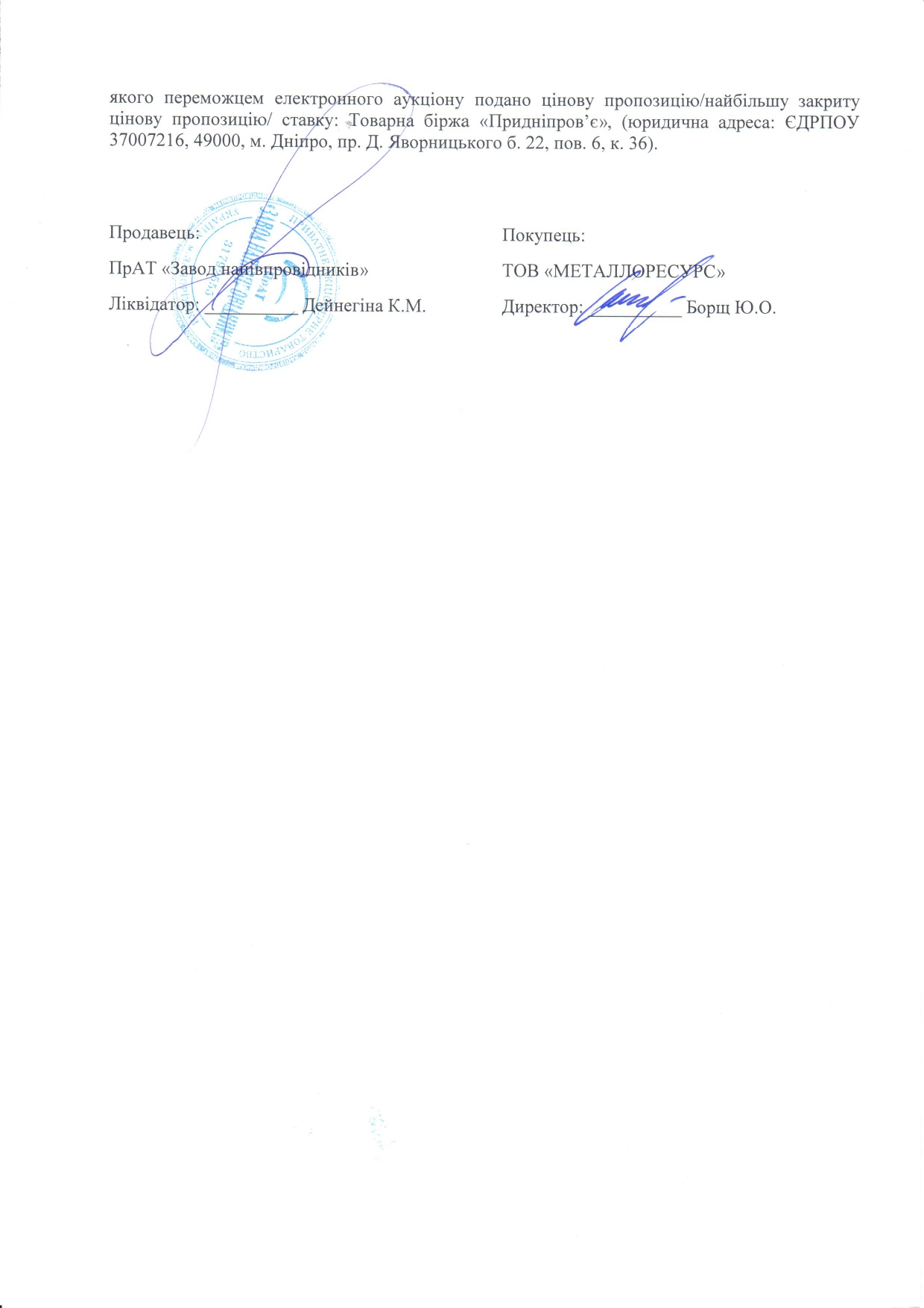 Товарно-матеріальні цінностіТоварно-матеріальні цінностіТоварно-матеріальні цінностіТоварно-матеріальні цінностіТоварно-матеріальні цінностіТоварно-матеріальні цінності№ з/пНайменуванпідрозділу, цеху, площадки№ SAPНайменування ТМЦКількістьОдиниця виміру№ з/пНайменуванпідрозділу, цеху, площадки№ SAPНайменування ТМЦКількістьОдиниця виміру1234571Цех 2210000002Кремний МК в слитках101,090КГ2Цех 2210000043МК 2А2кцКЭФ (20-30)/7,5-76+0,516,150КГ3Цех 2210000044МК 2А2кцКЭФ (14-22)/7,5-76+0,515,660КГ4Цех 2510000056Кремний ПК-В0,6КГ5Цех 2210000155МК мКДБ(0,5-3)/10-200±0,5)16,040КГ6Цех 2210000169МК 1А2кКЭФ4,5/7,5-445,450КГ7Цех 2210000191МК КДБ(100) 5-10 - 100,66,500КГ8Цех 2210000192МК КДБ(100) 10-20 - 100,611,260КГ9Цех 2210000197МК КЭФ(100) 20-30 - 100,66,660КГ10Цех 2210000204МК КДБ(100) 10-20 - 125,86,650КГ11Цех 2210000208МК КЭФ(100) 1-5 - 150,815,840КГ12Цех 2210000210МК КЭФ(100) 10-20 - 150,815,900КГ13Цех 2210000211МК КДБ(111) 0,1-0,9- 150,89,260КГ14Цех 2210000221МК КДБ(100) <0,005 - 51,511,660КГ15Цех 2210000227МК КЭФ(100) 10-20 - 51,51,040КГ16Цех 2210000236МК КДБ(111) 7,5-15 - 100,64,160КГ17Цех 2210000256МК КЭФ (100) 20-30 - 76,916,130КГ18Цех 2210000258МК КДБ (100) 20-30 - 100,63,000КГ19Цех 2210000290МК КДБ (111) 0,03 - 100,2-100,614,520КГ20Цех 2210000320МК КДБ (100) 0,005 - 100,74,040КГ21Цех 2210000321МК КДБ (100) <0,0015 - 100,78,330КГ22Цех 2210000322МК КДБ (100) 0,005-0,01 - 100,724,750КГ23Цех 2210000324МК КДБ (100) 0,05-0,1 - 150,89,020КГ24Цех 2210000333МК мКДБ<0,02-156 (Si-CZ-156<0,02) L>102045,740КГ25Цех 2210000343МК КДБ(100) 20-30 - 125,84,510КГ26Цех 2210000344МК КЭМ(111) <0,005 - 100,78,160КГ27Цех 2210000346МК КЭФ>10 - 101,63,810КГ28Цех 2210000353МК КЭФ (100) 2-4 - 125,818,090КГ29Цех 2210000355МК КЭМ (100)<0,005-76,95,040КГ30Цех 2210000360МК 1А2кцед2КЭФ 12-76 ТДО2,660КГ31Цех 2210000368МК КДБ(100) 0,1-0,2 - 100,74,020КГ32Цех 2210000371МК КЭФ(100) 0,02-0,04 - 100,612,300КГ33Цех 2210000394МК ЭКЭС 0,015-11вк1м3,890КГ34Цех 2210000414МК КДБ(111)<0,005-76,9(3P1 <0,005)4,950КГ35Цех 2210000417МК КЭФ(100) >100-151,6 (6U0>100)9,080КГ36Цех 2210000427МК КЭФ(111) 5-10 - 100,6 (4N1 5-10)3,480КГ37Цех 2210000428Пруток-подложка L=2,0м52,121КГ38Цех 2210000431Пруток-подложка L=2,2м310,191КГ39Цех 2210000433Пруток-подложка L=2,0м ХО128,100КГ40Цех 2210000435Пруток-подложка L=2,0м9,790КГ41Цех 2210000436Пруток-подложка L=2,2м19,830КГ42Цех 2210000437Пруток-подложка L=2,2м ХО941,990КГ43Цех 2210000447МК КДБ(100) <0,005 - 76,9 (3P0 <0,005)6,830КГ44Цех 2210000451МК КДБ(100) 12 - 200 (мк КДБ 12 - 200)20,240КГ45Цех 2310000483Гидрофоб-1160Л46Цех 2210000493МК ЭКЭС 0,01-11бм -78,59,960КГ47Цех 22100005141А1яо2рд2КДБ10/40-10159,940КГ48Цех 2211000007Пьедесталы МК673,624КГ49Цех 2211000013Пруток-подложка L 2 м ХО19,907КГ50Цех 2211000026Контрольная шайба ПК28,94КГ51Цех 2511000045Пруток-подложка для тестовых реакторов1,11КГ52Цех 2211000050Лигатура P-тип (бор)37,36КГ53Цех 2311000073Прокладка графитовая нж DN100 PN16 восст265ШТ54Цех 2611000084Прокладка графД1090/1040/1154х4(восст)5ШТ55Цех 2211000123Пьедестал ТР427,970КГ56Цех 2211000128Заготовка под пьедестал83,710КГ57Цех 2511000151Кремний ПК доработанный0,44КГ58Цех 2211000187Опытный образец МК БЗП , п/ф17,500КГ59Цех 2211000216Слиток КЭФ440,520КГ60Цех 2211000217Слиток КДБ2 056,210КГ61Цех 2211000222Слиток КЭМ4,930КГ62Цех 2211000224Слиток КЭС100,160КГ63Цех 2211000240Слиток тестовый305,090КГ64Цех 2212000003Аргон газообразный сорт 16,000М365Центр. лабораторія12000012Кислота азотная х.ч.0,35КГ66Центр. лабораторія12000013Ализарин комплексон0,043КГ67Центр. склад12000014Алюминий чистый в чушках4,435КГ68Центр. склад12000026Батист124,55М69Цех 2212000029Бязь отбеленная58,800пм70Центр. склад12000032Винипласт30,38КГ71Цех 2612000034Войлок тонко шерстный 12 мм21КГ72Цех 2212000036Галий мет0,69КГ73Центр. лабораторія12000040Глицерин чда4,3КГ74Центр. лабораторія12000041Глюкоза чда0,1КГ75Цех 1912000050Калий гидроокись ГОСТ 9285-7820 487,00КГ76Цех 1912000050Калий гидроокись ГОСТ 9285-782 886,00КГ77Центр. лабораторія12000053Калий хромовокислый чдп0,2КГ78Цех 2212000057Кислород технический очищенный3,000М379Центр. лабораторія12000059Кислота уксусная ледяная, хч5,7КГ80Центр. склад12000060Кожа49,91М281Центр. склад12000061Кожа СП-1246,7М282Цех 2512000068Кремниевый скрап (отходы кремния)82,18КГ83Центр. лабораторія12000077Метиловый оранж ст чда0,3КГ84Цех 2312000080Муляж слитка1ШТ85Центр. склад12000090Набивка Grefseal 6х6 НГС-СИ3,6КГ86Центр. склад12000104Натрий едкий технический 100%0,148Т87Центр. лабораторія12000105Натрий уксуснокислый чда0,64КГ88Цех 2212000112Образец пластин d 60-17512,000ШТ89Центр. склад12000113Паронит86,1КГ90Цех 2512000118Паронит ПОН L 4 мм44КГ91Цех 2512000119Паронит ПОН L 5 мм30КГ92Центр. склад12000129Пластина Ф4 1000х1000х24КГ93Цех 2112000143Пропан-бутан10,5КГ94Цех 2212000144Псевдоквадратические пластины 125х100х104,000ШТ95Цех 2212000145Псевдоквадратические пластины 196х155х152,000ШТ96Цех 2212000152Реагент Puro Tech RO 2103КГ97Цех 2212000155Реагент Puro Tech RO 70053,3КГ98Центр. склад12000155Реагент Puro Tech RO 700965КГ99Цех 2212000161Слиток d150 мм31,270КГ100Центр. лабораторія12000171Кислота сульфаминовая, чда0,05КГ101Центр. лабораторія12000172Сурьма (III) хлорид чда0,15КГ102Центр. склад12000173Текстолит1КГ103Цех 2212000176Ткань бельтинг21,000М104Цех 2612000179Ткань Петрянова87,25М2105Центр. склад12000181Ткань суконная5,7М106Центр. склад12000182Ткань х/б32пм107Цех 1912000183Трилон Б чда ГОСТ10652-735КГ108Цех 1912000184Тринатрийфосфат140КГ109Центр. склад12000185Труба кварцевая89,2М110Центр. склад12000186Труба кварцевая d4043,57КГ111Центр. склад12000187Труба кварцевая Д11075,5КГ112Центр. склад12000192Трубка круглая18,4КГ113Цех 2112000195Углекислота40КГ114Центр. лабораторія12000199Фиксанал Натрий едкий 0,1N1УП115Центр. лабораторія12000201Фиксанал Трилон Б 0,1N3УП116Центр. лабораторія12000218Натрий хлористый,хч2КГ117Центр. лабораторія12000219Калий йодистый чда0,07КГ118Цех 1912000232Калий двухромовокислый68КГ119Цех 2412000235Сода кальцинированная технич ГОСТ5100-850,979Т120Цех 2512000235Сода кальцинированная технич ГОСТ5100-851Т121Центр. склад12000242Тигли кварцевые п/ф ТКС2ШТ122Центр. склад12000243Тигли кварцевые п/ф ТКС d 2703ШТ123Центр. склад12000265Стекло кварцевое2 532ШТ124Центр. склад12000266Трубка вакуумная364КГ125Центр. склад12000267Трубка фторопластовая ф101,4КГ126Центр. склад12000268Трубка фторопластовая ф60,8КГ127Центр. склад12000269Трубка фторопластовая ф87КГ128Цех 1912000270Спирт "Люкс"5Л129Цех 2112000270Спирт "Люкс"0,59л130Цех 2212000270Спирт "Люкс"9,000Л131Цех 2212000279Лигатура кремниевая2,55КГ132Центр. лабораторія12000280Натрий гидрокись 100%0,32КГ133Центр. лабораторія12000281Кислота ортофосфорная, хч0,099КГ134Центр. лабораторія12000284Реактив Несслера, чда1,915КГ135Центр. лабораторія12000287Аммоний надсернокислый, хч0,13КГ136Центр. лабораторія12000289Натрий хлористый, осч3КГ137Центр. лабораторія12000292Эриохром черный Т, чда0,2КГ138Центр. лабораторія12000293Аммиак водный, чда5,2КГ139Центр. склад12000303Кремний технический КР-30,4Т140Цех 2212000319Натрий едкий технический РР ГОСТ2263-7940КГ141Цех 2612000319Натрий едкий технический РР ГОСТ2263-79300КГ142Центр. склад12000319Натрий едкий технический РР ГОСТ2263-7941КГ143Цех 2212000349Кислота азотная 70%700КГ144Центр. склад12000349Кислота азотная 70%865,3КГ145Центр. склад12000351Кислота Silacid53КГ146Центр. лабораторія12000354Аммоний уксуснокислый чда ГОСТ3117-782,05КГ147Центр. лабораторія12000355Аммоний хлористый чда ГОСТ 3773-720,7КГ148Центр. лабораторія12000358Кислота соляная 0,1Н фиксанал ТУ6-0925402УП149Цех 2112000373Фторопласт Ф-4 10х1000х1000мм ГОСТ 1000727,607КГ150Цех 2212000374Зажим графитовый  чертеж 022.10.003.350ШТ151Цех 2212000375Кулачок  графитовый чертеж 022.10.003.4350ШТ152Цех 2112000377Канат ст652М153Цех 1912000381Смесь СО2-N2 (9 ppm-ост.) в 40л баллоне2,8М3154Цех 1912000382Смесь О2-N2 (18 ppm-ост.) в 40л баллоне2,8М3155Цех 2312000388Изолятор кварц черт.023.11.06.01.5257ШТ156Цех 2312000389Изолятор кварц черт.023.11.06.01.6150ШТ157Цех 2212000417Ткань полотняная вафельная отбеленная 9543,000пм158Центр. склад12000430Набивка Grefseal 4х4 НГС-СИ ТУ У 29.1-322,3КГ159Центр. склад12000444Пластина мультикремниевая 156х156(мм)200ШТ160Цех 2312000447Зажим ч.023.11.06.01.711ШТ161Цех 2312000449Подставка ч.100.60.40.37.21.35252ШТ162Центр. лабораторія12000451Натрия гидроксид (фиксанал) 0,1н1УП163Центр. склад12000460Реагент Puro Tech RO 520586КГ164Цех 2612000476Пластина вакуумная 2мм ТУ38-105116-8137КГ165Цех 2212000480Скрап11,960КГ166Центр. склад12000498Реактив для хроматограф 40%Suprapur 2,5л1ШТ167Цех 2312000526Гайка черт№55.01.004.028.000.1780ШТ168Цех 2312000527Пробка-надставка черт№80.30.60.351 375ШТ169Цех 2412000533Флокулянт PuroFLOCK 10111,5КГ170Цех 2412000534Коагулянт Puro-Tech-1090500КГ171Цех 2012000541Соль каменная высш сорт крупность 34 000,00КГ172Центр. лабораторія12000547Натрия гидроксид хч5,88КГ173Центр. лабораторія12000548Калий-натрий виннокислый 4-х водный чда2,24КГ174Центр. лабораторія12000552Калия гидроокись (крист) чда ГОСТ24363-80,38КГ175Цех 2412000556Флокулянт 85320КГ176Центр. лабораторія12000557Хлороформ очищенный ГОСТ20015-880,4КГ177Центр. лабораторія12000559Кислота уксусная чда ГОСТ61-7511,5КГ178Цех 2212000617Бязь отбелен не аппетированная 1,5м129,000М2179Цех 2512000635Смола-анионит Purolite PP-A-847100Л180Цех 2512000637Смола-катионит Purolite PPС-100(Н)25Л181Цех 1912000638Антрацит-фильтрант300КГ182Центр. лабораторія12000645Бутилацетат549Г183Центр. склад12000664Труба кварцевая d20мм40КГ184Центр. склад12000665Труба кварцевая d50мм36,5КГ185Центр. склад12000666Труба кварцевая d71мм578,5КГ186Центр. склад12000667Пруток кварцевый d20мм30КГ187Центр. склад12000694Реагент PuroTech RO-5103733,5КГ188Центр. лабораторія12000699Кальций хлористый 6-вод"ч" ТУ 6-09-45-780,08КГ189Цех 2512000701Смола Ultra Cleam UCW-9966900Л190Цех 1912000726Воздух сжатый кл 0 в баллоне 40л ГОСТ1741ШТ191Цех 2312000728Труба кварцевая мат 190х70х182мм15ШТ192Цех 2312000729Реагент Puro Tech MicrodiocideWT(k)80КГ193Центр. лабораторія12000732Ртуть сернокислая ч.д.а ТУ-2624-004-48430,38КГ194Цех 2212000740Аморфный бор Б-99в0,687КГ195Цех 1912000743Смесь газ О2-N2 0,95±0,05% в баллоне 40л1ШТ196Центр. склад12000769Фиксатор графитовый ч.023.11.054.0013 600ШТ197Цех 2312000793Кольцо кварцевое 152х137х21400ШТ198Цех 2312000794Кольцо кварцевое 170х113х5,5400ШТ199Центр. лабораторія12000804Натрий гидроокись(Na едк гр) хч ГОСТ43284,62КГ200Цех 2312000810Опора 02 ч.023.12.026.025 (для R8) граф1 412ШТ201Центр. склад12000811Уголь активированный DGK 4*8/60 AR3850КГ202Цех 2212000813Переходник для затравкодерж графит4ШТ203Цех 2212000813Переходник для затравкодерж графит68ШТ204Цех 1912000818Сульфит натрия фотогр сорт перв ГОСТ5644150КГ205Цех 2312000825Фиксатор ч.023.12.026.028.001 графит2 736ШТ206Цех 2312000826Корпус ч.023.12.026.028.002 графит4 284ШТ207Центр. склад12000829Гайка ч.023.11.054.003 графит3 600ШТ208Центр. склад12000830Корпус ч.023.11.054.002 графит3 600ШТ209Центр. лабораторія12000840Уголь активный мар БАУ-2 ТУ 6-16-307-884КГ210Центр. лабораторія12000841Барий хлорид 2-водный х.ч. ГОСТ4108-720,215КГ211Центр. лабораторія12000850Кислота сульфосалициловая чда ГОСТ44780,42КГ212Центр. лабораторія12000851Соль Мора 0,1Н фиксанал ТУ 2642-001-33814УП213Лаборатц.26120008571.09 Калибровоч смеси GC1 редук (SIHCl)1ШТ214Лаборатц.26120008582.07 Калибровочные смеси для GC2 с редук1ШТ215Лаборатц.26120008593.07 Калибровочные смеси для GC3 с редук1ШТ216Лаборатц.26120008604.07 Калибр смеси GC4 ред TCSSTCDCS HClв1ШТ217Лаборатц.26120008614.07 Калибров смеси GC4 редук (SiHCl3)1ШТ218Лаборатц.26120008624.07 Калибровоч смеси GC4 редук HCl в N21ШТ219Лаборатц.2612000863Калибровоч смеси GC1 редук HCl/H2 в He1ШТ220Цех 2312000869Соль таблетирован д/регенерГОСТ13830-971 100,00КГ221Цех 2612000869Соль таблетирован д/регенерГОСТ13830-97220КГ222Цех 2312000880Опора опытная ч. 023.12.026.081 графит51ШТ223Цех 2312000881Пробка-надставка опытная ч.023.12.026.0849ШТ224Цех 2312000882Опора h=75 (реактор №8) ч.023.12.026.07982ШТ225Цех 2312000883Пробка-надставка (р.№8) ч.023.12.026.07879ШТ226Цех 2312000884Изолятор кварцевый 170х120х7200ШТ227Цех 2312000885Изолятор кварцевый 152х138х21200ШТ228Центр. лабораторія12000913Перекись водорода 35%0,32КГ229Центр. лабораторія12000920Медь (I) хлорид "ч"0,66КГ230Центр. лабораторія12000921Натрий хлористый ч.д.а.0,5КГ231Центр. лабораторія12000922Кислота сульфаминовая "ч"0,11КГ232Центр. лабораторія12000930Кислота салициловая ч.д.а1,444КГ233Цех 2212000940Сурьма металлическая СУ-0000 ГОСТ1089-821,61КГ234Цех 2312000941Подставка ч.ГМ.ПР.2012.010.001графит38ШТ235Цех 2312000942Конус ч.ГМ.ПР.2012.010.002 графит36ШТ236Цех 2312000943Зажим ч.ГМ.ПР.2012.010.003 графит38ШТ237Цех 2312000944Гайка ч.ГМ.ПР.2012.010.004 графит37ШТ238Цех 2312000945Шайба ч.ГМ.ПР.2012.010.005 графит36ШТ239Центр. лабораторія12000947Образец станд р-ра ионов кальция ДСЗУ 023ШТ240Центр. лабораторія12000948Образец станд р-ра ионов магния ДСЗУ 0225ШТ241Центр. лабораторія12000949Кальций хлористый ГОСТ450-770,97КГ242Цех 2312000953Токоподвод ч.023.13.026.005.00.005.Графи6ШТ243Цех 2312000954Муфта ч.АС1101.01.003.Графит182ШТ244Цех 2312000955Элемент нагр ч.023.13.026.005.01.01.000.6ШТ245Цех 2312000956Планка ч.023.13.026.005.01.00.001.Графит3ШТ246Цех 2312000957Шпилька ч.АС1101.00.002.Графит78ШТ247Цех 2312000968Гайка ч.023.12.026.028.003графит(восст)1 180ШТ248Цех 2312000988Конус графит FP4501P60 D116X106мм40ШТ249Цех 2312000990Перемычка граф FP4501P60 285Х57Х40мм20ШТ250Цех 2212000992Лигатурница кварцевая ч.028.12.005.12ШТ251Цех 2312001010Конус ч.1АС 1101.00.003 графит36ШТ252Цех 2312001019Элемент нагр(нижн часть) ч.АС1101.01.00136ШТ253Цех 2312001020Элемент нагр(средн часть)ч.АС1101.01.002108ШТ254Цех 2312001021Элемент нагр(верх часть) ч.АС1101.01.00436ШТ255Цех 2312001022Элемент нагр(часть 1) ч.АС1101.02.00172ШТ256Цех 2312001023Планка ч.АС1101.00.00154ШТ257Цех 2312001044Кольцо керамическое 101х91х4040ШТ258Цех 2312001045Кольцо керамическое 170х71х5,540ШТ259Цех 2312001046Кольцо керамическое 89х69х2540ШТ260Цех 2312001047Кольцо керамическое 88х80х7240ШТ261Центр. лабораторія12001051Сульфид натрия ч.д.а. ГОСТ2053-770,1КГ262Центр. склад12001055Устройство зажим граф FP4572 60х138(мм)110ШТ263Центр. лабораторія12001069Гидроксиламин солянокислый чда ГОСТ 54560,21КГ264Центр. склад12001077ФольгаSIGRAFLEX F05010TH oPP1250х0,5граф15М265Цех 2512001110Фильтр воздушный МRFL 220-20-100 20м4РУЛ266Цех 2212001120Кремний ПК449,84КГ267Цех 2212001120Кремний ПК870,000КГ268Цех 2212001121Подставка ГМ14.022.14.010.010ГЕ графит3ШТ269Цех 2212001132Лигатура КЭМ1ШТ270Цех 2212001138Индий в слитках ГОСТ 10297-94 Ин0000,25КГ271Цех 2212001141Направляющая ч.022.14.033 графит МПГ-72ШТ272Цех 2312001160Жидкость ГКЖ-11К марка В167,25КГ273Цех 2212001176Переходник шток-затравка МГ-1ОСЧ7-32ШТ274Цех 2212001187Ножка ИБГ 126-00042ШТ275Цех 2212001189Кремний ПК в стержнях564,63КГ276Цех 2212001189Кремний ПК в стержнях26,600КГ277Центр. склад12001189Кремний ПК в стержнях388,2КГ278Цех 2212001192Ножка ГМ16.022.14.004ГЭ1ШТ279Цех 2212001194Нагреватель ИС82 ГМ18.022.15.01.011ШТ280Цех 2212001198Экран боковой ГМ18.022.15.01.03СБ1ШТ281Цех 2212001199Обечайка внешняя ГМ18.022.15.01.04СБ1ШТ282Цех 2212001205Утеплитель нагревателя ГМ18.022.15.01.081ШТ283Цех 2212001206Экран потолочный ГМ18.022.15.01.091ШТ284Цех 2212001208Втулка токовода ГМ18.022.15.01.111ШТ285Цех 2212001209Втулка вакуума ГМ18.022.15.01.121ШТ286Цех 2212001230Экран боковой 14" ЗП.ГМ.022.15.09.04 СБ4ШТ287Цех 2212001233Переходник ГМ18.022.15.01.031ШТ288Цех 2212001234Винт ГМ18.022.15.01.044ШТ289Цех 2212001235Экран боковой ГМ18.022.15.01.03-01СБ1ШТ290Цех 2212001238Тигель зп.са.022.15.09.138ШТ291Цех 2212001241Ламель нагревателя зп.са.022.15.09.02.0215ШТ292Цех 2212001241Ламель нагревателя зп.са.022.15.09.02.0223ШТ293Цех 2212001242Сектор нагревателя зп.са.022.15.09.02.0324ШТ294Цех 2212001242Сектор нагревателя зп.са.022.15.09.02.038ШТ295Цех 2212001243Лапа нагревателя зп.са.022.15.09.02.042ШТ296Цех 2212001243Лапа нагревателя зп.са.022.15.09.02.046ШТ297Цех 2212001244Винт зп.са.022.15.09.02.01130ШТ298Цех 2212001246Колодец под слитки 230мм1ШТ299Цех 2212001249Ламель ЗП.ГМ.022.15.10.01.-01.0124ШТ300Цех 2212001249Ламель ЗП.ГМ.022.15.10.01.-01.014ШТ301Цех 2212001250Сектор ЗП.ГМ.022.15.10.01.-01.0620ШТ302Цех 2212001250Сектор ЗП.ГМ.022.15.10.01.-01.062ШТ303Цех 2212001258Колодец зп.са022.15.09.091ШТ304Цех 2212001258Колодец зп.са022.15.09.091ШТ305Цех 2212001259Графойл2М306Цех 2212001259Графойл2М307Цех 2112001260Паронит ПОН110КГ308Цех 2212001262тигель 406 ЗП.ГМ.022.15.10.03.024ШТ309Цех 2212001265переходникЗП.ГМ.022.15.10.01.-01.034ШТ310Цех 2212001265переходникЗП.ГМ.022.15.10.01.-01.031ШТ311Цех 2212001266лапа ЗП.ГМ.022.15.10.01.-01.022ШТ312Цех 2212001266лапа ЗП.ГМ.022.15.10.01.-01.024ШТ313Цех 2212001268переходник ЗП.СА.022.15.09.186ШТ314Цех 2212001268переходник ЗП.СА.022.15.09.186ШТ315Цех 2212001270кольцо потолочное ЗП.ГМ.022.15.10.05.021ШТ316Цех 2212001273утеплитель негрев.ЗП.ГМ.022.15.10.04СБ2ШТ317Цех 2212001275вставка ЗП.ГМ.022.15.10.03.034ШТ318Цех 2212001275вставка ЗП.ГМ.022.15.10.03.031ШТ319Цех 2212001276вставка тигля ЗП.СА.022.15.09.146ШТ320Цех 2212001277держатель затравкиЗП.ГМ.022.14.03310ШТ321Цех 2212001280винт ЗП.ГМ.022.15.10.01-01.0510ШТ322Цех 2212001282обечайка 422/410*3401ШТ323Цех 2213000026Бумага фильтровальная2КГ324Центр. лабораторія13000026Бумага фильтровальная10КГ325Цех 2713000040Журнал записей по релейной защите ЭТЛ 50л13ШТ326Центр. склад13000053Журнал осмотра грузоподъемной тары2ШТ327Центр. склад13000058Журнал приемки/осмотра лесов и подмостей30ШТ328Центр. склад13000060Журнал противоавар/пож тренировок 50л.7ШТ329Центр. склад13000067Журнал регистр инструкт вопросам пожарн22ШТ330Центр. склад13000073Журнал учета осмотра такел.средств,механ75ШТ331Центр. склад13000092Картон580КГ332Центр. склад13000155Плакат по ТБ "Без согласов не включать"8ШТ333Центр. склад13000165Полноцветное панно на бумаге1ШТ334Цех 2713000225Ванночка для раскатки валика2ШТ335Центр. склад13000225Ванночка для раскатки валика2ШТ336Центр. склад13000236Замок врезной2ШТ337Цех 2613000240Запорно-пломбир устройство Варта-Универс4ШТ338Цех 2113000255Оргстекло223,926КГ339Центр. склад13000255Оргстекло0,9КГ340Цех 2313000256Отсев гранитный0,5Т341Центр. склад13000256Отсев гранитный4Т342Центр. склад13000257Паста удаления окисления свар швов PELOX20КГ343Центр. склад13000270Рукав напорный Б-75-6,310пм344Центр. склад13000273Сгон 1/2"8,000ШТ345Центр. склад13000274Сгон 3/44,000ШТ346Цех 2513000283Фильтр яч. карм. ФяК F9 287х287х600-22ШТ347Цех 2513000284Фильтр яч. карм. ФяК F9 287х592х600-317ШТ348Цех 2513000285Фильтр яч. карм. ФяК F9 592х592х600-7120ШТ349Цех 2513000286Фильтр яч. карм. ФяК G4 287х287х150-21ШТ350Цех 2513000287Фильтр яч. карм. ФяК G4 287х592х150-33ШТ351Цех 2513000288Фильтр яч. карм. ФяК G4 287х592х360-22ШТ352Цех 2513000290Фильтр яч. карм. ФяК G4 389х287х150-42ШТ353Цех 2513000291Фильтр яч. карм. ФяК G4 592х592х150-62ШТ354Цех 2613000327Лампа дуговая ртутная ДРЛ-8033ШТ355Центр. склад13000345Лампа накал 24В 60Вт ГОСТ1608-8823ШТ356Центр. склад13000390Кольцо44ШТ357Цех 2113000449Круг абразивный 14А 230х6х228ШТ358Центр. склад13000449Круг абразивный 14А 230х6х229ШТ359Цех 1913000480Круг шлиф 400х40х127К3 63С СМ1 ГОСТ2424-1ШТ360Цех 2713000486Лакоткань эл/изоляц ЛШМ толщина 0,15мм3М2361Цех 2713000567Пленка упаковочная 20мк 500*250м3ШТ362Цех 2413000572Помпа-насос1ШТ363Центр. склад13000693Хомут стяжной мет L 30 м6ШТ364Центр. склад13000693Хомут стяжной мет L 30 м3ШТ365Цех 1913000709Шлифшкурка 14А №46М366Цех 2113000709Шлифшкурка 14А №43,436М367Центр. склад13000722Бахилы п/э5 000ПАР368Цех 2213000724Беруши противошумные ЗМ 110060,000ПАР369Центр. склад13000727Перчатки диэлектр бесшовн латекс 9 кВ3ПАР370Цех 2213000731Перчатки мед.100,000ПАР371Центр. склад13000744Респиратор "Лепесток"64ШТ372Центр. склад13000752Рукавицы суконные23ПАР373Центр. склад13000756Халат п/п45ШТ374Центр. склад13000757Шапочка шарлотка п/п500ШТ375Цех 2113000856Пруток винипластовый ф3мм5,956КГ376Цех 2513000874Фильтр яч. карм. ФяК F5 287х592х360-312ШТ377Цех 2513000875Фильтр яч. карм. ФяК F5 592х592х360-6148ШТ378Цех 2713000920Лампа светодиодная AD22-22DS DC-220V жел15ШТ379Цех 2713000924Лампа светодиодн AD22-22DS DC-220V красн19ШТ380Цех 2713000925Лампа светодиодн AD22-22DS DC-220V зелен14ШТ381Цех 2113000936Круг абразивный 14А 125х2х2221ШТ382Центр. склад13000938Полотно ножовочное5ШТ383Цех 2113000939Круг абразивный 400х127х40 64С2ШТ384Центр. склад13000961Лампа 500 вт17ШТ385Центр. склад13000962Лампа 500 вт2ШТ386Цех 2713000966Лампа AL-22 cигн d22mm зелен неон/240В9ШТ387Центр. склад13000967Лампа ДРЛ 40019ШТ388Центр. склад13000974Лампа люм.18 вт13ШТ389Центр. склад13000975Лампа МО 24х60 Е-2735ШТ390Центр. склад13000977Лампа накаливания60ШТ391Центр. склад13000980Лампа одноконтактная 12V5ШТ392Центр. склад13000982Лампа электронная289ШТ393Центр. склад13000996Диски на щетку мет 120х55064ШТ394Центр. склад13000997Диски щетковые полипропиленовые120х55060ШТ395Центр. лабораторія13001009Фильтр обеззолен Белая лента d9см1ШТ396Центр. лабораторія13001010Фильтр обеззолен Синяя лента d9см1ШТ397Центр. склад13001036Фильтр G3 592Х592Х100 {1EP779}4ШТ398Центр. склад13001039Спецпластина тв сплавная 81х52х10 ВК2010ШТ399Цех 2513001051Картридж п/пропил RaiFiL SC-20ВР-5мкм (#5ШТ400Цех 2513001052Картридж угол ВВСТО-20" ВВ-5мкм (#20ВВ)5ШТ401Цех 2113001062Круг абразивный 14А 125х6х227ШТ402Цех 2113001064Круг абразивный 14А 150х2х224ШТ403Центр. склад13001066Круг абразивный 250х40х765ШТ404Центр. склад13001068Круг абразивный 400х127х40 40см3ШТ405Центр. склад13001070Круг алмазный140ШТ406Центр. склад13001075Круг отрезной 400х4х323ШТ407Цех 2113001076Круг отрезной ф3503ШТ408Центр. склад13001085Лампа А12-102ШТ409Центр. склад13001086Лампа А12-5-И7ШТ410Центр. склад13001088Лампа галогенная в фару Н4 24v75/70w2ШТ411Цех 2213001092Лента пропиленовая61,000КГ412Центр. склад13001107Рукав ВД 12Х25 (510мм S24 160атм)4ШТ413Центр. склад13001117Рукав ПАР-2 31,5х8 ТУ38605157-9010пм414Цех 2613001121Рукав пожарный ф51 /20м/ 2 гайки5ШТ415Центр. склад13001128Стекло для маски сварщика7ШТ416Центр. склад13001135Трубка резиновая 8-10мм8,3М417Центр. склад13001136Трубка резиновая четырехгранная12КГ418Центр. склад13001149Шланг рез L=16мм2М419Центр. склад13001150Шланг рез L=20мм10М420Цех 2113001151Шлифшкурка3,5М421Центр. склад13001151Шлифшкурка25М422Цех 1913001152Шлифшкурка №506пм423Центр. склад13001153Шнур асбестовый L 32мм37,5КГ424Центр. склад13001174Паста из КТ 40/28 НОМ 1000г1ШТ425Центр. лабораторія13001219Бумага индикаторная универсальн рН 0-124УП426Центр. склад13001229Журнал осмотра сосудов в раб. состоянии2ШТ427Центр. склад13001279Резина техническая s=2мм53,8КГ428Центр. склад13001280Резина техническая s=3мм34,6КГ429Центр. склад13001281Резина техническая s=10мм114,8КГ430Центр. склад13001283Резина техническая жгут d14мм28КГ431Центр. склад13001284Резина техническая жгут d14мм6,5КГ432Центр. склад13001285Резина техническая жгут d18мм54,5КГ433Цех 2113001298Стержень фторопласт Ф4 D40 ГОСТ10007-8015,1КГ434Центр. склад13001305Арматура светосигн АС12015 У2 зелен1ШТ435Центр. склад13001306Арматура светосигн АС12015 У2 красн2ШТ436Центр. склад13001309Фильтр G4 (DIN EN779) 592х287х1006ШТ437Центр. склад13001310Фильтр G4 (DIN EN779) 592х287х10011ШТ438Центр. склад13001338Помпа-насос1ШТ439Центр. склад13001351Журнал контр за сост усл и безоп труда17ШТ440Центр. склад13001355Журнал второй ступени контрол за сост ОТ12ШТ441Центр. склад13001363Лист 1,0мм фторопласт-4 ПН ГОСТ10007-808КГ442Цех 2113001368Стержень d130мм фторопласт-431,8КГ443Центр. склад13001407pH-электрод HI 10011ШТ444Центр. склад13001428Спецпластина твердоспл 71х39х12 ВК151ШТ445Центр. склад13001430Спецпластина твердоспл 71х39х13 ВК151ШТ446Центр. склад13001431Спецпластина твердоспл 81х51х10 ВК1515ШТ447Центр. склад13001435Диск прорез14АПП125х32х20 ГОСТ2424-832ШТ448Цех 2613001437Полотно фильтр В100 плотность 25053М449Цех 2613001438Полотно фильтр В229 плотность 47032М450Цех 2613001471Ткань фильтровальная лавсан МТ-1(56-207)27М2451Цех 2513001479Вставка твердосплав D=21мм L=40мм ВК151ШТ452Центр. склад13001481Лампа накаливания 60Вт 12В3ШТ453Цех 2113001500Лист 10мм фторопласт-4 ПН ГОСТ10007-809,34КГ454Центр. склад13001504Журнал изучения и отработки плана ПЛАС2ШТ455Центр. склад13001539Лампа ДРЛ 2503ШТ456Центр. склад13001565Сетка PVDF 2мм8М2457Центр. склад13001566Сетка PVDF 0,3мм3,2М2458Центр. склад13001587Техпластина ТМКЩ 40мм55,7КГ459Центр. склад13001591Запорно-пломбировочное устройство100ШТ460Цех 2013001598Лампа ДНАТ 400Вт3ШТ461Центральний склад13001621Журнал рег инстр по вопр ох тр на раб ме18ШТ462Центральний склад13001624Канат D 5,6 Г-В-Н-П-170 ГОСТ268870М463Цех 2313001649Трубка термоусадочная ТУТ 20/103М464Цех 2613001649Трубка термоусадочная ТУТ 20/10100М465Центр. склад13001653Лампочка ЛИ-43813ШТ466Цех 2513001658Шланг Poliuritano 10210М467Цех 2713001684Розетка 3-х фазная б/у33ШТ468Цех 2113001685Стержень полипропилен РР-Н D50 серый15,54КГ469Цех 2113001690Полотно машинное 450х325ШТ470Цех 2513001700Рукав VULCANO PUM FR 10240пм471Цех 2113001706Стержень фторопластовый Ф-4 d=15036КГ472Центр. склад13001709Стержень PVDF d=50мм6М473Центр. склад13001710Стержень сварочный PVDF d=3мм10КГ474Цех 2113001753Шлифшкурка ткан неводост 14А Р6003,38М2475Цех 2213001757Ткань мебельная синтетическая шинил1,5пм476Цех 2613001763Трубка термоусадочная 40/20 LXL20М477Цех 2713001818Леска косильная 2,7х15м3ШТ478Центр. склад14000010Бобышка G3/4 Ст205,000ШТ479Цех 2514000011Бобышка L 60 мм1ШТ480Центр. склад14000012Бобышка аналоговая Метран1ШТ481Центр. склад14000013Бобышка БШ М27х2-505ШТ482Центр. склад14000044Болт М20х90 ГОСТ 7798-7018,000ШТ483Центр. склад14000050Болт М24х70 ГОСТ 22353-7779,800КГ484Центр. склад14000053Болт М6х20 ГОСТ 7805-7010,000КГ485Центр. склад14000054Болт М6х25 ГОСТ 7805-705,000КГ486Центр. склад14000055Болт М8х20 ГОСТ 7805-705,000КГ487Центр. склад14000058Болт нж ст М10х50 DIN 93320,000ШТ488Центр. склад14000062Болт нж ст М12х90 DIN 93310,000ШТ489Центр. склад14000064Болт нж ст М16х50 DIN 93311,000ШТ490Цех 2614000088Гайка к  пож.крану ГМ, ГЦ-50 ТУУ29.2-30719ШТ491Центр. склад14000089Гайка М121,150КГ492Центр. склад14000092Гайка М249,000КГ493Центр. склад14000109Гайка М6 ГОСТ 5927-705,000КГ494Центр. склад14000119Гайка нж ст М14 DIN 934/A2137,000ШТ495Центр. склад14000121Гайка нж ст М16 DIN 934/A2426,000ШТ496Цех 2614000128Головка рукавная ГР-50 ТУУ29.2-31916216-24ШТ497Центр. склад14000128Головка рукавная ГР-50 ТУУ29.2-31916216-6,000ШТ498Цех 2114000134Гвозди1,084КГ499Центр. склад14000134Гвозди171КГ500Центр. склад14000135Гвозди 100 мм2КГ501Центр. склад14000137Гильза защитная 015 L 100 мм2ШТ502Центр. склад14000139Гильза защитная 015 L 120 мм3ШТ503Цех 2514000140Гильза защитная 015 L 160 мм1ШТ504Центр. склад14000144Гильза защитная 015 L 400 мм8ШТ505Центр. склад14000145Гильза защитная 017 L 100 мм16ШТ506Центр. склад14000159Колено 90 гр 0901,000ШТ507Центр. склад14000180Круг латунный Л-63 Ф44 мм16,640КГ508Цех 2114000183Круг ст0,36Т509Цех 2114000191Круг ст 20 ф22 мм0,083Т510Цех 2114000194Круг 12 Ст3183,936КГ511Центр. склад14000230Лист М2 толщ. ст8 600х150052,930КГ512Центр. склад14000231Лист медный 2,5мм0,021Т513Центр. склад14000254Опора неподвижная ХС-НV090 DN50 ч.№84...2ШТ514Центр. склад14000255Опора неподвижная ХС-НV090 DN80 ч.№84...4ШТ515Центр. склад14000267Полоса медная 0,15*300 мм0,840КГ516Центр. склад14000270Проволока Л-63 латунь18,600КГ517Цех 2314000276Профиль алюминиевый350КГ518Центр. склад14000277Профиль алюминиевый б/у16,000ШТ519Центр. склад14000282Рельс КР 7017,39Т520Цех 2114000305Труба 219х8хнд0,152Т521Центр. склад14000316Труба ст д.114,3х3,6 EN 10220 P235GH10,000КГ522Центр. склад14000350Труба 1 1/4х3м Sch 405,000ШТ523Центр. склад14000351Труба 10х2 ГОСТ 8734-750,040Т524Центр. склад14000357Труба 14х2 12Х18Н10Т120,000КГ525Центр. склад14000387Труба 2х3 Sch 406,000ШТ526Цех 2114000388Труба 20х2,5 ГОСТ 3262-750,004Т527Центр. склад14000388Труба 20х2,5 ГОСТ 3262-750,010Т528Цех 2014000414Труба 325х6 ГОСТ107050,2Т529Центр. склад14000423Труба 4х3 Scyh4015ШТ530Цех 2114000425Труба 42х3 ТУ14-3-460-2003 ст12Х1МФ0,154Т531Центр. склад14000440Труба 6х3м Sch 403,000ШТ532Цех 2114000446Труба 76х4 ГОСТ 8732-780,044Т533Центр. склад14000447Труба 8х1 12Х18Н10Т15,000КГ534Центр. склад14000450Труба 89х4хнд 08Х18Н10Т ГОСТ87340,005Т535Центр. склад14000463Труба 273х11 08Х18Н10Т ГОСТ9940-810,091Т536Цех 2114000473Труба винипластовая50КГ537Цех 2114000502Труба 25х2,5 ГОСТ3262-750,008Т538Центр. склад14000505Труба ду25х3,2 оц.0,020Т539Центр. склад14000516Труба нж ст0,280Т540Центр. склад14000519Труба 114,3х3 нж ст800,000КГ541Центр. склад14000522Труба 139,7х2,6 нж ст6,000М542Центр. склад14000527Труба 168,3х4 ст нж131,600КГ543Центр. склад14000540Труба 48,3х2 ст нж0,010Т544Центр. склад14000542Труба 60,3х2 ст нж107,651КГ545Цех 2114000569Труба 88,9х2,3 ст8М546Цех 2114000578Труба 14х3 ГОСТ873438,592М547Цех 2114000579Труба 14х3 ГОСТ87340,023Т548Цех 2614000580Труба 18х2,5 ГОСТ87340,1Т549Центр. склад14000604Трубка медная М2 Ф8*1,5 мм70,000М550Центр. склад14000605Трубка медная М2 Ф8*2 мм64,480М551Цех 2114000619Уголок 63х63х6 ГОСТ8509-93 Ст3 ГОСТ535-20,337Т552Цех 2114000622Уголок г/к 100х100х8 идл до 7м0,074Т553Цех 2114000632Уголок г/к 63х63х5 Ст30,035Т554Цех 2114000681Шестигранник 19 ГОСТ2879-88  Ст3 ГОСТ5350,239Т555Цех 2114000707Шуруп универсальный 2,5х16422ШТ556Центр. склад14000719Штуцер Ду-153К-т557Центр. склад14000720Бобышка БШ -3 1/2" 70мм12ШТ558Центр. склад14000740Труба 20х2,8 армирован стекловолокон52,000пм559Центр. склад14000741Труба 90х8,2 армирован стекловолоконная2,000пм560Центр. склад14000742Труба 63х5,8 армирован стекловолоконная36,000пм561Центр. склад14000743Труба 32х2,9 армирован стекловолоконная16,000пм562Центр. склад14000744Колено 90* d2025,000ШТ563Центр. склад14000745Колено 90* d322,000ШТ564Цех 2614000754Гайка М1825,3КГ565Центр. склад14000757Гайка М30 ГОСТ 5915-7020,000КГ566Цех 2114000813Шестигранник 17 ГОСТ2879-2006 Ст3 ГОСТ530,099Т567Центр. склад14000814Заглушка 325х10 ст1,000ШТ568Центр. склад14000824Заглушка 21,3х2,0 Ст2011,000ШТ569Центр. склад14000826Заглушка 219 Ру10 12Х18Н10Т1,000ШТ570Центр. склад14000837Заглушка 3-150-16 ст20 АТК24.200.02-907,000ШТ571Центр. склад14000838Заглушка 325х10 ст203,000ШТ572Центр. склад14000843Заглушка 38*2,5 ст203,000ШТ573Центр. склад14000845Заглушка 426х10,0 ст20 ГОСТ17379-012,000ШТ574Центр. склад14000861Заглушка DN125 PN16 Ст31,000ШТ575Центр. склад14000862Заглушка DN150 PN16 Тип 05-A/EN1092-11,000ШТ576Центр. склад14000864Заглушка DN150,100 PN103,000ШТ577Центр. склад14000867Заглушка DN200 PN105,000ШТ578Центр. склад14000884Заглушка DN400 PN25 нж ст2,000ШТ579Центр. склад14000886Заглушка DN50 PN103,000ШТ580Центр. склад14000888Заглушка DN50 PN16 DIN EN 1092-1 1.457122,000ШТ581Центр. склад14000890Заглушка DN65 PN103,000ШТ582Центр. склад14000892Заглушка DN80 PN105,000ШТ583Центр. склад14000905Заглушка межфл. 12-0090-16-DN2501,000ШТ584Центр. склад14000907Заглушка нж ст DN100 PN163,000ШТ585Центр. склад14000909Заглушка DN40 PN16 нж ст6,000ШТ586Центр. склад14000910Заглушка DN50 PN16 нж ст47,000ШТ587Центр. склад14000916Заглушка DN250 PN40 ст2,000ШТ588Центр. склад14000970Заглушка 5-100-0,6 12Х18Н9Т фл по АТК1ШТ589Центр. склад14000971Заглушка Ду200 Ру16 ст20 фл2,000ШТ590Центр. склад14000973Заглушка 1-150-16 фл ст208,000ШТ591Центр. склад14000975Заглушка межфланцевая SV DN100 Ф16812Х184,000ШТ592Центр. склад14000976Заглушка межфл SV DN100 d162 12Х18Н10Т2,000ШТ593Центр. склад14000978Заглушка межфл SV DN250 d328 12Х18Н10Т1,000ШТ594Центр. склад14000979Заглушка межфл SV DN50 d108 12Х18Н10Т4,000ШТ595Цех 2614000982Ниппель ч.СА20100 309.0760ШТ596Центр. склад14000990Ниппель ст20 07800ШТ597Центр. склад14000993Ниппель ф18мм L=40мм93,000ШТ598Центр. склад14000998Ниппель ф22/Ду9мм L=70мм3,000ШТ599Центр. склад14001000Ниппель ф26/Ду15мм L=120мм3,000ШТ600Центр. склад14001008Отвод 45-108х4 12Х18Н10Т1,000ШТ601Центр. склад14001009Отвод 45-133х4 ГОСТ17375-20011,000ШТ602Центр. склад14001010Отвод 45-159х4 12Х18Н10Т2,000ШТ603Центр. склад14001012Отвод 45-219х6,0 ГОСТ17375-20016,000ШТ604Центр. склад14001015Отвод 45-377х10 12Х18Н10Т5ШТ605Цех 2614001019Отвод 45-89х3,5 12Х18Н10Т8ШТ606Центр. склад14001020Отвод 45-89х4,5 ГОСТ17375-20019,000ШТ607Центр. склад14001023Отвод 60-133х7 12Х18Н10Т2ШТ608Центр. склад14001031Отвод 90-45х3 12Х18Н10Т10,000ШТ609Центр. склад14001043Отвод 90-159х4 12Х18Н10Т1,000ШТ610Центр. склад14001054Отвод 90-219х6 12Х18Н10Т9ШТ611Центр. склад14001058Отвод 90-273х7 12Х18Н10Т9ШТ612Центр. склад14001067Отвод 90-377х10 12Х18Н10Т5,000ШТ613Цех 2514001085Отвод 90-60,3х2,9S6ШТ614Центр. склад14001085Отвод 90-60,3х2,9S147ШТ615Центр. склад14001090Отвод 90-76х4 12Х18Н10Т ГОСТ17375-200114,000ШТ616Центр. склад14001099Отвод 90-89х4,5 ст203,000ШТ617Центр. склад14001109Отвод 90-168,3x2,6 1,4571 DIN260521ШТ618Центр. склад14001111Отвод 90-3-168,3х2,6 S1.4571 DIN260519ШТ619Центр. склад14001116Отвод 90-355,6x2,9 1,4571 DIN26054ШТ620Центр. склад14001117Отвод 90-3-60,3х2S 1.4571 DIN2605249ШТ621Центр. склад14001118Отвод 90-3-88,9х2,3S 1.4571 DIN260573ШТ622Центр. склад14001124Отвод св 30* Ду700 Ру1,6МПа ОСТ34-42-7522,000ШТ623Центр. склад14001125Отвод св 45 Ду700 Ру1,6МПа ОСТ34-42-7524ШТ624Центр. склад14001126Отвод св 90*Ду800 Ру1,6 ОСТ 34-42-7529ШТ625Цех 2614001133Отвод 90-3-168,3x4,5 S235GH DIN26057ШТ626Центр. склад14001133Отвод 90-3-168,3x4,5 S235GH DIN260510,000ШТ627Цех 2514001137Отвод 90-3-88,9x3,2 S235GH DIN26052ШТ628Центр. склад14001137Отвод 90-3-88,9x3,2 S235GH DIN260574,000ШТ629Центр. склад14001139Отвод 90-508,8х8,0 P275NL2 DIN260520ШТ630Центр. склад14001141Отвод 90-76,1х2,9 P275NL2 DIN26054,000ШТ631Центр. склад14001142Отвод 90-300 P275NL2 DIN26051,000ШТ632Центр. склад14001153Переход 1"х1/4" ч.ОГМ 2310.00.05164ШТ633Центр. склад14001156Переход 108х4,5-57х412,000ШТ634Центр. склад14001166Переход 114,3х3,6-60,3х2,9S1,000ШТ635Центр. склад14001167Переход 114,3х3,6-88,9х3,2S4,000ШТ636Центр. склад14001174Переход 139,7х4,0-114,3х3,62,000ШТ637Цех 2614001191Переход 168,3х4,5-114,3х3,6S18ШТ638Цех 2614001192Переход 168,3х4,5-60,3х2,95ШТ639Центр. склад14001193Переход 168,3х4,5-60,3х2,9S2,000ШТ640Центр. склад14001194Переход 168,3х4,5-76,1х2,94,000ШТ641Центр. склад14001195Переход 20х50 12Х18Н10Т4,000ШТ642Центр. склад14001196Переход 20х80 12Х18Н10Т1,000ШТ643Центр. склад14001200Переход 219х8-159х6-12Х18Н10Т МН47542,000ШТ644Центр. склад14001201Переход 219х8-108х4,53,000ШТ645Центр. склад14001204Переход 219х89-12Х18Н10Т составной2,000ШТ646Центр. склад14001208Переход 25х10 12Х18Н10Т ч.КС-90-2672,000ШТ647Центр. склад14001214Переход 32х20-12Х18Н10Т11,000ШТ648Центр. склад14001215Переход 32х3-26х2,5-12Х18Н10Т2,000ШТ649Центр. склад14001220Переход 325х8-273х7 Ст202,000ШТ650Центр. склад14001221Переход 32х3,5-25х2-12х18Н10Т2,000ШТ651Центр. склад14001231Переход 400х1502,000ШТ652Центр. склад14001241Переход 50х10-12Х18Н10Т6,000ШТ653Центр. склад14001243Переход 50х15 Ст202,000ШТ654Центр. склад14001244Переход 50х25 Ст20 Кс 90-2675,000ШТ655Центр. склад14001251Переход 57х3-33,7х2-12Х18Н10Т1,000ШТ656Центр. склад14001261Переход 57х3-32х3 Ст203,000ШТ657Цех 2614001262Переход 60,3х2,9-48,3х2,63ШТ658Центр. склад14001267Переход 600х4002,000ШТ659Центр. склад14001276Переход 76,1х2,9-60,3х2,91,000ШТ660Центр. склад14001277Переход 76х3,5-57х3 Ст208,000ШТ661Центр. склад14001278Переход 80х25 Ст202,000ШТ662Центр. склад14001281Переход 88,9х3,2-76,1х2,91,000ШТ663Цех 2614001321Переход К-133х5-57х3-12Х18Н10Т1ШТ664Центр. склад14001321Переход К-133х5-57х3-12Х18Н10Т1,000ШТ665Цех 2614001333Переход К-219х6-57х3 Ст2015ШТ666Центр. склад14001338Переход К-219х8-133х5-12Х18Н10Т3,000ШТ667Центр. склад14001341Переход К-325х10-108х4 Ст201,000ШТ668Центр. склад14001342Переход К-325х273-12Х18Н10Т1,000ШТ669Центр. склад14001345Переход К-325х8-219х7 Ст207,000ШТ670Центр. склад14001346Переход К-325Х8-219Х6 Ст201,000ШТ671Центр. склад14001348Переход К-34х3,2-27х3,2 Ст201,000ШТ672Центр. склад14001350Переход К-38х32-12Х18Н10Т2,000ШТ673Центр. склад14001351Переход К-38х32 Ст202,000ШТ674Центр. склад14001355Переход К-426х12-273х102,000ШТ675Центр. склад14001356Переход К-530х10-325х10 Ст202,000ШТ676Центр. склад14001359Переход К530х4261,000ШТ677Центр. склад14001360Переход К-57х3-21х3 Ст205,000ШТ678Центр. склад14001361Переход К-57х3,5-26х3 Ст201,000ШТ679Центр. склад14001367Переход К-57х4-45х2,5 Ст201,000ШТ680Центр. склад14001369Переход К-57х4-38х25,000ШТ681Центр. склад14001371Переход К-57х4-32х2,5-12Х18Н10Т1,000ШТ682Центр. склад14001390Переход К-114,3х2,6-60,3х2 нж ст87ШТ683Центр. склад14001392Переход К-88,9х2,3-60,3х2 нж ст27ШТ684Центр. склад14001393Переход Э-114,3х2,6-60,3х2,0 нж ст34ШТ685Цех 2614001394Переход К-168,3х2,6-114,3х2,6S нж ст2ШТ686Центр. склад14001399Переход Э-406,4х4-273х3,2 нж ст1,000ШТ687Центр. склад14001402Переход К-60,3х2-33,7х2 нж ст145ШТ688Центр. склад14001404Переход 60,3х2-42,4х2S нж ст1,000ШТ689Центр. склад14001406Переход Э-88,9х2,3-60,3х2 нж ст27ШТ690Центр. склад14001408Переход К-800х700 Ру=1,6МПа св лист4ШТ691Центр. склад14001415Переход Э-168х8-114х6 Ст20 ГОСТ173782,000ШТ692Центр. склад14001418Переход Э-219х6-76х3,5 Ст20 ГОСТ173781,000ШТ693Центр. склад14001421Переход Э-530х12-377х10 Ст201,000ШТ694Центр. склад14001429Переход Э-48,3х2,6-33,7х2,630,000ШТ695Центр. склад14001430Переход Э-60,3х2,9-33,7х2,6 ст17,000ШТ696Центр. склад14001431Переход Э-88,9х3,2-60,3х2,9 ст5,000ШТ697Центр. склад14001432Переход Э-88,9х3,2-76,1х2,9 ст9,000ШТ698Центр. склад14001437Переходник 000.010646ШТ699Цех 2614001439Переходник 1/2" NPT/M20х1,5"52ШТ700Центр. склад14001442Переходник 1/4" М20х1,5120,000ШТ701Центр. склад14001446Переходник 114,3х3,6-88,9х3,2S235GH DIN24,000ШТ702Центр. склад14001447Переходник 168,3х2,6-114,3х2,6S1,4571DIN4,000ШТ703Центр. склад14001448Переходник 168,3х2,6-60,3х2,0S1,4571DIN25,000ШТ704Центр. склад14001449Переходник 168,3х2,6-88,9х2,3S1,4571DIN24,000ШТ705Центр. склад14001450Переходник 168,3х4,5-114,3х3,6S235GH DIN12,000ШТ706Центр. склад14001451Переходник 168,3х4,5-60,3х2,9S235GH DIN23,000ШТ707Центр. склад14001452Переходник 168,3х4,5-88,9х3,2S235GH DIN21,000ШТ708Центр. склад14001453Переходник 219,1х2,9-168,3х2,6S1,4571DIN1,000ШТ709Центр. склад14001454Переходник 219,1х4,5-168,3х4,5P275NL DIN1,000ШТ710Центр. склад14001456Переходник 219,1х6,3-168,3х4,5S235GHDIN23,000ШТ711Центр. склад14001457Переходник 273,0х6,3-219,1х6,3P235GH DIN2,000ШТ712Центр. склад14001458Переходник 323,9х7,1-273,0х6,3P235GH DIN2,000ШТ713Центр. склад14001460Переходник 33,7х2,0-26,9х1,6S1,4571DIN261,000ШТ714Центр. склад14001471Переходник 88,9х3,2-60,3х2,9P275NL2DIN261,000ШТ715Центр. склад14001490Соединительная муфта 4054,000ШТ716Центр. склад14001492Спецтройник DN100х1009ШТ717Центр. склад14001493Спецтройник DN100х254ШТ718Центр. склад14001494Спецтройник DN80х502ШТ719Центр. склад14001495Спецтройник DN80х802ШТ720Центр. склад14001498Тройник  стдн 3251,000ШТ721Центр. склад14001500Тройник 108*4  ст202,000ШТ722Центр. склад14001501Тройник 108*4-89*4  ст201,000ШТ723Центр. склад14001507Тройник 114,3*3,6-114,3*3,6 ст53ШТ724Центр. склад14001509Тройник 114,3*3,6-33,7*2,6 ст216,000ШТ725Центр. склад14001511Тройник 114,3*3,6-60,3*2,9м/с03х17н14м21,000ШТ726Центр. склад14001513Тройник 133*4,0-89,0*3,5  ст12Х1810Т2,000ШТ727Центр. склад14001514Тройник 159*4,5-108*4,0 12Х18Н10Т4ШТ728Центр. склад14001515Тройник 159х6 ГОСТ17376-20011,000ШТ729Центр. склад14001516Тройник 159*76  ст202,000ШТ730Центр. склад14001517Тройник 159х4,5 м/с 20 ГОСТ 17376-011,000ШТ731Центр. склад14001518Тройник 168*6-76*4 м/с 203,000ШТ732Центр. склад14001519Тройник 168*6-89*4 м/с 205,000ШТ733Центр. склад14001521Тройник 168,3*4,5-168,3*4,52,000ШТ734Центр. склад14001523Тройник 168,3*4,5-76,1*2,91,000ШТ735Центр. склад14001525Тройник 168,3х2,6-168,3х2,6S1.4571DIN2614,000ШТ736Центр. склад14001526Тройник 168,3х4,5-114,3х3,6SP235GHDIN2612,000ШТ737Центр. склад14001527Тройник 168,3х4,5-168,3х4,5SP235GHDIN2616,000ШТ738Центр. склад14001528Тройник 168,3х4,5-88,9х3,2SP235GHDIN26154,000ШТ739Центр. склад14001529Тройник 219*2191,000ШТ740Центр. склад14001530Тройник 219*6,0 м/с 12Х18Н10Т ГОСТ17376-1,000ШТ741Центр. склад14001531Тройник 219*6,0-133*4,0 12Х18Н10Т2ШТ742Центр. склад14001533Тройник 219,1х2,9-88,9х2,3S1.4571DIN26151,000ШТ743Центр. склад14001534Тройник 27*2,5 м/с 203,000ШТ744Центр. склад14001537Тройник 273,0х6,3-273,0х6,3SP235GHDIN2612,000ШТ745Центр. склад14001541Тройник 325*1082,000ШТ746Центр. склад14001546Тройник 377х10,0 м/с 20 ГОСТ 17376-013981,000ШТ747Центр. склад14001547Тройник 426*3251,000ШТ748Центр. склад14001548Тройник 426,0-10/219*7,02,000ШТ749Центр. склад14001549Тройник 45*2,5 м/с 12Х18Н10Т2,000ШТ750Центр. склад14001552Тройник 57*3,0 м/с 201,000ШТ751Центр. склад14001555Тройник 60,3*2,0-33,7*2,0 нж ст53ШТ752Центр. склад14001558Тройник 60,3*2,9-33,7*2,9 ст66ШТ753Центр. склад14001560Тройник 60,3*2,9-60,3*2,9S ст24ШТ754Центр. склад14001566Тройник 88,9*2,3-60,3*2,0 нж ст14ШТ755Центр. склад14001567Тройник 88,9*2,3-88,9*2,33,000ШТ756Центр. склад14001571Тройник 88,9х2,3-88,9х2,3S1.4571DIN2615-4,000ШТ757Центр. склад14001572Тройник 88,9х3,2-60,3х2,9SP235GHDIN2615-7,000ШТ758Центр. склад14001574Тройник 89*3,5  ст205,000ШТ759Центр. склад14001576Тройник 89*6,0-57*5,0 м/с 201,000ШТ760Центр. склад14001577Тройник 89*6,0-57*5,0 м/с 20 в ком-те с2,000ШТ761Центр. склад14001579Тройник DN219,1х4,5-168,3х4,5P275NL2DIN21,000ШТ762Центр. склад14001580Тройник DN219,1х4,5-219,1х4,5P275NL2DIN21,000ШТ763Центр. склад14001581Тройник DN273,0х5,0-273,0х5,0P275NL2DIN24,000ШТ764Центр. склад14001582Тройник DN88,9х2,3-60,3х2,9P275NL2DIN2611,000ШТ765Центр. склад14001590Тройник нж ст 114,3*2,0-33,7*2,0185ШТ766Центр. склад14001591Тройник нж ст 114,3*2,6-60,3*2,090ШТ767Центр. склад14001592Тройник нж ст 168,3*2,6-168,3*2,6S2,000ШТ768Центр. склад14001595Тройник нж ст 323,9*4,0-219,1*2,91ШТ769Центр. склад14001596Тройник нж ст 33,7*2,0-21,3*1,67,000ШТ770Центр. склад14001597Тройник нж ст 406,4*4,0-273,0*3,21ШТ771Центр. склад14001598Тройник нж ст 60,3*2,0-33,7*2,0538ШТ772Центр. склад14001599Тройник нж ст 60,3*2,0-60,3*2,0S112ШТ773Центр. склад14001601Тройник нж ст114,3*2,6-114,3*2,657ШТ774Центр. склад14001604Тройник сварной 530*102,000ШТ775Центр. склад14001605Тройник ст 114,0*3,6-114,3*3,617ШТ776Центр. склад14001606Тройник ст 114,3*3,6-60,3*2,9S92ШТ777Центр. склад14001609Тройник ст 323,9*8,0-273,0*7,1 Р235GH1,000ШТ778Центр. склад14001612Тройник ф 200/219*63,000ШТ779Центр. склад14001613Тройник ф 400/426*125,000ШТ780Центр. склад14001623Фланец 1-100-16  ст20 ГОСТ12820-802,000ШТ781Цех 1914001629Фланец 1-150-16 ст20 ГОСТ128204ШТ782Центр. склад14001629Фланец 1-150-16 ст20 ГОСТ1282044ШТ783Центр. склад14001657Фланец 12Х18Н10Т/черт.2610.003.41/80ШТ784Центр. склад14001658Фланец 12Х18Н10Т/черт.2610.003.42/80ШТ785Центр. склад14001659Фланец 1-300-10 ст12Х18Н10Т ГОСТ128201,000ШТ786Центр. склад14001676Фланец 150-168,3х4,5 Р250 GH Ру4020ШТ787Центр. склад14001681Фланец 1-65-16 Ст3 ГОСТ12820-808,000ШТ788Центр. склад14001683Фланец 1-65-25 ВСт3сп52,000ШТ789Центр. склад14001684Фланец 1-65-6 ГОСТ12820-804,000ШТ790Центр. склад14001697Фланец 2-32-16 12Х18Н10Т ГОСТ12820-801,000ШТ791Центр. склад14001709Фланец 3-32-16 12Х18Н10Т ГОСТ12820-803,000ШТ792Центр. склад14001736Фланец Ду65 Ру16 ст7,000ШТ793Центр. склад14001770Фланец нж ст Ду200 Ру16 219,1*2,92ШТ794Центр. склад14001780Фланец ответный с патрубками нж ст Ду2520ШТ795Центр. склад14001799Фланец ст Ду100 Ру40 114,3*3,61,000ШТ796Центр. склад14001800Фланец ст Ду100 РN16 114,3*3,69,000ШТ797Центр. склад14001801Фланец ст Ду125 Ру40 139,7*4,02,000ШТ798Цех 2514001807Фланец ст Ду50 Ру161ШТ799Цех 2614001831Фланец d100 Ру2,5 12Х18Н10Т исп.22ШТ800Центр. склад14001831Фланец d100 Ру2,5 12Х18Н10Т исп.214,000ШТ801Центр. склад14001832Фланец d100 Ру2,5 12Х18Н10Т исп.420ШТ802Центр. склад14001906Фланец ф25 ст24,000ШТ803Центр. склад14001927Фланец d300/219 б=152,000ШТ804Центр. склад14001945Фланец ф65 ст18,000ШТ805Центр. склад14001963Штуцер (переходник) М16/G3/8" L=80мм фт4,000ШТ806Центр. склад14001966Переход Э-33,7х2-26,9х1,6 нж ст96ШТ807Центр. склад14001967Переход Э-60,3х2-33,7х2 нж ст355ШТ808Центр. склад14001969Переход Э-60,3х2,9-26,9х2,3 ст31,000ШТ809Центр. склад14001975Переход 57х3-32х2-12Х18Н10Т составной3,000ШТ810Центр. склад14001977Переход К-114х5-57х4 Ст201,000ШТ811Центр. склад14001978Переход К-57х4-38х3-12Х18Н10Т5,000ШТ812Центр. склад14001979Переход К-76х6-57х5-12Х18Н10Т23,000ШТ813Центр. склад14001984Переход К-114х3,6-89х3,2 Ст2092,000ШТ814Центр. склад14001992Заглушка 1-150-16 ст.201,000ШТ815Центр. склад14002009Отвод 45-273х8 ГОСТ17375-20011,000ШТ816Центр. склад14002010Отвод 60-273х8 ГОСТ17375-20012,000ШТ817Центр. склад14002023Фланец 1-50-10 12Х18Н10Т ГОСТ12820-801,000ШТ818Центр. склад14002030Тройник 57*3 ст 12х18н10т1,000ШТ819Центр. склад14002031Тройник н/ж 139,0*2,6-114,3*2,623ШТ820Центр. склад14002032Тройник ст 88,9*3,2-33,7*2,620ШТ821Центр. склад14002080Труба Ду-10 12Х18Н10Т15,000КГ822Цех 2114002101Уголок г/к 75х75х60,235Т823Центр. склад14002104Труба ПВДФ D32 PN16 водопроводная5,000М824Цех 2114002112Круг 10 калиброваный0,053Т825Центр. склад14002113Круг 100 ст. 08Х18Н10Т0,132Т826Цех 2114002117Круг 8 калиброваный0,018Т827Центр. склад14002128Шпилька М12х65 ст 08Х18Н105,000ШТ828Центр. склад14002135Шпилька М16х75 ст 08Х18Н102,000ШТ829Центр. склад14002147Шпилька М20х90 ст 08Х18Н1062,000ШТ830Центр. склад14002148Шпилька М20х95 ст 08Х18Н10108,000ШТ831Центр. склад14002150Шпилька М24х110 ст 08Х18Н1053,000ШТ832Центр. склад14002163Шпилька сталь 35 М30*120100,000ШТ833Центральний склад14002171Труба ПВХ D160 PN16 напор водопровод12,000М834Центр. склад14002200Труба ПЭ 100 13,6-450х33,1 отр6,470М835Цех 2514002203Труба ПЭ 100 17-315х18,7 отр питьевая9М836Центр. склад14002206Труба ПЭ 100 17-50х3,0 бух.питьевая30,000М837Центральний склад14002207Труба ПЭ 100 17-90х5,4 бух питьевая37,000М838Центр. склад14002208Труба ПЭ 100 SДуR 11-225х20.5 отр пит47,000М839Цех 2114002213Трубка полиэтиленов88КГ840Центр. склад14002216Участок трубопровода ПВДФ d160 PN1015,700М841Центр. склад14002219Участок трубопровода ПВДФ d40 PN160,630М842Цех 2514002252Гайка РОТ Ду-401ШТ843Цех 2614002252Гайка РОТ Ду-404ШТ844Цех 1914002253Металлорукав Ду40 3м 40бар нж ст2ШТ845Центр. склад14002256Пруток медный М2 D2516,200КГ846Цех 2114002267Швеллер 100*50*3 гн. Ст.30,044Т847Центр. склад14002288Круг 12 ГОСТ2590-2006 12Х18Н10Т ГОСТ59490,035Т848Цех 2514002298Участок трубопровода РР d20 PN169М849Центр. склад14002299Участок трубопровода РР d25 PN1640,000М850Центр. склад14002300Участок трубопровода РР d32 PN1061,000М851Центр. склад14002302Участок трубопровода РР d75 PN107,800М852Центр. склад14002305Участок трубопровода РР d160 PN1019,280М853Центральний склад14002306Участок трубопровода РР d315 PN105,000М854Центр. склад14002319Труба ПЭ 100 SDR17-160х9,5 питьевая 10 б8,000М855Центр. склад14002320Труба ПЭ 100 SDR17-63х3,8 питьевая ДСТУ7,000М856Цех 1914002341Переходник 40*701ШТ857Центр. склад14002349Шайба А.16.01.08кп ГОСТ11371-78500,000ШТ858Центр. склад14002350Труба ПЭ 100 17-280х16,6 отр.питьевая ДС4,000М859Центр. склад14002351Труба ПЭ 80 21-20х2,0 бух.питьевая ДСТУ3,000М860Центр. склад14002353Труба гофриров изоляц d16 DKC 9191650М861Центр. склад14002363Участок трубопровода РР Ду40 Ру105,000пм862Центр. склад14002383Днище 10-325-9 12Х18Н10Т1,000ШТ863Центр. склад14002406Металлорукав МР з однією опліткою DN50 P2,000ШТ864Центр. склад14002407Металлорукав МР з однією опліткою DN32 P2,000ШТ865Центр. склад14002408Металлорукав МР з однією опліткою DN50/21,000ШТ866Центр. склад14002409Металлорукав МР з однією опліткою DN25 P1,000ШТ867Цех 2114002421Круг 120 ГОСТ2590-2006 ст45 ГОСТ1050-880,015Т868Цех 2114002426Труба 76х7 ГОСТ8732-78 Ст20 ГОСТ8731-740,11Т869Центр. склад14002434Фланец ПУ10и16 12Х18Н10Т ч.2610.003.72116,000ШТ870Цех 2614002458Гайка М12-6Н ГОСТ5915-70500ШТ871Центр. склад14002474Стержень М20 цб 2м DIN 9754,000ШТ872Центр. склад14002476Труба ПЭ 100 SDR17-75х4,5 (Ду65)18,000М873Цех 2614002487Шайба 12 ГОСТ11371-783,5КГ874Центр. склад14002488Труба 18х2 12Х18Н10Т ГОСТ9941-8112,000М875Цех 2114002509Круг 85 ст.450,015Т876Центр. склад14002516Стержень резьбовой метрический М16 1м ст10,000ШТ877Центр. склад14002562Гайка стопорная для насоса НРК 40-2001ШТ878Центр. склад14002563Шайба зажимная для насоса НРК 40-2001ШТ879Цех 1914002565Сетка 1-05-03 12Х18Н9Т ГОСТ3826-8215М2880Центр. склад14002568Переход К-89х3,5-57х3-12Х18Н10Т1,000ШТ881Центр. склад14002570Переход К-133х4-108х4-12Х18Н10Т1,000ШТ882Центр. склад14002577Отвод 108х4 12Х18Н10Т ст5,000ШТ883Центр. склад14002578Отвод 114х3 12Х18Н10Т ст60ШТ884Центр. склад14002579Отвод 273х8 12Х18Н10Т ст4,000ШТ885Центр. склад14002580Отвод 30-219х6 ГОСТ17375-20014,000ШТ886Центр. склад14002581Отвод 30-377х9 ГОСТ17375-20011,000ШТ887Центр. склад14002583Отвод 45-3-60,3х2,0 нж ст58ШТ888Центр. склад14002584Отвод 45-114,3х2,6 н/ж204ШТ889Центр. склад14002585Отвод 45-33,7х2 н/ж123ШТ890Центр. склад14002587Отвод 45-89х4,5 12Х18Н10Т МН 4756-631,000ШТ891Центр. склад14002588Отвод 90-3-139,7х2,6 нж ст140ШТ892Центр. склад14002589Отвод 90-3-219,1х2,9S 1.4571 DIN26051ШТ893Центр. склад14002592Отвод 90*нж ст 3-406,4*5,0 DIN26051ШТ894Центр. склад14002594Отвод 90-108х6 12Х18Н10Т МН4754-635,000ШТ895Центр. склад14002595Отвод 90-133х4 ст202,000ШТ896Центр. склад14002596Отвод 90-133х68,000ШТ897Центр. склад14002597Отвод 90-168,3х4,512,000ШТ898Центр. склад14002603Отвод 90-114,3х2,6S нж ст10ШТ899Центр. склад14002604Отвод 90-60,3х2,0S нж ст728ШТ900Центр. склад14002606Отвод св 90* Ду800 Ру1,6МПа9ШТ901Центр. склад14002608Отвод 45-60,3х2,9 ст92ШТ902Цех 2114002613Болт0,413Т903Цех 2114002628Лист 60 мм0,392Т904Цех 2114002630Шестигранник 140,083Т905Цех 2114002631Шестигранник 270,025Т906Цех 2614002634Отвод 90-21,3х1,6S нж ст1ШТ907Цех 2614002635Отвод 30-88,9х2,3S нж ст4ШТ908Центр. склад14002647Круг Ф200 ст08Х18Н10Т0,382Т909Центр. склад14002657Труба ПЭ 100 SDR21 110х5,3100,000М910Цех 2014002659Труба Ду820х10 ст б/у2,098Т911Цех 2514002676Труба PP D110 (2м)5ШТ912Центр. склад14002687Пруток медный ГКРХХ 130х1000мм86,200КГ913Центр. склад14002713Фитинг 7MF9001-1EA ст2,000ШТ914Центр. склад14002714Бобышка тип БК ст к датчику1ШТ915Цех 2614002738Гайка М12 ГОСТ5915-70 ст10Х17Н13М3Т70ШТ916Центр. склад14002744Пруток ДКРНТ 60 НД М1 ГОСТ1535-200644,800КГ917Центр. склад14002762Круг 110 ГОСТ2590 12Х18Н10Т ГОСТ5632105,100КГ918Центр. склад14002790Пруток ДКРНТ 60 БрАЖ9-4 ГОСТ1628-7863,080КГ919Центр. склад14002840Труба пластиковая 50х4392М920Центр. склад14002852Сетка тканая 0,53х0,16х1000 нж ст2,000М2921Цех 2114002885Лист 30 Ст3324КГ922Цех 2114002889Лист Б-ПН-О-6 ГОСТ19903 Ст3 ГОСТ14637647КГ923Цех 2114002893Лист Б-ПН-О-16 ГОСТ19903 Ст3 ГОСТ14637775КГ924Цех 2114002938Швеллер гн 80х40107,52КГ925Цех 2114002959Лист 40 ГОСТ19903-74 Ст3 ГОСТ14637-89361КГ926Центр. склад14002961Металлорукав MP DN32 PN25 1,5м1ШТ927Центр. склад14002962Металлорукав MP DN32 PN25 2м1ШТ928Центр. склад14003022Металлорукав СРГ20-65-1,00 с фитингами14,000ШТ929Центр. склад14003041Проволока вязальная d2мм Ст393,000КГ930Цех 2114003045Труба 100х50х4 ГОСТ8645-68 В10 ГОСТ1366319,32КГ931Цех 2114003047Труба 100х60х4 ГОСТ8645-68 В10 ГОСТ1366367,88КГ932Цех 2114003082ТрубаА-25х2,5х7000ГОСТ8734 Ст20 ГОСТ1050269,21КГ933Центр. склад14003086Труба ДКРНМ 16х2,5НД Л63 ГОСТ494-9021,590КГ934Центр. склад14003087Труба ДКРНМ 12х1НД Л63 ГОСТ494-908,400КГ935Центр. склад14003090Пруток ДКРНТ 60 НД ЛС63-3 ГОСТ2060-9055,280КГ936Центр. склад14003091Пруток ДКРНТ 17 НД ЛС63-3 ГОСТ2060-909,210КГ937Центр. склад14003093Отвод 90-42,4х3,5 Ст20 ГОСТ17375-20017,000ШТ938Цех 2514003100Металлорукав СРГ Ду40 Ру4МПа нж ст5М939Цех 2114003101Труба 120х120х4 ГОСТ8645 В10 ГОСТ1366343КГ940Центр. склад14003104Труба 114х3,6 ст113,000КГ941Цех 2114003107Швеллер 80х50х4 ГОСТ8240 Ст3 ГОСТ53591,86КГ942Цех 2614003120Труба 114х3,5 Ст3 б/у90М943Центр. склад14003138Опора трубная d108мм2,000ШТ944Цех 2314003139Опора трубная d219мм2ШТ945Центр. склад14003139Опора трубная d219мм1,000ШТ946Центр. склад14003140Опора трубная d324мм11,000ШТ947Центр. склад14003141Опора трубная d356мм8,000ШТ948Центр. склад14003142Опора трубная d400мм3,000ШТ949Центр. склад14003143Опора трубная d405мм1,000ШТ950Цех 2314003144Опора трубная d500мм2ШТ951Цех 2314003145Опора трубная d600мм1ШТ952Центр. склад14003156Фитинг Swegelok SS-810-1-8 нж ст70ШТ953Центр. склад14003157Фитинг Swegelok SS-810-71-8 нж ст31ШТ954Цех 2114003164Лист ПВЛ-510 ТУ36.26.11-5-89 ст149,08КГ955Центр. склад14003198Труба ст легкая 40мм (6008-40L3) STE-40L4ШТ956Цех 2614003220Шпилька М12 L1000 ГОСТ7798-70 ст 355ШТ957Цех 2414003223Труба 30х20х2 ГОСТ8639-82 В10 ГОСТ1366332,8КГ958Центр. склад14003224Переход К- 219х6-108х4 ГОСТ17378 ст31,000ШТ959Цех 2014003237Труба 25х3 ГОСТ8734-75145КГ960Центр. склад14003247Анкер Redibolt 20х105М16 кож и болт ст166,000ШТ961Цех 2014003339Труба 1020х10  ГОСТ 10704-76 б/у1,9пм962Цех 2314003351Болт 16х80 Ст20 ГОСТ7805-70840ШТ963Центр. склад14003352Сетка П2-0056-004 нж39,800М2964Центр. склад14003388Труба 25х3 ст20Х23Н18 ГОСТ2590-200610,000КГ965Центр. склад14003403Металлорукав негермет оцинк Ду16170М966Центр. склад14003404Металлорукав негермет оцинк Ду20170М967Цех 2314003405Металлорукав негермет оцинк Ду35170М968Цех 2314003406Металлорукав негермет оцинк Ду4070М969Центр. склад14003407Металлорукав негермет Ду60 нж ст30М970Цех 2314003409Лоток DKC 400х6000х40 оцинкованный10ШТ971Центр. склад14003450Металлорукав РЗл-Ц-201 600,00М972Цех 2114003467Уголок 50х50х4 ГОСТ8509-93 С235205КГ973Цех 2014003501Арматура Ду8 ст130КГ974Цех 2014003502Балка №24Б-1 ст400КГ975Цех 2014003503Балка №30М ст1 056,00КГ976Цех 2014003504Уголок 63х63х5 ГОСТ8509-93 Ст3ПС60КГ977Цех 2014003506Лист 16 Ст3ПС149КГ978Цех 2014003510Швеллер 16 ст3ПС ГОСТ8240-8971КГ979Цех 2014003511Швеллер 10 ст3ПС ГОСТ8240-8947,6КГ980Цех 2014003513Труба 32х3 ГОСТ9941-81 Ст20пв197КГ981Цех 2014003519Бобышка 3КЧ-145-872ШТ982Цех 2014003526Труба 18х3 ГОСТ8734-78 Ст2020КГ983Цех 2114003527Труба 159х4,5 ГОСТ10704-91 Ст2088,4КГ984Цех 2014003530Труба 38х3 ГОСТ8732-78 Ст20112,8КГ985Цех 2014003531Труба 38х3,5 ГОСТ8732-78 Ст2044КГ986Цех 2014003533Труба 32х4 ГОСТ8732-78 Ст20127,6М987Центр. склад14003547Пруток медный М1 150 ГОСТ1535-200621,980КГ988Центр. склад14003552Труба 530х9 ГОСТ10705-80 ст1 957,000КГ989Центр. склад14003585Труба 323,9х9,53 ст нж445,000КГ990Центр. склад14003586Труба 325х3 ст нж710,000КГ991Центр. склад14003587Труба 325х8 ст нж480,000КГ992Цех 2114003595Лист 25 ст45265КГ993Центр. склад14003605Труба 133,7х2,6 нж ст300,000КГ994Центр. склад14003606Труба 168,3х3 нж ст500,000КГ995Центр. склад15000004Дизтопливо1,4Л996Центр. склад15000006Керосин ТС-10,198Т997Цех 2415000008Масло Агринол Трансол 200А11,8КГ998Цех 2615000011Масло И-20А0,054Т999Центр. склад15000012Масло И-50135Л1000Центр. склад15000015Масло ТП-30200Л1001Центр. склад15000016Масло трансмиссионное Omala Oil 150418Л1002Цех 1915000017Масло турбинное Shell Turbo T32285Л1003Центр.склад15000019Масло холодильное Shell1210Л1004Цех 2515000023Смазка Солидол10КГ1005Цех 2615000026Масло трансмиссионное Shell Spirax ASX 7140Л1006Цех 2515000028Литол 2410КГ1007Цех 1915000029Масло КС 19140Л1008Центр. склад15000060Бензин А-80 (А-76)2,8Л1009Цех 1915000062Масло И-50А ГОСТ20799-8840Л1010Цех 2415000062Масло И-50А ГОСТ20799-8829,4Л1011Центр. склад15000068Масло ВМГЗ ТУ 38101479-74147,5КГ1012Цех 2415000081Смазка пластичная Shell Albida EMS20,4КГ1013Цех 2515000092Масло ИГП18116,5Л1014Цех 2415000094Масло Shell Tellus S2 MA4631,1КГ1015Цех 2415000096Масло ИГП-38129,6КГ1016Цех 1915000132Масло М10Г2К ГОСТ8581-78200Л1017Цех 2215000135Масло БТР ВМ-455,000КГ1018Цех 2215000136Масло БТР МС-2055,000КГ1019Центр. склад15000162Масло Shell Morlina S2 B 150250Л1020Цех 2115000221Масло  И-50А216КГ1021Цех 2115000222Масло  И-5019Л1022Центр. склад18000015Проволока св ДКРХТ 3,0 БТ М1 ГОСТ1613020,000КГ1023Цех 2118000026Электрод Комсомолец-100-4 ТУ14-4-644-753,73КГ1024Цех 2118000033Шпатлевка старт KNAUFдля внутр работ25кг1ШТ1025Цех 2118000056Лист поликарб монолBORREX 8мм 2,05х3,0513,11М21026Цех 2118000181Припой медно-фосфорист CuAg(пруток 2х50063ШТ1027Центр. склад18000626Асботкань71,96М21028Цех 2118000629Ацеит40КГ1029Цех 2118000652Грунтовка ГФ-02112,5КГ1030Цех 2718000659Известь гашеная50КГ1031Центр. склад18000659Известь гашеная75КГ1032Центр. склад18000662Катод для воздушной резки100,000ШТ1033Центр. склад18000676Оплетка  IZOPLET200пм1034Центр. склад18000683Плита асбоцементная0,357Т1035Центр. склад18000684Плита асбоцементная (разная)1 020,00КГ1036Цех 2118000688Плитка облицовочная9М21037Центр. склад18000707Шланг твердый гибкий мет оплеточный L 303ШТ1038Цех 2118000736Проволока 1,6 Св-08Г2С-О ГОСТ2246-7022,5КГ1039Центр. склад18000755Электроды вспомогательные3,000ШТ1040Центр. склад18000757Электроды АНО-4 ф315,000КГ1041Центр. склад18000759Электроды АНО-4 ф515,000КГ1042Цех 2118000763Электроды МР-3 ф410КГ1043Цех 2618000766Электроды промышленные3ШТ1044Цех 2118000771Электроды ЦТ-15 ф312,7КГ1045Центр. склад18000771Электроды ЦТ-15 ф310,000КГ1046Цех 2118000772Электроды ЦТ-15 ф410,233КГ1047Центр. склад18000772Электроды ЦТ-15 ф415,000КГ1048Цех 2618000781Стеклоткань ТГ-140155М21049Центр. склад18000787Клей КСК4ШТ1050Цех 2218000801Проволока 1,6 Св-04Х19Н11М3 ГОСТ2246-706,599КГ1051Цех 2518000818Плита MERO-TSK Туре 5GВ38 600*600*3827ШТ1052Цех 2518000819Пьедестал М20 мет.высота 800мм90ШТ1053Цех 2518000820Панель-решетка оцинкованная 600*600*40мм200ШТ1054Цех 2518000821Алюминиевая лента80М1055Центр. склад18000828Пена монтажная5ШТ1056Центр. склад19000000Подшипник 180604 ГОСТ8882-756ШТ1057Центр. склад19000015Колодка контактная Finder 95.7545ШТ1058Центр. склад19000019Пружина ч.№ОГМ 26.11.00.23А20ШТ1059Центр. склад19000086СигнСигнализатор неподвижности CуперПасс5ШТ1060Цех 2619000091Накладка торм фрикц для эл тельф T106721ШТ1061Центр. склад19000124Клапан ред. ADCA PRV25/2 SSG Pn25 Dn151ШТ1062Центр. склад19000125Клапан ред. ADCA PRV25/2 SG Pn25 Dn20 ст1ШТ1063Центр. склад19000126Клапан Valsteam ADCA PRV47IG Pn40Dn321ШТ1064Центр. склад19000146Вал для насоса ТН-70 ОГМ 2611.00.1444ШТ1065Центр. склад19000160Реле поплав Pepperl-Fuchs LFL-CK-Z1-PVC54ШТ1066Центр. склад19000161Муфта переходная ПВДФ 20х1 1/2''HP4,000ШТ1067Центр. склад19000162Муфта соединительная ПВДФ 63х2''HP1,000ШТ1068Центр. склад19000165Переход PP 40х20 PN165,000ШТ1069Цех 2719000177Наконечник вилочный изол НВИ 6,0-6144ШТ1070Цех 2719000178Наконечник кольцевой изол НКИ 6,0-850ШТ1071Цех 2719000179Наконечник кольцевой изол НКИ 6,0-1050ШТ1072Центр. склад19000184Шланг для смесителя М10-1/2'' L=30см НВ6ШТ1073Центр. склад19000187Шланг для смесителя М10-1/2'' L=40см НВ5ШТ1074Центр. склад19000190Шланг для воды D=12  1/2'' ВВ  L=60см3ШТ1075Центр. склад19000190Шланг для воды D=12  1/2'' ВВ  L=60см8ШТ1076Центр. склад19000199Бурт d75 ПВДФ1,000ШТ1077Центр. склад19000200Бурт d75 ПВХ OPV3,000ШТ1078Центр. склад19000203Подшипник 7306 ДСТУ ГОСТ 27365:20086ШТ1079Центр. склад19000204Кран шаровый ПВДФ DN10 PN1,6 сер VKDIF4ШТ1080Центр. склад19000215Зажим опорный d75 ПП ZIKM(FIP)3,000ШТ1081Центр. склад19000217Зажим опорный d90 ПП ZIKM(FIP)3,000ШТ1082Центр. склад19000238Бурт d63 ПВХ QRV(FIP)2ШТ1083Центр. склад19000249Выключатель ВА47-29 2Р 2А 24V DC Ip=2A2ШТ1084Центр. склад19000250Выключатель ВА47-29 2Р 4А 24V DC Ip=4A16ШТ1085Центр. склад19000251Выключатель ВА47-29 2Р 2А 220V AC Ip=1A1ШТ1086Цех 2419000282Контейнер 1590х1126х1010 чертеж6ШТ1087Цех 2319000299Приспособление для чистки токовода черт1ШТ1088Центр. склад19000339Бурт d110 ПВДФ QRF(FIP)2,000ШТ1089Центр. склад19000340Бурт d50 ПВДФ QRF(FIP)1,000ШТ1090Центр. склад19000345Клапан прох тип 3241-7 Ду20 kvs2.5 нж ст2ШТ1091Центр. склад19000351Электромагнит МИС5100 Uкат 380V1ШТ1092Центр. склад19000360Кран шаровый ПВДФ VKDIV(FIP) Ду25 Ру1,61ШТ1093Центр. склад19000397Подшипник 603064ШТ1094Центр. склад19000398Подшипник 603074ШТ1095Центр. склад19000400Подшипник 802022ШТ1096Центр. склад19000401Подшипник 802064ШТ1097Центр. склад19000405Тройник d63 ПВХ TIV(FIP)2ШТ1098Центр. склад19000413Муфта переходная ПВДФ RIF(FIP)D63х321,000ШТ1099Центр. склад19000418Отвод 90˚ ПВДФ GIF(FIP) d506,000ШТ1100Центр. склад19000427Ниппель М56340-А00081,000ШТ1101Центр. склад19000430Датчик РОС301 УХЛ3 исп 2 L=0,1м2ШТ1102Центр. склад19000499Термометр ТСП-1088-01 100мм 100П2ШТ1103Центр. склад19000600Усилитель норм сигн тензодат RM 42202ШТ1104Центр. склад19000601Преобразователь Сапфир-22ДИ 2140 160кПа1ШТ1105Центр. склад19000603Преобразователь Сапфир-22ДД 2430 16кПа1ШТ1106Центр. склад19000604Преобразователь Сапфир-22ДД 2430 9кПа4ШТ1107Центр. склад19000607Преобразователь Сапфир-22ДУ 2620 1/20001ШТ1108Цех 2619000621Ремень клиновый узкий SPA 1282Lw4ШТ1109Центр. склад19000646Реле промежуточное РПЛ 1310 4А6ШТ1110Центр. склад19000656Короб промывочный ч.258.212.02.0001ШТ1111Центр. склад19000664Реле 24 VDC 8A 1 перек 40.51 9 024 00 0045ШТ1112Центр. склад19000676Аккумулятор СТ-904ШТ1113Центр. склад19000685Комплект рем фильтр очист масл№28Р(БТР)2К-т1114Центр. склад19000716Сильфон рез на шток 26х112х410 V6-11654КГ1115Центр. склад19000722Датчик диф давления PS200 с комплектом4ШТ1116Центр. склад19000724Датчик диф давлен PS500 (-5А) с компл4ШТ1117Центр. склад19000728Выключатель авт Siemens 3RV1021-4DA153ШТ1118Центр. склад19000729Выключатель авт Siemens 3RV1011-1JA153ШТ1119Центр. склад19000731Выключатель авт Siemens 3RV1011-1HA153ШТ1120Центр. склад19000733Приставка конт Siemens 3RH1921-1HA311ШТ1121Центр. склад19000734Контактор Siemens 3RT1016-1AP015ШТ1122Центр. склад19000735Приставка конт Siemens 3RH1911-1HA225ШТ1123Центр. склад19000736Трансформатор тока 4NC5112-0BC20 50/1А3ШТ1124Центр. склад19000746Муфта переходная ПВДФ 20х164,000ШТ1125Центр. склад19000748Переключатель ПМОФ-2222221ШТ1126Центр. склад19000751Автошина 235/55 R17 WR A3 зима4ШТ1127Центр. склад19000787Кабель КВВГЭнгд 4х120М1128Центр. склад19000806Клапан проходной Ду150 Ру40 12Х18Н10Т1ШТ1129Центр. склад19000869Переходник чертеж10,000ШТ1130Лаборатц.2619000872Приспособление для промывки пробир черт2ШТ1131Лаборатц.2619000874Подставка для пробирок черт4ШТ1132Цех 1919000883Приспособление проверки клапана черт1ШТ1133Цех 2619000903Корпус холодильника чертеж5ШТ1134Центр. склад19000921Устройство пред на тест р-р ч.023.11.0721ШТ1135Центр. склад19000922Кран шар Ду50 Ру50 нж ст эл прив ROTORK6ШТ1136Центр. склад19000923Кран шаровый Ду50 Ру50 нж ст с КМЧ8ШТ1137Центр. склад19000927Позиционер DVC2000 с фильтр регул 67СFR4ШТ1138Цех 2619000932Мембрана к редукц клап рез Тип41-232ШТ1139Цех 2119000942Втулка ч.ОГМ24.02.00.12 ст1ШТ1140Центр. склад19000942Втулка ч.ОГМ24.02.00.12 ст8ШТ1141Центр. склад19000943Втулка ч.ОГМ26.00.05.014 ст1ШТ1142Центр. склад19000944Мотор-редуктор 3МП-63-45-7,5-320-Ц-УЗ1ШТ1143Центр. склад19000952Клапан 16с13нж Ду100 Ру40 обратный2ШТ1144Центр. склад19000970Клапан SAMSON пов отс DN100 PN16 (V081)1ШТ1145Цех 2019000976Затвор повор диск Ду600Ру10 с КОФ КМЧ ст2ШТ1146Цех 2219000982Насос паромасляный Н-160 без затвора б/у2,000ШТ1147Цех 2219000993Двигатель асинхронный АИР-90L4 2,2кВт3,000ШТ1148Центр. склад19001055Подшипник шарик упорный 511111ШТ1149Центр. склад19001062Клапан сильф SAMSON Ду150 Ру40 12Х18Н10Т2ШТ1150Центр. склад19001071Сгон 1 1/4" чертеж15,000ШТ1151Центр. склад19001073Ерш 3/4" чертеж11,000ШТ1152Центр. склад19001075Ерш 1 1/4" чертеж16,000ШТ1153Цех 1919001083Контейнер 3055х2116х818 чертеж1ШТ1154Цех 1919001084Контейнер 1000х900х700мм чертеж2ШТ1155Цех 2119001276Втулка фторопласт 4ПН 125х60 L=50мм101,34КГ1156Цех 1919001308Клапан всас I стК-3-8-3,5 на компр КЗР1ШТ1157Цех 1919001309Клапан нагн I стК-3-8-3,5 на компр КЗР1ШТ1158Цех 1919001310Клапан всасII стК-1-10-24 на компрКЗР1ШТ1159Цех 1919001311Клапан нагнIIстК-1-10-24 на компрКЗР1ШТ1160Цех 1919001312Клапан комбиниров III ст на компрКЗР1ШТ1161Центр. склад19001313Питатель шлюзовый Ш5-15 РНУ1ШТ1162Центр. склад19001321Переходник  медно-алюм (пластина)26ШТ1163Центр. склад19001323Комплект ток и потенц зажимов шунта10К-т1164Центр. склад19001326Электродвигатель 4ПБ112М 1Г 2,2кw220v9ШТ1165Центр. склад19001353Кнопка пож пост извещ SP22-PPOZ-OP1-W0113ШТ1166Цех 2319001382Фитинг прям d12 сG3/8 NPQM-D-G38-Q12-P1010ШТ1167Цех 2219001406Контроллер Siemens CPU226 216-2A0233,000ШТ1168Цех 2219001407Контроллер Siemens EM 235 235-OKD223,000ШТ1169Цех 2219001408Контроллер Siemens EM 232 232-OH223,000ШТ1170Цех 2219001410Комплектные сборки диодов CGA10A/20KV2,000ШТ1171Цех 2219001411Конденсатор CCGS-1-2000PF-21KV-1250KVA2,000ШТ1172Цех 2219001412Конденсатор CCGS-1-1000PF-21KV-1250KVA2,000ШТ1173Цех 2219001413Конденсатор CCGS-2-2000PF-20KV-1250KVA2,000ШТ1174Цех 2219001414Конденсатор CCGS-500PF-20KV1,000ШТ1175Цех 2219001415Конденсатор CCGS-3-4000PF-21KV-2500KVA6,000ШТ1176Цех 2219001416Конденсатор CCGS-3-4000PF-20KV-2500KVA6,000ШТ1177Цех 2219001417Конденсатор CCGS-1-1000PF-21KV-1250KVA12,000ШТ1178Цех 2219001418Конденсатор CCGS-2-1000PF-20KV-1250KVA12,000ШТ1179Цех 2219001419Экран сенсорный T15611,000ШТ1180Цех 2219001420Комплектные сборки диодов GGA20A/20KV4,000ШТ1181Цех 2219001421Конденсатор водян охлажд CCGS – 4000pF2,000ШТ1182Цех 2219001423Конденсатор водян охлажд CCGS – 1000pF1,000ШТ1183Цех 2219001424Конденсатор водян охлажд CCGS – 2000pF1,000ШТ1184Цех 2219001425Ремень д/синхр зубч передач HTD560-8M-152,000ШТ1185Цех 2219001426Ремень д/синхр зубч передач HTD425-5M-152,000ШТ1186Цех 2219001427Ремень д/синхр зубч передач HTD475-5M-152,000ШТ1187Цех 2219001428Кварцевое стекл (круглое)Z50-33504(88х5)1,000ШТ1188Цех 2219001429Кварцевое стекл (смотров)T40-30512(60х6)2,000ШТ1189Цех 2219001430Стекло закал(вер окошк)GX36-30502D172х101,000ШТ1190Цех 2219001431Стекло закал(нижн окошк) GX36-305032,000ШТ1191Цех 2219001432Стекло закалённое GX31-30501(D107х10)1,000ШТ1192Цех 2219001433Крышка герметич(синтет стекл) T62B-435011,000ШТ1193Цех 2219001434Основание для тигля T80-423165,000ШТ1194Цех 2219001435Пружина T80-423161,000ШТ1195Цех 2219001436Прокладка GX36-3033814,000ШТ1196Цех 2219001437Сварочные узла GX31C-30307(g)4,000ШТ1197Цех 2219001438Вал гибкий  GX36-43310(2х3800)2,000ШТ1198Цех 2219001439Зажим DN10(GB4985-85)2,000ШТ1199Цех 2219001440Плата контроля скорости GX36B-SB PCB1,000ШТ1200Цех 2219001441Плата контроля скорости GX36B-CB PCB1,000ШТ1201Цех 2219001442Предохранитель RT18-6A5,000ШТ1202Цех 2219001443Предохранитель RT18-10A2,000ШТ1203Цех 2219001445Предохранитель RT18-32A3,000ШТ1204Цех 2219001446Реле (основание) HH64-FL 24DC2,000ШТ1205Цех 2219001447Источник питания SYN-100-SZ4 DC24 5A2,000ШТ1206Цех 2219001448Электродвигатель ускор скорост M818T-0312,000ШТ1207Цех 2219001449Электродвигатель раб скорост V730T-0122,000ШТ1208Центр. склад19001452Блок зажимов Б324-4П16-В/В У3-106ШТ1209Центр. склад19001460Кран шар муфт н/разб DN10 PN63 12Х18Н10Т28ШТ1210Центр. склад19001476Наконечник свечной2ШТ1211Центр. склад19001574Источник вторичного питания AND-30.242ШТ1212Цех 1919001585Стойка для баллонов ч.№019.01.12-01КМ1ШТ1213Центр. склад19001593Аккумулятор СТ-1906ШТ1214Центр. склад19001618Датчик уровня вибрац VEGAWAVE 633ШТ1215Центр. склад19001619Датчик уровня радарн VEGAPULS 612ШТ1216Центр. склад19001620Датчик уровня VEGA L=1165мм4ШТ1217Центр. склад19001621Манометр WIKA type:233.30.100(0-6bar)2ШТ1218Центр. склад19001622Манометр WIKA type:233.30.100(0-10bar)3ШТ1219Центр. склад19001623Манометр WIKA type:233.30.100(0-16bar)5ШТ1220Центр. склад19001624Датчик давлен VEGABAR 53CXGVXIHAMAS3ШТ1221Центр. склад19001628Датчик температ WIKA TR10-3CC023F09AY82ШТ1222Центр. склад19001629Датчик температ TR50 02 3F098QH9ШТ1223Центр. склад19001630Датчик многозонн температ WIKA1ШТ1224Центр. склад19001662Клапан шаровый "Samson" BR26s DN100 PN166ШТ1225Цех 2219001671Индуктор для TDL-GX ч.022.12.002СБ медь5,000ШТ1226Цех 2219001672Индуктор для уст Крист-502 ч.022.12.001С3,000ШТ1227Центр. склад19001698Кнопка APBB-22N Пуск-стоп5ШТ1228Центр. склад19001711Прокладка ПГФ 003-00 106х96х449ШТ1229Центр. склад19001755Уплотнение торцевое B07-DDZ1-04507ШТ1230Центр. склад19001786Преобразователь П112-10-6/21ШТ1231Центр. склад19001806Датчик давл VEGABAR ВR51*CKFCC8THAMAJS9ШТ1232Цех 2319001807Фильтр сетчатый ч.ОГМ 23.00.04.00СБ3ШТ1233Центр. склад19001809Хомут ремонтный ч.ОГМ2310.00.165,000ШТ1234Центр. склад19001811Хомут ремонтный ч.ОГМ2310.00.155,000ШТ1235Центр. склад19001812Хомут ремонтный ч.ОГМ2310.00.143,000ШТ1236Центр. склад19001813Хомут ремонтный ч.ОГМ2310.00.115,000ШТ1237Центр. склад19001814Хомут ремонтный ч.ОГМ2310.00.105,000ШТ1238Центр. склад19001815Хомут ремонтный ч.ОГМ2310.00.095,000ШТ1239Центр. склад19001816Хомут ремонтный ч.ОГМ2310.10.00.СБ5,000ШТ1240Центр. склад19001817Хомут ремонтный ч.ОГМ2310.09.00.СБ5,000ШТ1241Центр. склад19001818Хомут ремонтный ч.ОГМ2310.08.00.СБ5,000ШТ1242Центр. склад19001820Хомут ремонтный ч.ОГМ2310.06.00.СБ2,000ШТ1243Цех 2719001836Реле РЭУ-11-11  0,01А10ШТ1244Центр. склад19001840Кран шар муфт 3-ход BVG Дy15 Py40 нж3041ШТ1245Цех 2719001863Муфта соединит ПВХ 3СТп-10 150/2408ШТ1246Цех 2319001878Механизм передаточный для гайковерта2ШТ1247Центр. склад19001886Ниппель ч.023.12.0006.1/130,000ШТ1248Центр. склад19001887Гайка ч.023.12.006.2/130,000ШТ1249Центр. склад19001888Штуцер 023.12.006.3/130,000ШТ1250Центральний склад19001889Переходник 023.12.006.4/130,000ШТ1251Центр. склад19001909Манжета 2.1-60х80 ГОСТ8752-792ШТ1252Цех 2719001911Кабель NA2XS(F)H-20 1х630/70791М1253Центр. склад19001912Кабель NA2XS(F)H-20 1х1000/70523М1254Центр. склад19001918Уплотнение торцевое N-B02-DDZ1-03502ШТ1255Центр. склад19001920Уплотнение торцевое N-B02-DDZ1-02502ШТ1256Центр. склад19001922Уплотнение торцевое N-B02S-DDZ1-03502ШТ1257Центр. склад19001935Колено 16х2,5 нж ч.026.12.005.230,000ШТ1258Цех 2619001943Ввод кабельный 8100-0187-0111 М20х1,53ШТ1259Центр. склад19001976Дроссель 6SE6400-3ТС05-4DD02ШТ1260Центр. склад19002022Контроллер рН BL 931710-11ШТ1261Центр. склад19002024Преобразователь RS-232 для расх-ра Взлет1ШТ1262Цех 2019002025Подшипник 36312 ГОСТ831-752ШТ1263Центр. склад19002029Заглушка 440мм H=28мм чертеж3ШТ1264Цех 1919002063Резьба чертеж15ШТ1265Центр. склад19002065Подшипник 6204-2Z8ШТ1266Центр. склад19002068Уплотнение штокаСДУ ФК 21,5х33х7 S05-R8ШТ1267Центр. склад19002069Электромагнит МИС 6101Е1ШТ1268Цех 2719002071Переключатель ПКУ3-12А3016У 10А 220В2ШТ1269Цех 2619002099Гайка М42 ч.026.12.005.470ШТ1270Центр. склад19002101Сегмент ножа жатки99ШТ1271Центр. склад19002102Палец режущего аппарата15ШТ1272Центр. склад19002109Щетка лотковая2ШТ1273Центр. склад19002116Заземление перен ПЗРУ -1М до 1000В 16мм22ШТ1274Центр. склад19002131Тэн подогрева воды 5кВт 220В6ШТ1275Цех 2719002132Наконечник мед ТМ 50-8-11 ГОСТ7386-808ШТ1276Центр. склад19002132Наконечник мед ТМ 50-8-11 ГОСТ7386-806ШТ1277Цех 2719002133Наконечник мед ТМ70-10-13 ГОСТ7386-804ШТ1278Центр. склад19002133Наконечник мед ТМ70-10-13 ГОСТ7386-806ШТ1279Цех 2719002135Наконечник мед ТМ95-10-16 ГОСТ7386-806ШТ1280Центр. склад19002135Наконечник мед ТМ95-10-16 ГОСТ7386-8018ШТ1281Цех 2719002136Наконечник мед ТМ120-12-18 ГОСТ7386-8020ШТ1282Центр. склад19002136Наконечник мед ТМ120-12-18 ГОСТ7386-8012ШТ1283Цех 1919002137Прокладка СНП DN50 PN40 нж ст10ШТ1284Цех 2719002138Наконечник мед ТМ150-12-19 ГОСТ7386-8020ШТ1285Цех 2719002142Наконечник мед ТМ185-16-23 ГОСТ7386-8020ШТ1286Цех 1919002143Прокладка СНП DN80 PN40 нж ст10ШТ1287Цех 2719002144Наконечник мед ТМ240-16-24 ГОСТ7386-8018ШТ1288Цех 1919002145Прокладка СНП DN500 PN40 нж ст4ШТ1289Цех 2719002146Наконечник мед ТМ10-5-5 ГОСТ7386-809ШТ1290Цех 2719002147Наконечник мед ТМ25-6-7 ГОСТ7386-801ШТ1291Центр. склад19002147Наконечник мед ТМ25-6-7 ГОСТ7386-806ШТ1292Цех 2719002148Наконечник мед ТМ35-8-9 ГОСТ7386-808ШТ1293Центр. склад19002148Наконечник мед ТМ35-8-9 ГОСТ7386-806ШТ1294Цех 2619002161Струбцина ч.026.11.027СБ16ШТ1295Цех 1919002169Термометр ТТЖ-М исп1П 4(0+100С)-1-160/662ШТ1296Цех 1919002170Термометр ТТЖ-М исп1П4(0+100С)-1-160/1031ШТ1297Центр. склад19002199Подшипник 801051ШТ1298Центр. склад19002262Фильтр ГУРа Соболь1ШТ1299Центр. склад19002311Выключатель пакетный ПВ 3-63 М1 сил 566ШТ1300Цех 1919002328Прокладка фторопласт ч.ОГМ 023.00.00.141ШТ1301Цех 2719002361Муфта кабельная 3х17ТТGI1 63012ШТ1302Центр. склад19002395Наконечник медный DT-16 16мм212ШТ1303Центр. склад19002402Выключатель авт защ двиг Moeller Z-MS-6/1ШТ1304Центр. склад19002413Аккумулятор СТ-1004ШТ1305Центр. склад19002424Подшипник FAG 63194ШТ1306Центр. склад19002425Подшипник упорный ZKLF2068-2RS2ШТ1307Цех 2619002430Нагреватель ТЭН 48,5А 13/36 П36 М18Х1,55ШТ1308Цех 2119002436Сильфон 95-16-0,25х3 ГОСТ 21744-831ШТ1309Центр. склад19002436Сильфон 95-16-0,25х3 ГОСТ 21744-8312ШТ1310Центр. склад19002444Пружина ч.ОГМ 26.00.00.298ШТ1311Центр. склад19002445Манжета PTFE-P T101 16х27х2,54х5,45ШТ1312Центр. склад19002465Уплотнение торцевое NMP677239 Q1Q1VGG 432ШТ1313Центр. склад19002466Уплотнение SM-пальц шарнира 1,44/NBR 8924ШТ1314Центр. склад19002467Статор iFD NEMOPLAST O65L NMP50780491ШТ1315Центр. склад19002468Ротор В NMP50228791ШТ1316Центр. склад19002469Палец соединительный 18,0М6х59 8929912ШТ1317Центр. склад19002470Кольцо уплотнительное NBR70 (516333)8ШТ1318Центр. склад19002471Кольцо стоп уплотн шарнира CrNiMo17-12-24ШТ1319Центр. склад19002472Кольцо уплотнит NBR70 90х3 B (516573)1ШТ1320Центр. склад19002524Подшипник скольжения AP120 ч.23.12.040.212ШТ1321Центр. склад19002525Подшипник скольжения AP120 ч.23.12.040.112ШТ1322Цех 2019002539Подшипник 36212 ГОСТ8328-756ШТ1323Центр. склад19002573Кольцо d880 ч.026.02.11.001.08 ст.2351ШТ1324Центр. склад19002582Манжета МТЗ 2.2-80х105-1(Борекс)1ШТ1325Центр. склад19002592Плата модуля индикации р-ра Взлет Профи1ШТ1326Центр. склад19002602Заглушка D160 нж ч.2610.003.1162ШТ1327Центр. склад19002625Манжета 1-60х80-10 ТТ-4м Т-100 д/Борекс4ШТ1328Центр. склад19002628Преобразователь спец П122-10-55-d38-0051ШТ1329Центр. склад19002629Преобразователь спец П122-10-55-d45-0051ШТ1330Центр. склад19002630Преобразователь спец П122-10-55-d57-0051ШТ1331Центр. склад19002631Преобразователь спец П122-10-55-d76-0051ШТ1332Центр. склад19002632Преобразователь спец П122-10-55-d89-0051ШТ1333Центр. склад19002633Преобразователь спец П122-10-55-d108-0051ШТ1334Центр. склад19002634Преобразователь спец П122-10-55-d159-0051ШТ1335Центр. склад19002635Преобразователь спец П121-5-55-d89-0051ШТ1336Центр. склад19002636Преобразователь спец П121-5-55-d108-0051ШТ1337Центр. склад19002637Преобразователь спец П121-5-55-d159-0051ШТ1338Центр. склад19002638Преобразователь спец П121-5-65-М-0051ШТ1339Центр. склад19002639Преобразователь спец П121-5-70-М-0051ШТ1340Центр. склад19002640Преобразователь спец П121-5-73-М-0051ШТ1341Центр. склад19002649Затвор СSTP DN32/40 PN10 ручн чуг/PTFE8ШТ1342Центр. склад19002650Затвор СSTP DN50 PN10 руч ред чугун/PTF20ШТ1343Центр. склад19002654Уплотнения штокU203-G95 56х71х10S06P Бор8ШТ1344Центр. склад19002668Кабель ААШв 3х95-10 ГОСТ 18410-73100М1345Центр. склад19002683Втулка ч.026.12.005.11 М1 ГОСТ859 D=8250,000ШТ1346Центр. склад19002703Форсунка центробежн нж чертеж12ШТ1347Цех 2619002706Сальник 110х140х12-2,219ШТ1348Цех 2719002712Муфта кабел 24CSJ-2size3+M400-630 10054312ШТ1349Центр. склад19002713Муфта кабел 24CSJ-2size2+300FL-Y 10054235ШТ1350Центр. склад19002719Пускатель ПМ 4-654ШТ1351Центр. склад19002750Фланец 1-50-10 12Х18Н10Т ГОСТ12820-809,000ШТ1352Центр. склад19002751Фланец 1-80-10 12Х18Н10Т ГОСТ12820-8013,000ШТ1353Цех 1919002765Фильтроэлемент CST71005 к-ра Sams.SM40003ШТ1354Цех 1919002768Комплект уплот колец для компр-ра SM40002ШТ1355Цех 2719002775Гильза 1000ALU-H2ШТ1356Центр. склад19002777Шина 18,4 R=34 Ф-11 д/эксковатор Борекс2ШТ1357Центр. склад19002791Кран шаровый Х17Н12 Ду15 Ру4,04ШТ1358Центр. склад19002840Кран шар Ду50 Ру1,6 ст12Х18Н10Т14ШТ1359Центр. склад19002863Кран шар 3-ход Ду15 Ру4,0 стХ17Н12М218ШТ1360Цех 2019002917Конденсатоотводчик 45с13нж Ду20 Ру401ШТ1361Центр. склад19002946Приспособление снят р/кол нас ОГХ6-30 эс1ШТ1362Цех 2619002953Мешалка ч.026.12.088.1-01 СБ1ШТ1363Цех 2619002955Ремень клиновой SPZ 1250 LW4ШТ1364Цех 2619003006Колонка выносная ч.2.26.5571ШТ1365Центр. склад19003043Выключатель авт ВАВ-0-10У1 (в компл)1ШТ1366Центр. склад19003044Выключатель авт ВАВ-0-6У1 (в компл)1ШТ1367Центр. склад19003122Колодка тормозная передняя ГАЗ1К-т1368Центр. склад19003166Барьер искробезоп МТМ501 4-20мА 2-х кан5ШТ1369Центр. склад19003180Втулка насоса ч.ОГМ.23.02.00.081ШТ1370Центр. склад19003183Втулка насоса ч.ОГМ.23.02.00.121ШТ1371Центр. склад19003209МанометрWiKA23.33.100 DN25PN40  0-10бар3ШТ1372Центр. склад19003210МанометрWIKA23.33.100DN25PN40 0 -16бар5ШТ1373Центр. склад19003211МанометрWika23.33.100 DN25PN40 0- 6бар2ШТ1374Центр. склад19003220Кнопка АСКО ZB2-BE101пуск10ШТ1375Центр. склад19003221Кнопка АСКО ZB2-BE102стоп10ШТ1376Центр. склад19003252Выключатель ВА 47-29 3Р 4А"С"8ШТ1377Центр. склад19003253Пускатель электромагнитн ПМЛ-1100 380V3ШТ1378Центр. склад19003254Пускатель электромагнитн ПАЕ-312 380V1ШТ1379Центр. склад19003256Пускатель электромагнитн ПМЕ-111 380V2ШТ1380Центр. склад19003257Катушка электромагнитн к ПМЛ-1100 110V3ШТ1381Центр. склад19003263Подшипник 323063ШТ1382Центр. склад19003265Колесо рабочее 23A-A (SCS14)2ШТ1383Центр. склад19003266Ротор HT/A3 (SUS316/HC)2ШТ1384Центр. склад19003267Втулка вала A/L-MOT (1.4462/WCrC-Ni937)4ШТ1385Центр. склад19003268Шайба упорнаяA/L-MOT(1.4462/WCrC-Ni937)4ШТ1386Центр. склад19003269Шайба рабоч колеса двиг А (SUS316/N)4ШТ1387Центр. склад19003270Шайба с усом двигателя Б (SUS316L)4ШТ1388Центр. склад19003271Уплотнение мех кругл сеч-яHM A (FR1/VITO4ШТ1389Центр. склад19003272Колесо рабочее 23D-B (SCS14)1ШТ1390Центр. склад19003273Ротор HT/B3 (SUS316/HC) EM1ШТ1391Центр. склад19003278Уплотнение мех кругл сечHM B-MOTOR(FR1/V1ШТ1392Центр. склад19003279Колесо рабочее 21C-A (SCS14)1ШТ1393Центр. склад19003280Колесо рабочее 21B-A (SCS14)1ШТ1394Цех 2619003284Фланец D185 ч.2611.003.30 нж6ШТ1395Центр. склад19003304Пробоотборник ч.2.26.55516ШТ1396Центр. склад19003307Ремень поликлин8 PL2515приводн сист вент2ШТ1397Центр. склад19003312Гильза DN2006ШТ1398Центр. склад19003313Гильза DN10010ШТ1399Центр. склад19003314Гильза DN1256ШТ1400Центр. склад19003315Зажим трубный DN2003ШТ1401Центр. склад19003317Зажим трубный DN1253ШТ1402Центр. склад19003318Уплотнение DN2003ШТ1403Центр. склад19003319Уплотнение DN1253ШТ1404Центр. склад19003320Уплотнение DN1005ШТ1405Центр. склад19003437ЦТТрансформатор разделит4АХ2414-2ВК102ШТ1406Центр. склад19003448ЦТКлапан О.Р. 60/100 PSI10ШТ1407Центр. склад19003449ЦТ Клапан запорн ручной10ШТ1408Центр. склад19003452ЦТ Клапан запорный V 1931ШТ1409Центр. склад19003454ЦТ Труба DN50/DN20 нж д/газ шкаф10,000ШТ1410Центр. склад19003455ЦТ Труба DN40,250 нж с фланц9,000ШТ1411Центр. склад19003456ЦТ Патрубок DN100/DN20,580мм нж10,000ШТ1412Центр. склад19003466ЦТ Труба сифонная4,000ШТ1413Центр. склад19003467ЦТ Фланец соединительный4,000ШТ1414Центр. склад19003468ЦТ Зажим6,000ШТ1415Центр. склад19003472ЦТТрансформаторASK412.4 200.5A K1.1 10VA5ШТ1416Центр. склад19003490ЦТ ОтводDN33,7х2,0 EN-1.4571OUTO KUMPU134ШТ1417Центр. склад19003491ЦТ ОтводDN33,7х2,0 1.4571FRANCE45,000ШТ1418Центр. склад19003492ЦТ ОтводDN48,3х2,0EN-1.4571OUTO KUMPU23,000ШТ1419Центр. склад19003493ЦТ ОтводDN48,3х2,0 22CN18.10C-5816981,000ШТ1420Центр. склад19003494ЦТ ОтводНТ:К2917 ЗА-60 2х2,05DIN2605-16,000ШТ1421Центр. склад19003495ЦТ Отвод114,3х2,6Q-1.4571 OUTO KUMPU53,000ШТ1422Центр. склад19003496ЦТ Отвод168,3х3,2 1.4571PMI13,000ШТ1423Центр. склад19003497ЦТ Отвод163,3х2,6 EN-1.4571FRANCE9,000ШТ1424Центр. склад19003498ЦТ Отвод168,3х3,2 1.4571-SPMI1,000ШТ1425Центр. склад19003499ЦТ Отвод870432QS168,3х5,0NT-1.454118,000ШТ1426Центр. склад19003500ЦТ ОтводSST-Q-EN10253-4 168,3х2,6A1,000ШТ1427Центр. склад19003501ЦТ Отвод12X18H10T 108х4,01,000ШТ1428Центр. склад19003502ЦТ ОтводSST-Q-EN10253-4 114,3х3,6A1.457119,000ШТ1429Центр. склад19003503ЦТ Отвод219,х3,6 Q-1.4571OUTO KUMPU2,000ШТ1430Центр. склад19003504ЦТ Отвод139,7х2,6 Q-1.4571OUTO KUMPU2,000ШТ1431Центр. склад19003506ЦТОтводHT:K2917 76,1х2,3 1.45711,000ШТ1432Центр. склад19003507ЦТ ОтводHT:K2917ЗА-88,9х2,35 1.45711,000ШТ1433Центр. склад19003508ЦТ Отвод88,9х3,2 N-1.4541W OUTO KUMPU1,000ШТ1434Центр. склад19003509ЦТ Отвод76,1х2,3 1.45714,000ШТ1435Центр. склад19003510ЦТ Отвод88,9х3,2 1.45712,000ШТ1436Центр. склад19003511ЦТ Отвод76,1х2,3 1.4571 China1,000ШТ1437Центр. склад19003513ЦТ Заглушка 1.45711,000ШТ1438Центр. склад19003514ЦТ Заглушка FP 265GH309785(DIN)2,000ШТ1439Центр. склад19003515ЦТ Заглушка P265GH/F S H852,000ШТ1440Центр. склад19003516ЦТ Заглушка P265GH/F S H571,000ШТ1441Центр. склад19003517ЦТ ЗаглушкаP265GH DES(DIN)EN2B445121,000ШТ1442Центр. склад19003518ЦТ ЗаглушкаP265GH93509 23863/N731,000ШТ1443Центр. склад19003519ЦТ Заглушка DN 25 1.4571 KREMO19,000ШТ1444Центр. склад19003520ЦТ ПереходникDN60,3x33,7 1.4571-Q/5KREMO2,000ШТ1445Центр. склад19003521ЦТ Переходник B-AT-T2-F-S-237314-OS2,000ШТ1446Центр. склад19003522ЦТ Переходник 88,9x76,1 черн ст4,000ШТ1447Центр. склад19003523ЦТ Переходник 60,3x48,3 черн ст2,000ШТ1448Центр. склад19003524ЦТ Переходник 114,7x76,1 черн ст1,000ШТ1449Центр. склад19003526ЦТ Переходник76,1x2,3x60,3x2 1.45713,000ШТ1450Центр. склад19003527ЦТ Переходник88,9x2,3x60,3x2 1.45712,000ШТ1451Центр. склад19003528ЦТ Переходник88,9x2,3x76/1x2,3 1.45712,000ШТ1452Центр. склад19003529ЦТ Переходник168,3x2,6x60,3x2 1.45712,000ШТ1453Центр. склад19003530ЦТ Переходник168,3x5x88,9x5 1.45713,000ШТ1454Центр. склад19003531ЦТ Переходник114,3x2,6x88,9x2,3 1.45712,000ШТ1455Центр. склад19003532ЦТ Переходник114,3x2,6x76,1x2,3 1.45714,000ШТ1456Центр. склад19003533ЦТ Переходник168,3x2,9/139x7x2,6 1.45711,000ШТ1457Центр. склад19003534ЦТ Переходник219,1x2,9x139,7x2,6 1.45711,000ШТ1458Центр. склад19003535ЦТ Переходник273x5x219,1x45 1.45711,000ШТ1459Центр. склад19003536ЦТ Переходник323,9x4x168,3x2,6 1.45712,000ШТ1460Центр. склад19003538ЦТ Переходник323,9x7,1x168,3x4,5 1.45712,000ШТ1461Центр. склад19003539ЦТ Переходник 323,9x4,0x114,3x2,6 1.45712,000ШТ1462Центр. склад19003546ЦТ ТройникDN25/25/25 Q-1,4571 PMI57,000ШТ1463Центр. склад19003547ЦТ Тройник 168,3x7,1 Q-1,45711,000ШТ1464Центр. склад19003548ЦТ Тройник 60,3 ст черн11,000ШТ1465Центр. склад19003549ЦТ Тройник 60,3х33,7 ст черн3,000ШТ1466Центр. склад19003550ЦТ Тройник 88,9 ст черн6,000ШТ1467Центр. склад19003551ЦТ Тройник 76,1 ст черн2,000ШТ1468Центр. склад19003552ЦТ Тройник 88,9х60,3 ст черн1,000ШТ1469Центр. склад19003553ЦТ Тройник DN 60,3х2  1,45718,000ШТ1470Центр. склад19003554ЦТ Тройник DN 60,3-2/33,7-2  1,457110,000ШТ1471Центр. склад19003555ЦТ Тройник DN 48,3х2  1,457110,000ШТ1472Центр. склад19003556ЦТ Тройник DN 48,3х2  1,45717,000ШТ1473Центр. склад19003557ЦТ Тройник DN 88,9х5,6/60,3  1,45712,000ШТ1474Центр. склад19003559ЦТ Тройник 76,1х5,6  1,45711,000ШТ1475Центр. склад19003563ЦТ Тройник 168,3х4,5/76,1х3,2  1,45716,000ШТ1476Центр. склад19003564ЦТ Тройник 168,3х4,4/114,3х3,6  1,45713,000ШТ1477Центр. склад19003565ЦТ Тройник 219,1х2,9/88,9х2,3  1,45711,000ШТ1478Центр. склад19003573ЦТ Клапан шар с удлDN25PN40 1,44082ШТ1479Центр. склад19003574ЦТ Клапан шар с удлDN15PN40 1,44082ШТ1480Центр. склад19003575ЦТ Клапан шар с удлиDN25PN40 1,06198ШТ1481Центр. склад19003576ЦТ Клапан шар DN15 PN40 1,44082ШТ1482Центр. склад19003578ЦТ Клапан шар с удлDN50PN40 1,06191ШТ1483Центр. склад19003579ЦТ Клапан шар DN50 PN40 1,44081ШТ1484Центр. склад19003580ЦТ КлапанV9200T300 166 554610DN15PN401ШТ1485Центр. склад19003581ЦТ МанометрWikaV9200T100P300 DN25PN401ШТ1486Центр. склад19003582ЦТ МанометрWika555063 DN25PN401ШТ1487Центр. склад19003583ЦТ Манометр Wika 5550591ШТ1488Центр. склад19003588ЦТ Фитинг SS316Ti REMBE1,000ШТ1489Центр. склад19003590ЦТ Фланец DN65/76,1 PN40 1,45716,000ШТ1490Центр. склад19003592ЦТ Фланец DN50/60,3 PN40 С 22.88,000ШТ1491Центр. склад19003601ЦТ Фланец DN125 PN16 1,45711,000ШТ1492Центр. склад19003603ЦТ Фланец DN150 PN16 1,45712,000ШТ1493Центр. склад19003604ЦТ Фланец DN150 PN16 С 22.81,000ШТ1494Центр. склад19003605ЦТ Фланец DN125 PN16 С 22.82,000ШТ1495Центр. склад19003609ЦТ Фланец DN200 PN16 1,45711,000ШТ1496Цех 1919003610ЦТ Фланец DN65 PN40 С 22.86ШТ1497Центр. склад19003612ЦТ Фланец DN150 PN40 С 22.83,000ШТ1498Центр. склад19003613ЦТ Фланец DN300 PN16 1,45713,000ШТ1499Центр. склад19003615ЦТ Арматура запорн разн размера Proball8ШТ1500Центр. склад19003618ЦТ БолтМ20х75(25шт уп)Bontempi VIBO Spa34,000ШТ1501Центр. склад19003620ЦТ Болт М20х100 (50шт уп) FS50,000ШТ1502Цех 2319003621ЦТ Болт М12х60 (25шт уп) FS119ШТ1503Центр. склад19003622ЦТ Болт 24х100 (20шт уп) NBN800,000ШТ1504Центр. склад19003623ЦТ Болт 20х80 (25шт уп) NBN400,000ШТ1505Центр. склад19003624ЦТ Болт 27х110 (25шт уп) NBN36,000ШТ1506Центр. склад19003625ЦТ Болт М36х1506,000ШТ1507Центр. склад19003626ЦТ Болт 24х100/Т (20шт уп)20,000ШТ1508Центр. склад19003627ЦТ Болт с шестигр гол33х130(5шт уп)10,000ШТ1509Цех 2319003629ЦТ Гайка М12 (200штук) Lederer220ШТ1510Центр. склад19003629ЦТ Гайка М12 (200штук) Lederer3 400,000ШТ1511Центр. склад19003631ЦТ Гайка М20 (50шт уп) Lederer259,000ШТ1512Центр. склад19003632ЦТ Гайка М24 (25шт уп) Lederer975,000ШТ1513Центр. склад19003633ЦТ Гайка шестигрМ16 (600шт уп)нж240,000ШТ1514Центр. склад19003635ЦТ Гайка М30 (25шт уп)110ШТ1515Центр. склад19003636ЦТ Гайка М33 (20шт уп)80ШТ1516Центр. склад19003637Ц Гайка шестигрМ33 (10шт уп)20,000ШТ1517Центр. склад19003638ЦТ Гайка М36 (15шт уп) Lederer15,000ШТ1518Центр. склад19003641ЦТ Шайба плоская DIN125 M129,000ШТ1519Центр. склад19003642ЦТ Шайба M16 (100шт уп) Lederer700,000ШТ1520Центр. склад19003643ЦТ Шайба M24 (50шт уп) Lederer350,000ШТ1521Центр. склад19003644ЦТ Шайба M27 (50шт уп) Lederer934,000ШТ1522Центр. склад19003645ЦТ Шайба M36 (25шт уп) Lederer35,000ШТ1523Центр. склад19003646ЦТ Шайба M30 (50шт уп) Lederer216,000ШТ1524Центр. склад19003647ЦТ Шайба M20 (200шт уп) Lederer500,000ШТ1525Центр. склад19003648ЦТ Кольцо стопор558934D78xD30,5 1.44041,000ШТ1526Центр. склад19003649ЦТ Кольцо стопор558933D88xD25 1/44041,000ШТ1527Центр. склад19003650ЦТ Зажим 558874 15х14хt=1,51,000ШТ1528Центр. склад19003651ЦТ Шпилька с резьбой ВМ24 Lederer2,000ШТ1529Центр. склад19003653ЦТ Гайка шестигрF4-70 M20 (25шт уп) R38,000ШТ1530Центр. склад19003654ЦТ Монтажные материалы BU12 NiEdax5,000ШТ1531Цех 2019003663Клапан 15кч16п Ду32 Ру254ШТ1532Лаборатц.2619003680Подставка под лаб штатив фт d4 эскиз1ШТ1533Центральний склад19003694Рукав высокого давлен1510мм S=24 М20х1,51ШТ1534Центральний склад19003707Ремень поликлин 8 PL2476 прив сист вент2ШТ1535Центральний склад19003708Ремень клиновый SPА 1232 LW2ШТ1536Центральний склад19003711Вал насоса ТН-70 ч.ОГМ 26.04.00.018ШТ1537Цех 2619003712Гайка колп нас ТН70 ч.ОГМ 26.04.00.037ШТ1538Центр. склад19003712Гайка колп нас ТН70 ч.ОГМ 26.04.00.0312ШТ1539Центр. склад19003713Втулка защ нас ТН-70 ч.ОГМ 26.04.00.034ШТ1540Центр. склад19003717Термопреобразователь сопрТСП1287 L30351ШТ1541Центр. склад19003718Термопреобразователь сопр ТСП-1287 L47751ШТ1542Центр. склад19003719Термопреобразователь сопрТСП-1287 L65351ШТ1543Центр. склад19003720Термопреобразователь сопр ТСП-1287 L75351ШТ1544Центр. склад19003721Термопреобразователь сопр ТСП-1287 L85351ШТ1545Центр. склад19003722Термопреобразователь сопр ТСП-1287 L95351ШТ1546Центр. склад19003723Термопреобразователь сопрТСП-1287 L105501ШТ1547Центр. склад19003724Термопреобразователь сопрТСП-1287 L115201ШТ1548Центр. склад19003731Дроссель ДРЛ-400 закрытого типа5ШТ1549Центр. склад19003778Защелка 1/60F нж ст40ШТ1550Центр. склад19003785Фланец d180 ч.026.12.005.017 нж ст6,000ШТ1551Центр. склад19003804Соединитель-Y 6ЕS7 194-1KA01-0XA010ШТ1552Центр. склад19003811Крышка 260мм ч.2.26.5751ШТ1553Цех 2719003840Переключатель 1-0-2 Et100 3p Арт46631072ШТ1554Центр. склад19003847Провод ПВ1нгд 4.050М1555Центр. склад19003850Выключатель авт АП50Б-2МТУ 2220В2ШТ1556Центр. склад19003855Цилиндр тормозной задний ГАЗ/ГАЗель1ШТ1557Цех 1919003859Оправа защ 2П 215/103 6,3 ТУ92-889.0022ШТ1558Цех 1919003860Оправа защ 2П 215/63 6,3 ТУ92-889.002-911ШТ1559Центр. склад19003924Подшипник 80212 ГОСТ7242-8112ШТ1560Центр. склад19003951Подшипник 80203 ГОСТ7242-816ШТ1561Центр. склад19003959Подшипник 72061ШТ1562Цех 2119003980Цепь К3 9х2712,2М1563Центр. склад19004005Вентиль 15ТН8П сильфонный титан2ШТ1564Центр. склад19004016Цепь рол 1-рядн06B-1 DIN8187-1шаг9,92510М1565Центр. склад19004017Звено соед с пруж замк с пр пл шаг9,9256ШТ1566Центр. склад19004034Подшипник 463084ШТ1567Центр. склад19004035Подшипник 323082ШТ1568Цех 2619004036Фильтр сетч фл ARI DN80 PN40ст нж1.44082ШТ1569Цех 1919004047Манометр ДМ 05100-2,5 МПа ГОСТ 2405-886ШТ1570Центр. склад19004064Подшипник 8112 ГОСТ7872-895ШТ1571Центр. склад19004065Подшипник кат№310.1 керамика1ШТ1572Центр. склад19004066Подшипник кат№310.2 керамика1ШТ1573Центр. склад19004067Кольцо промежуточн4,2ммPVDFкат№5251ШТ1574Центр. склад19004068Внутренний магнит кат№847.11ШТ1575Цех 2319004080Прокладка 203х183х2 ст1.4571/графит30ШТ1576Цех 2319004094Прокладка графитовая нж DN25 восст174ШТ1577Цех 2319004097Прокладка графитовая нж DN100 восст238ШТ1578Цех 2319004099Прокладка графитовая нж DN80 восст35ШТ1579Цех 2319004100Прокладка графитовая нж DN50 восст27ШТ1580Центр. склад19004165Клемма аккумуляторн свинец на КАМАЗ1К-т1581Центр. склад19004180Автошина 11.00R20 мод(КАМА-310)16сл НкШЗ21ШТ1582Центр. склад19004254Кнопка поворотная 2-поз с ключ. ХВ2-BG211ШТ1583Центр. склад19004261Уплотнение торц NP08-GAZ1-01582ШТ1584Центр. склад19004292Кабель опт FO cable4х9/125..(кодR304143)258М1585Центр. склад19004312Клапан регулирующий DN100 PN40 Samson нж3ШТ1586Центр. склад19004370Спецузел SP- 0056ШТ1587Центр. склад19004371Спецузел SP- 0106ШТ1588Цех 2719004391Ящик ЯТП-0,25 220/36В с пониж трансформа3ШТ1589Центр. склад19004392Прокладка DN775х610х2 нж 1.4401 графит4ШТ1590Центр. склад19004403Машина холодильная МКТ20-2-0(б/у)1ШТ1591Центр. склад19004434Клапан пневм отсечной DN25 пр-ль HMJ6ШТ1592Центр. склад19004437Клапан шаровый ручной DN50 пр-ль GEMU2ШТ1593Центр. склад19004438Клапан запорный ручной произв-ль GEMU2ШТ1594Центр. склад19004439Клапан запорный ручной с флан пр-ль GEMU2ШТ1595Центр. склад19004440Клапан мембранный в сборе произв-ль GEMU1ШТ1596Центр. склад19004447Блок питания БП906-24-1-150-t1070-360П1ШТ1597Центр. склад19004450Кабель АВВГ 10х551М1598Центр. склад19004451Кабель МКэШВ 2х4х2,5185М1599Центр. склад19004453Кабель ВВГ 10х129М1600Центр. склад19004469Бокс из оргстекла 300х250х450 ч.026.13.01ШТ1601Центр. склад19004541Прокладка ПГФ 003-03 320х270х51ШТ1602Центр. склад19004547Кабель СБГ 3х70(ож)-10490М1603Центр. склад19004549Кабель АПвЭгаП 20kv 1х100/50102М1604Центр. склад19004550Кабель АПвЭгаП 20kv 1х800/50620М1605Центр. склад19004551Кабель АПвЭгаП 20kv 1х300/50400М1606Центр. склад19004552Кабель АПвЭгаП 6kv 1х240/25400М1607Центр. склад19004553Кабель АПвЭгаП 20kv 1х95/3545М1608Центр. склад19004554Кабель RHEYFIRM NTMCGW. 1х630/35 12/20kv906М1609Центр. склад19004555Кабель RHEYFIRM NTMCGW. 1х800/95 12/20kv100М1610Цех 2319004644Рама под вентилятор ч.2.23.643 ст326ШТ1611Цех 2619004655Индьюсер 23ABC-A SCS14 SJM80M2ШТ1612Центр. склад19004657Болт A-MOT 03M-B20-A10211 S100932ШТ1613Цех 2719004710Выключатель авт АК63 12,5А б/у1ШТ1614Цех 2719004711Выключатель авт АК-63 10А б/у6ШТ1615Цех 2719004713Выключатель авт АП-50 б/у23ШТ1616Цех 2719004715Предохранитель ASKO NT1 100A б/у8ШТ1617Цех 2719004716Трансформатор тока ТКЛМ 0,5Т3 б/у2ШТ1618Цех 2719004717Ящик с понижающим тр-ром ЯТП-0,25 У3 б/у1ШТ1619Цех 2719004719Кнопка управления КУ-93 б/у14ШТ1620Цех 2719004721Реле тепловое РТИ б/у10ШТ1621Цех 2719004725Выключатель путевой ВП-4М б/у6ШТ1622Цех 2719004726Блок резисторов Б6У2 б/у1ШТ1623Цех 2719004728Изолятор проходной ИП-10 б/у3ШТ1624Цех 2719004729Изолятор опорный ИО  б/у7ШТ1625Цех 2719004730Амперметр б/у9ШТ1626Цех 2719004731Вольтметр б/у3ШТ1627Цех 2719004733Щетки графитовая ЭГ14 б/у16ШТ1628Цех 2719004735Пульт управления на тельфер б/у3ШТ1629Цех 2719004736Наконечник МА б/у508ШТ1630Цех 2719004737ТрансформаторТЛО-10 М1АС-600/5А 40кА б/у2ШТ1631Цех 2719004738ТрансформаторТЛО-10 М1АС-50/5А 20кА б/у2ШТ1632Цех 2719004739Клеммник ИК пломбируемый б/у2ШТ1633Цех 2719004740Счетчик 3-х фазный б/у2ШТ1634Цех 2719004742Реле РЭУ 11-11 0,01А  б/у15ШТ1635Цех 2719004743Реле РЭУ 11-11 0,016А б/у3ШТ1636Цех 2719004744Реле РЭУ 11-11 0,025А б/у2ШТ1637Цех 2619004768Заглушка 150мм ч.2.26.607 ст323ШТ1638Цех 2719004778Выключатель авт серии А31 б/у3ШТ1639Цех 2719004779Выключатель авт А400А б/у1ШТ1640Цех 2719004780Трансформатор ТП-220/12 250ВА б/у1ШТ1641Цех 2719004781Трансформатор тока ТПЛ-10УЗ б/у7ШТ1642Цех 2719004782Трансформатор тока 300/5 б/у2ШТ1643Цех 2719004783Трансформатор тока 1000/5 б/у4ШТ1644Цех 2719004784Трансформатор тока ТЛО-10 10кВ б/у10ШТ1645Цех 2719004785Трансформатор тока 1500/5 б/у1ШТ1646Цех 2719004786Трансформатор тока ТНШЛ-0,66 У2 б/у5ШТ1647Цех 2719004787Трансформатор напряжения НТМИ10-66 10000/100б/у2ШТ1648Цех 2719004788Трансформатор напряжения НТМИ 6000/100 б/у4ШТ1649Цех 2719004789Полюс выключателя масляного б/у16ШТ1650Цех 2719004790Изолятор вводной б/у2ШТ1651Цех 2719004792Шина алюминиевая 10х80х500 б/у33ШТ1652Цех 2719004793Шина алюминиевая 10х80х2000 б/у2ШТ1653Цех 2719004796Кабель КВВГ 37х1,5 б/у50М1654Цех 2719004797Кабель ААШВ 3х50 б/у32М1655Цех 2719004798Кабель АПвЭгаП 1х95/35 б/у25М1656Цех 2719004799Кожух кабельной муфты б/у3ШТ1657Центр. склад19004812Уплотнение механ S0410X A(WC/WC)4ШТ1658Центр. склад19004813Проставка S4606M HM/A-MOTOR4ШТ1659Цех 2319004816Стенд ч.ОГМ 00.01.00СБ ст31ШТ1660Цех 1919005012Прокладка СНП DN300 PN40 нж ст5ШТ1661Цех 1919005013Прокладка СНП DN250 PN40 нж ст5ШТ1662Цех 1919005014Прокладка СНП DN400 PN40 нж ст5ШТ1663Цех 1919005015Прокладка СНП DN600 PN40 нж ст2ШТ1664Цех 1919005016Прокладка СНП 320х420х25х104ШТ1665Цех 2319005022Блок управления AEG тип 2Р 400-170Н1ШТ1666Центр. склад19005037Втулка вала 529 насоса TAPFLO2ШТ1667Центр. склад19005038Втулка импеллера 545 насоса TAPFLO2ШТ1668Центр. склад19005039Кольцо упорное подш 386.01/02 нас TAPFLO4ШТ1669Центр. склад19005040Гайка импеллера 922 насоса TAPFLO2ШТ1670Центр. склад19005041Прокладка корпуса 400.01 насоса TAPFLO2ШТ1671Центр. склад19005043Опора одиночн пружин 8420100147000003ШТ1672Центр. склад19005044Опора одиночн пружин 842010014700000013ШТ1673Центр. склад19005045Скользящая LC-HV090 DN80 ч.№84-201-001.28ШТ1674Центр. склад19005047Скользящая LC-HV200 DN200 ч.№84-201-001.10ШТ1675Центр. склад19005051Колено 45 ф110 GF2,000ШТ1676Центр. склад19005052Колено 45 ф160 GF4,000ШТ1677Центр. склад19005053Колено 90 ф110 GF2,000ШТ1678Центр. склад19005056Автодиски1ШТ1679Центр. склад19005068Выключатель авт. ВА47-100-808ШТ1680Центр. склад19005069Выключатель авт. ВА47-29-161ШТ1681Центр. склад19005070Выключатель авт. ВА47-29-257ШТ1682Центр. склад19005071Выключатель авт. ВА47-29-3217ШТ1683Центр. склад19005072Выключатель авт. ВА47-29-507ШТ1684Центр. склад19005073Выключатель авт. ВА47-29-6311ШТ1685Цех 2719005075Выключатель авт. ВА47-29М 2Р 6А1ШТ1686Центр. склад19005081Автошина 175Р16С БИ-522 БШК/2009.52.00001ШТ1687Центр. склад19005081Автошина 175Р16С БИ-522 БШК/2009.52.00004ШТ1688Центр. склад19005082Автошина 185/75 Р166ШТ1689Центр. склад19005082Автошина 185/75 Р162ШТ1690Центр. склад19005083Автошина 195/60 Р158ШТ1691Центр. склад19005084Автошина 205/65 Р154ШТ1692Центр. склад19005087Автошина 225/65 Р176ШТ1693Центр. склад19005088Автошина 240-508R (8.25R-20)4ШТ1694Центр. склад19005090Автошина 6,50-16 Д-66 ДШЗ4ШТ1695Центр. склад19005092Автошина 9,5-32 В-110 АШК2ШТ1696Центр. склад19005098Аккумулятор 40х5Pg310 400Ah1ШТ1697Центр. склад19005100Аккумулятор 6СТ-1401ШТ1698Центр. склад19005102Аккумулятор Energia Pro 20*5 PzS 4001ШТ1699Центр. склад19005104Аккумулятор СТ-603ШТ1700Центр. склад19005107Вставка антивибрационная фланцевая Ду1254,000ШТ1701Центр. склад19005108Вставка антивибрационная фланцевая Ду1506,000ШТ1702Центр. склад19005114Блок операт. сигнала БС-2-8-002ШТ1703Центр. склад19005121Втулка буртовая ф500 ПЭ100 SDR 172,000ШТ1704Центр. склад19005122Втулка буртовая ф63 ПЭ100 SDR 13,68,000ШТ1705Центр. склад19005123Вакууметр ДВ 05100 -100..0 кПа1ШТ1706Цех 2019005130Вентиль 15кг34п Ду2586ШТ1707Центр. склад19005130Вентиль 15кг34п Ду252ШТ1708Центр. склад19005145Вентиль 15с27нж Ду25 Ру641ШТ1709Цех 2319005150Вентиль нж ст10ШТ1710Цех 2119005154Вентиль сильфонный лат.628ШТ1711Цех 2119005155Вентиль сильфонный нж ст1215ШТ1712Цех 2119005156Вентиль сильфонный ст459ШТ1713Цех 2119005157Вентиль ст792ШТ1714Цех 2319005158Вентиль ст 350ШТ1715Центр. склад19005163Вибропреобразователь ВПЭ-058-Е-323ШТ1716Цех 1919005173Втулка 34274-0-0-44ШТ1717Центр. склад19005178Втулка переходная ПВХ 160х906,000ШТ1718Центр. склад19005192Модуль входной соединительный12ШТ1719Цех 2719005196Выключатель автоматический50ШТ1720Центр. склад19005230Датчик изб. давл. РС-28 ExHastelloy4ШТ1721Центр. склад19005231Датчик температуры AF20A1ШТ1722Центр. склад19005232Датчик погружной ДПг-4М-142ШТ1723Центр. склад19005236Датчик температуры VF20A2ШТ1724Центр. склад19005248Диск8ШТ1725Центр. склад19005250Диски 154ШТ1726Центр. склад19005260Автошина 260Р508 (9.00Р20) ИН-142Б БШК н8ШТ1727Цех 2619005271Задвижка 30с41нж ст Ду150 Ру16 с КМЧ3ШТ1728Центр. склад19005276Задвижка 30с541нж Ду500 с КМЧ1К-т1729Цех 2019005287Задвижка 31с38нж Ду80 Ру16 с КМЧ1К-т1730Цех 2019005300Задвижка Ду20010ШТ1731Центр. склад19005304Затвор Баттерфляй ЗПД Ду300 с КОФ6ШТ1732Центр. склад19005327Заклепка полукруглые ст НИВА 5х161КГ1733Центр. склад19005347Заслонка дисковая ПВХ d2251ШТ1734Центр. склад19005348Заслонка дисковая ПВХ d3152ШТ1735Цех 2019005358Затвор Баттерфляй Ду300 Ру10 с КМЧ2ШТ1736Цех 2019005359Затвор Баттерфляй Ду400 Ру10 с КМЧ1ШТ1737Центр. склад19005364Затвор диск. межфланц. Ду300 чугун.2ШТ1738Центр. склад19005369Затвор диск.пов.Ду200 Ру10 чугун1ШТ1739Центр. склад19005370Затвор диск.пов.Ду200 Ру16 нж ст4ШТ1740Цех 2019005371Затвор диск.пов.Ду500 Ру10 ДП99010 чуг.1К-т1741Центр. склад19005378Устройство защ диодное ВО-01-101 УХЛ4,22ШТ1742Цех 2319005382Зонд для отбора пробы flange нж ст DN252ШТ1743Центр. склад19005382Зонд для отбора пробы flange нж ст DN2515ШТ1744Цех 2619005385Испаритель нж ст3ШТ1745Центр. склад19005385Испаритель нж ст3ШТ1746Цех 2619005413Кабель PROFIBUS 6ХV1830-0EH10300М1747Центр. склад19005434Кабель АВВГ 3х2,5100М1748Центр. склад19005471Кабель ВВГнг 2х2,50,01КМ1749Центр. склад19005504Кабель КВБбШв 4х10,04КМ1750Центр. склад19005505Кабель КВБбШв 4х1,50,005КМ1751Цех 2619005509Кабель КВБбШв 5х1,50,21КМ1752Центр. склад19005517Кабель КВВГ 4х1,50,015КМ1753Центр. склад19005525Кабель КВВГнгд 10х1,535М1754Центр. склад19005532Кабель КВВГЭ -LS 7х1,50,038КМ1755Центр. склад19005533Кабель КВВГЭнгд-LS 14х0,750,586КМ1756Цех 1919005569Кабель ВВГ 3х95+1х25 (б/у)25М1757Центр. склад19005587Клапан обрат. 16" 400мм1ШТ1758Центр. склад19005588Клапан 17с7нж СППК4 пред.настр.4.81К-т1759Цех 2019005600Клапан 15нж65нж ст Ду15 Ру16 с КМЧ39К-т1760Центр. склад19005601Клапан 15нж65п Ду15 Ру16 с КМЧ39К-т1761Центр. склад19005602Клапан 15нж65п Ду50 Ру16 с КМЧ5К-т1762Цех 2019005604Клапан 15с18п Ду100 Ру25 с КМЧ3ШТ1763Цех 2019005618Клапан 15с65п Ду100 Ру16 с КМЧ10ШТ1764Центр. склад19005618Клапан 15с65п Ду100 Ру16 с КМЧ1ШТ1765Цех 2019005623Клапан 15с65п Ду32 с КМЧ5К-т1766Центр. склад19005634Клапан 4 дроссельный2ШТ1767Центр. склад19005652Клапан 15нж54бк Ду15 Ру160 ст08Х18Н1052ШТ1768Центр. склад19005653Клапан 15нж65бк Ду65 Ру16 с КМЧ3К-т1769Центр. склад19005660Клапан 15с18п Ду125 Ру25 с КМЧ1ШТ1770Центр. склад19005666Клапан 15с65нж Ду50 Ру16 с КМЧ1К-т1771Центр. склад19005667Клапан 15с65п Ду125 Ру16 с КМЧ1ШТ1772Центр. склад19005676Клапан 16нж10бк Ду100 Ру16 с КМЧ1К-т1773Центр. склад19005678Клапан 16с10нж Ду25 Ру16 обр.КМЧ20К-т1774Центр. склад19005683Клапан 19нж62бк1 Ду150 Ру16 с КМЧ2К-т1775Центр. склад19005687Клапан 19ч16бр Ду80 Ру10 с КМЧ1К-т1776Центр. склад19005691Клапан обр. двухств.межфл. Ду2501ШТ1777Центр. склад19005692Клапан обр. диск.фл. RSK 500 PN6 DN250 c2ШТ1778Центр. склад19005694Клапан обратный Ду300 с КМЧ2ШТ1779Центр. склад19005699Клапан ПВХ d160 обратный1ШТ1780Центр. склад19005703Клапан ПВХ Ду90 Ру6 c КМЧ обратный2ШТ1781Цех 1919005711Клапан ПИК 110-0,44ШТ1782Цех 1919005712Клапан ПИК 110-2,54ШТ1783Цех 1919005713Клапан ПИК 125-0,44ШТ1784Цех 1919005714Клапан ПИК 125-2,54ШТ1785Центр. склад19005724Клапан 17нж13нж Ду50 Ру16 с КМЧ1К-т1786Центр. склад19005727Клапан 17нж14нж ст-050-13-4,15-ф с КМЧ3ШТ1787Центр. склад19005733Клапан 17с25нж Ду25 Ру40 сппк4р1ШТ1788Центр. склад19005734Клапан 17с6нж Ду50 Ру163К-т1789Центр. склад19005736Клапан 17с6нж Ду80 Ру16 /СППК4Р/1ШТ1790Центр. склад19005739Клапан 17с7нж Ду150 Ру16 с КМЧ1К-т1791Центр. склад19005740Клапан 17с7нж Ду80 Ру16 с КМЧ1К-т1792Центр. склад19005743Клапан 17с6нж Ду1001ШТ1793Центр. склад19005744Клапан 13нж85нж Ду150 Ру16 рег МИМ и КМ4К-т1794Центр. склад19005746Клапан 13нж985бк Ду80Ру10 с э/пр.1К-т1795Центр. склад19005751Клапан 22нж85нж Ду15 Ру10 регул.1К-т1796Центр. склад19005767Колесо 2102-С-160-Р2ШТ1797Центр. склад19005768Колесо 2104-С-160-Р6ШТ1798Центр. склад19005778Кольцо К-3 (7-В-14)228ШТ1799Центр. склад19005779Кольцо К-4 (1х2)91ШТ1800Центр. склад19005785Компенсатор сальниковый Ду125 Ру2,53ШТ1801Центр. склад19005787Компенсатор сальниковый Ду300 Ру2,53ШТ1802Цех 2019005793Конденсатоотводчик 45с13нж ст Ду25 Ру402ШТ1803Центр. склад19005794Конденсатоотводчик 45с13нж Ду50 Ру402ШТ1804Цех 2019005795Конденсатоотводчик 45с13нж Ду10 п/прив3ШТ1805Центр. склад19005809Контроллер SDC 3-40 N1ШТ1806Центр. склад19005856Кран 11б18бк под манометр Ду 1510ШТ1807Центр. склад19005860Кран 11нж99фт Ду100 Ру16 с КМЧ7ШТ1808Центр. склад19005862Кран 11нж99фт Ду15 Ру16 с КМЧ1ШТ1809Центр. склад19005869Кран 11нж99фт Ду80 Ру16 с КМЧ1К-т1810Цех 2119005885Кран чугунный1ШТ1811Центр. склад19005889Кран шаровый фланцевый d40 нж ст6ШТ1812Центр. склад19005891Кран шаровый возд КС 7153-05 Ду4 Ру2506ШТ1813Центр. склад19005898Кран шаровый запорный фланцевый DN25PN407ШТ1814Центр. склад19005909Кран шаровый ПВДФ D32 PN161ШТ1815Центр. склад19005915Кран шаровый ПВХ D40 PN164ШТ1816Центр. склад19005916Кран шаровый ПВХ D90 PN10 c КМЧ2ШТ1817Цех 2619005917Кран шаровый Ду40 Ру16 угл ст КМЧ1К-т1818Центр. склад19005922Кран шаровый Ду80 Ру40 угл ст КМЧ3К-т1819Центр. склад19005934Кран шаров руч угл.ст Ду25 Ру16 неполноп1К-т1820Центр. склад19005946Кран шаровый Ду20 Ру16 угл ст КМЧ1К-т1821Центр. склад19005950Кран шаровый уд шт Ду100 Ру40 угл ст КМЧ2К-т1822Центр. склад19005951Кран шаровый ПВДФ C110 PN10 DN801ШТ1823Цех 2019005952Кран шаровый фланцевый Ду100 нж ст1ШТ1824Центр. склад19005956Кран шаровый фланц с эл пр VDC24 C110 PP2ШТ1825Цех 2119005987Манжета 10-505426ШТ1826Цех 2119005988Манжета 55-752877ШТ1827Цех 2619005988Манжета 55-759ШТ1828Цех 2119005989Манжета 80-120640ШТ1829Цех 2619005989Манжета 80-12011ШТ1830Центр. склад19006005Манометр ДМ 05160-600 кПа-1,5М20ШТ1831Цех 2019006006Манометр ДМ 05160-1,6 МПа-1,51ШТ1832Центр. склад19006008Манометр ДМ 05160-1,0МПа-1,54ШТ1833Центр. склад19006011Манометр ДМ Сг 05160-100 кПа2ШТ1834Центр. склад19006012Манометр ДМ 05160 Сг 0-4 МПа2ШТ1835Цех 2019006015Манометр ДМ 05160-1,0 МПа-1,5М4ШТ1836Центр. склад19006016Манометр ДМ 05160-1,6 МПа-1,5М6ШТ1837Центр. склад19006018Манометр ДМ 05160-160 кПа-1,5М2ШТ1838Цех 2019006020Манометр ДМ 05160-400 кПа-1,5М6ШТ1839Цех 2019006022Манометр ДМ 05160-600 кПа-1,5М7ШТ1840Центр. склад19006030Вентиль манометрический2ШТ1841Цех 1919006032Маховик к вентилю кислородному ВК64ШТ1842Центр. склад19006034Мини контактор реверсивный VB6-30-01-2303ШТ1843Центр. склад19006045Муфта кабельная 24GTS1.1000i+800AL-H8ШТ1844Центр. склад19006046Муфта КВ-КВ 419,000ШТ1845Центр. склад19006047Муфта КВ-КВ 65,000ШТ1846Центр. склад19006048Муфта концевая 4ПКВНтл-150/240У8ШТ1847Цех 2019006069Напоромер ДН 05100 0-40 кПа2ШТ1848Центр. склад19006081Насос НКУ-250 с эл.дв. 45квт/1500 об/м2ШТ1849Центр. склад19006091Оправа защитная 2У 265/100 6,311ШТ1850Центр. склад19006092Оправа защитная ОТП 265/16026ШТ1851Центр. склад19006094Отвод 15˚ ПЭ 100 255 сварной2,000ШТ1852Центр. склад19006095Отвод 30˚ ПЭ 100 225 сварной1,000ШТ1853Центр. склад19006096Отвод 30˚ ПЭ 100 200х13,6 сварной2,000ШТ1854Центр. склад19006097Отвод 30˚ ПЭ 100 450х13,6 сварной1,000ШТ1855Центр. склад19006098Отвод 30˚ ПЭ 100 160 сварной4,000ШТ1856Центр. склад19006102Отвод 45˚ ПЭ 100 200х13,6 сварной4,000ШТ1857Центр. склад19006103Отвод 45˚ ПЭ 100 450х13,6 сварной1,000ШТ1858Центр. склад19006106Муфта переходная ПВДФ 50*4010,000ШТ1859Центр. склад19006108Муфта переходная ПВДФ 90*635,000ШТ1860Центр. склад19006110Отвод 90˚ ПЭ100 110 сварной9,000ШТ1861Цех 2719006121Переключатель ПП2-16/Н2 IP565ШТ1862Центр. склад19006121Переключатель ПП2-16/Н2 IP566ШТ1863Цех 1919006129Планка стопорная40ШТ1864Цех 2119006134Пластина из фтористой резины91,13КГ1865Цех 2119006135Пластина ИРП 122569,5КГ1866Цех 1919006138Пластины к клапанам ПИК 110-2,52К-т1867Цех 1919006139Пластины к клапанам ПИК 125-2,54К-т1868Цех 1919006140Пластины к клапанам ПИК 150-0,47К-т1869Цех 1919006141Пластины к клапанам ПИК 150-2,56К-т1870Центр. склад19006147Заслонка поворот корп чг диск Ду100нж ст2ШТ1871Центр. склад19006148Заслонка поворотная ПВХ Ду1002ШТ1872Центр. склад19006151Подвеска послед пружинная ч 84-201-001.42ШТ1873Центр. склад19006153Подвеска пружин ч.84-201-001.56.00.003ШТ1874Центр. склад19006156Подвеска с одной тягой,регул.гайками ПГ-40ШТ1875Цех 2119006161Поддон3ШТ1876Цех 2119006165Подшипник728ШТ1877Центр. склад19006167Подшипник 161010ШТ1878Центр. склад19006170Подшипник 1803074ШТ1879Центр. склад19006173Подшипник 305А 630510ШТ1880Центр. склад19006173Подшипник 305А 63051ШТ1881Цех 2019006174Подшипник 310 А6ШТ1882Центр. склад19006175Подшипник 31810ШТ1883Центр. склад19006187Предохранитель огневой ПО-200СН2ШТ1884Цех 2619006189Предохранитель ПТ-013-10-80-31,5 У37ШТ1885Центр. склад19006190Мембрана предохранительная d5015ШТ1886Центр. склад19006198Преобразователь П-215 И пр изм -1..-13р1ШТ1887Центр. склад19006201Прессформа для уплотнителя на подушку ви1ШТ1888Центр. склад19006206Привод пневм. Rotok RC230-DA max V 2,01ШТ1889Центр. склад19006207Привод пневм. Rotok RC230-DA max V 0,61ШТ1890Центр. склад19006214Прижим3ШТ1891Центр. склад19006224Провод МКЭШв 2х0,750,027КМ1892Центр. склад19006233Провод ПВ3 0,50,05КМ1893Центр. склад19006237Провод ПВ3 10,00,035КМ1894Центр. склад19006247Провод ППСРВМ 1х6 660V674М1895Центр. склад19006251Прокладка (171.183.203.4,5) СНП.В.G.304.10ШТ1896Центр. склад19006252Прокладка 910.17158ШТ1897Центр. склад19006308Прокладка А-500-164ШТ1898Центр. склад19006325Прокладка Б-400-0675ШТ1899Центр. склад19006339Прокладка ду4004ШТ1900Цех 2319006345Прокладка ПТФЕ (Ф4) 1836х1800х4мм3ШТ1901Центр. склад19006347Прокладка СНП.D.304/316.G.0,6.267.4,0 (34ШТ1902Цех 2319006350Прокладка СНП.В.316.G.4,0.405.4,0 (443.49ШТ1903Центр. склад19006351Прокладка ТМГ-ЛА-П1/В2-50*35*2,0-К3-И1100ШТ1904Центр. склад19006352Прокладка ТМГ-ЛА-П1/В2-95*83*2,0-К3-И1200ШТ1905Центр. склад19006381Прокладка Ф4 А-300-1,63ШТ1906Цех 2319006425Прокладка фторопл.Ф4 Ф 363*343*220ШТ1907Центр. склад19006444Распределитель воздуха L 695 мм6ШТ1908Центр. склад19006449Регулятор V5010Y0025+V5000Y0025+V512С1ШТ1909Центр. склад19006451Разделитель мембранный МПУППВ25-1612К-т1910Центр. склад19006452Разделитель мембранный МПУППВ32-164К-т1911Цех 2119006459Резина ИРП347,46КГ1912Цех 2119006460Резина техническая12,422КГ1913Цех 2719006468Реле49ШТ1914Цех 2719006473Реле времени РВ-113 0,1-1,3с5ШТ1915Цех 2719006474Реле времени РВ-124 0,25-3,5с6ШТ1916Цех 2719006475Реле времени РВ-133 0,5-9с2ШТ1917Цех 2719006476Реле ЕЛ 11 М22ШТ1918Центр. склад19006479Реле МУ2 24В с колодкой4ШТ1919Цех 2719006485Реле РТЗ-513ШТ1920Центр. склад19006485Реле РТЗ-513ШТ1921Центр. склад19006486Реле с колодкой17ШТ1922Цех 2719006487Реле токовое РТ-40/101ШТ1923Цех 2719006488Реле токовое РТ-40/205ШТ1924Цех 2719006489Реле токовое РТ-40/503ШТ1925Цех 2719006490Реле токовое РТ-40/64ШТ1926Цех 2119006500Ремень клиновый Z78ШТ1927Центр. склад19006500Ремень клиновый Z140ШТ1928Цех 2119006501Ремень клиновый А111,00ШТ1929Цех 2119006502Ремень клиновый Б18ШТ1930Цех 2119006503Ремень клиновый В14ШТ1931Центр. склад19006511Ротаметр РМ-063 ГУЗ3ШТ1932Центр. склад19006512Ротаметр РМФ-06-40 ГУЗ1ШТ1933Цех 2019006513Сапфир 2310 ДИВ-02-УХЛЗ1 -0,5..0,125 кПа1ШТ1934Цех 2319006535Стойка К9872ШТ1935Центр. склад19006540Счетчик СА2ШТ1936Центр. склад19006548Термометр ТБ-100-100 0.+120-Р1ШТ1937Цех 1919006557Термометр ТТЖ-М 1У 0-100С 240/2001ШТ1938Центр. склад19006557Термометр ТТЖ-М 1У 0-100С 240/2002ШТ1939Центр. склад19006558Термометр ТТЖ-М 1У 6 2 240/10014ШТ1940Цех 2019006560Термометр ТТЖ-М 5П5 0+300С 240/10001ШТ1941Цех 2019006568Термопреобразователь ТСМУ-0288 160 4-20м2ШТ1942Цех 2019006569Термопреобразователь ТСМУ-0288 320 4-20м6ШТ1943Цех 2019006570Термопреобразователь НСХ-100П L=120 мм1ШТ1944Центр. склад19006572Термопреобр-ль сопрот ТСП1187 L120мм16ШТ1945Центр. склад19006575Термопреобр-ль сопрот ТСП1187 L400мм15ШТ1946Центр. склад19006584Термопреобр-ль сопрот ТСП1187 сх4 L1000м1ШТ1947Центр. склад19006585Терморегулятор1ШТ1948Цех 2019006589Трансформаторная подстанция ТП-140 (43321ШТ1949Центр. склад19006591Реле RM84-2012-35-522020ШТ1950Центр. склад19006592Модуль М32R (32В)3ШТ1951Центр. склад19006593Модуль М63R (92)2ШТ1952Центр. склад19006594Колодка GZМ80 черные7ШТ1953Центр. склад19006601Тройник редукционный ПВХ 160х1101,000ШТ1954Центр. склад19006605Тройник равный ПВХ d110 PN162ШТ1955Центр. склад19006608Тройник равный ПВХ d160 PN161ШТ1956Центр. склад19006613Тройник редукционный 225/160 ПЭ100 17,61,000ШТ1957Центр. склад19006614Тройник редукционный 315/110 ПЭ100 17,61,000ШТ1958Центр. склад19006615Тройник редукционный d110х160 ПЭ 100 SD9ШТ1959Центр. склад19006616Тройник редукционный d200х160 ПЭ100 SD1,000ШТ1960Центр. склад19006617Тройник редукционный ПЭ100 225/110 КТЗ4,000ШТ1961Центр. склад19006619Тройник равный ПВХ d202,000ШТ1962Центр. склад19006622Тройник равный РР d63 PN102,000ШТ1963Центр. склад19006625Тройник равный РР d20 PN1011,000ШТ1964Цех 2319006633Узел заглушки1ШТ1965Центр. склад19006640Узел настольного наждачного станка1ШТ1966Центр. склад19006641Узел настольного сверлильного станка1ШТ1967Цех 2119006652Узел токарного станка1ШТ1968Цех 1919006656Узел унив. заточ. с5ШТ1969Цех 2119006669Узлы от лебед. элек5ШТ1970Цех 2319006672Узлы сварочной машины1ШТ1971Центр. склад19006679Упор черт. 026.10.042.010,5К-т1972Цех 2219006699Установка пескоструйная1,000ШТ1973Центр. склад19006706Фильтр 4-обр.ВВ-22ШТ1974Центр. склад19006710Фильтр маслянный КАМАЗ1ШТ1975Центр. склад19006713Фильтр сетчатый флан Ду25 Ру16 нж ст КМЧ4К-т1976Центр. склад19006725Фланец ПВХ d752,000ШТ1977Центр. склад19006727Фланец ПВХ d501,000ШТ1978Центр. склад19006727Фланец ПВХ d503ШТ1979Центр. склад19006730Фланец ПВХ d75 PN6 c креплением2,000ШТ1980Центр. склад19006741Заслонка дисковая ПВХ d90 PN102ШТ1981Центр. склад19006742Заслонка дисковая ПВХ d63 PN102ШТ1982Центр. склад19006745Клапан ПВХ d63 обратный дисковый2ШТ1983Центр. склад19006746Кран шаровый ПВХ d252ШТ1984Центр. склад19006748Кран шаровый ПВХ d631ШТ1985Центр. склад19006750Кран шаровый ПВХ d2010ШТ1986Центр. склад19006752Участок трубопровода РР d32 PN1050,000пм1987Центр. склад19006754Цепь 56 Z 1.31ШТ1988Цех 2119006766Шнур вакуумный40КГ1989Центр. склад19006768Кран шаровый муфтовый РVDF d25 PN161ШТ1990Центр. склад19006777Фланец свободный (РР+металл) d201,000ШТ1991Центр. склад19006778Фланец свободный (РР+металл) d252,000ШТ1992Центр. склад19006797Элеватор №1 Ду 40 в ком-те с КМЧ2ШТ1993Центр. склад19006799Электрические автоматы6ШТ1994Центр. склад19006800Электрический двигатель АСВО 5К-75-34У13ШТ1995Цех 2219006804Электрический счетчик РС 4У-И673М6,000ШТ1996Цех 2219006805Электрический счетчик СА 3У-И6874,000ШТ1997Центр. склад19006809Электромагнит МИС 3100Е3ШТ1998Цех 2719006815Электротепловентилятор1ШТ1999Центр. склад19006822Колено 90° ПВДФ D202,000ШТ2000Центр. склад19006826Колено 90° ПВХ Dn11027,000ШТ2001Центр. склад19006827Колено 90° ПВХ Dn110 PN162ШТ2002Центр. склад19006829Колено 90° ПВХ Dn1602,000ШТ2003Центр. склад19006829Колено 90° ПВХ Dn1602ШТ2004Центр. склад19006830Колено 90° ПВХ Dn32 PN1665,000ШТ2005Центр. склад19006830Колено 90° ПВХ Dn32 PN162ШТ2006Центр. склад19006831Колено 90° ПВХ Dn6336,000ШТ2007Центр. склад19006842Муфта редукционная ПВХ 140х10 PN61,000ШТ2008Центр. склад19006845Редукция 110/0903,000ШТ2009Центр. склад19006846Муфта соединительная ПВХ ф 1106,000ШТ2010Центр. склад19006849Муфта соединительная ПВХ ф 2012,000ШТ2011Центр. склад19006849Муфта соединительная ПВХ ф 204ШТ2012Центр. склад19006850Муфта соединительная ПВХ ф 3242,000ШТ2013Центр. склад19006851Муфта соединительная ПВХ ф 404,000ШТ2014Центр. склад19006852Муфта соединительная ПВХ ф 6340,000ШТ2015Центр. склад19006882Седелка компрессора с рез. отв. 110х12,000ШТ2016Цех 2119006889Сильфон 21-281989ШТ2017Цех 2119006890Сильфон 28-63662ШТ2018Центр. склад19006904Термометр ТТЖ-М исп.1 У 6(0+200С)-2-240/8ШТ2019Центр. склад19006906Оправа защитная 2П 265/63 6,31ШТ2020Цех 2019006911Манометр ДМ 05 МП-3У 1,6МПа-1,512ШТ2021Центр. склад19006911Манометр ДМ 05 МП-3У 1,6МПа-1,518ШТ2022Центр. склад19006917Прокладка СНП В-3-51-1,6-4,58ШТ2023Центр. склад19006926Прокладка проф.М7С DN25PN40 71*52*36*330ШТ2024Центр. склад19006928Прокладка проф.М7С DN100PN40 168*138*11815ШТ2025Центр. склад19006930Прокладка проф.М7С DN150PN16 224*190*17020ШТ2026Центр. склад19006931Прокладка проф.М7С DN200PN25 284*240*2204ШТ2027Центр. склад19006935Прокладка СНП DN80PN16 142*115*99*90*4,5200ШТ2028Центр. склад19006936Прокладка СНП DN100PN16 162*143*127*115*108ШТ2029Цех 2019006943Заслонка рег. пов. фланц. Ду500 Р1ШТ2030Центр. склад19006961Регулятор температуры AVTB 20мм1ШТ2031Центр. склад19006962Патрубок присоедин резьбовой Ду201ШТ2032Цех 1919006964Водомер гвс JS-1.5ГB Ду15 мм1ШТ2033Центр. склад19006967Датчик температуры ESM 112ШТ2034Центр. склад19006968Датчик  ESMT1ШТ2035Центр. склад19006979Клапан 19с63нж DN200 PN403ШТ2036Центр. склад19006987Кран шаровый Ду32 Ру167ШТ2037Центр. склад19006990Кран шаровый ПВХ d20 PN161ШТ2038Центр. склад19006993Кран шаровый ПВХ d50 PN162ШТ2039Центр. склад19006994Кран шаровый ПВХ d63 PN164ШТ2040Центр. склад19007010Буртик d631,000ШТ2041Центр. склад19007012Буртик d901,000ШТ2042Центр. склад19007018Седло вварное 63х204,000ШТ2043Цех 2319007053Пружина №1061ШТ2044Центр. склад19007054Клапан прох.рег. тип 3241-7 DN25 PN40 ст1ШТ2045Центр. склад19007055Колено 90° ПВХ d503,000ШТ2046Центр. склад19007060Стойки для крепления стенда L=2850мм4ШТ2047Цех 2619007061Расширитель емкости ф608х1150мм1ШТ2048Центр. склад19007070Кабель КВВГЭнг 7х10,04КМ2049Центр. склад19007071Колено 90° PP d63 PN108,000ШТ2050Центр. склад19007073Колено 90* ПВДФ d32 PN168,000ШТ2051Центр. склад19007077Прокладка PTFE DN25PN40 DIN EN1514-12ШТ2052Центр. склад19007078Прокладка PTFE DN40PN40 DIN EN1514-110ШТ2053Центр. склад19007079Прокладка PTFE DN50PN40 DIN EN1514-1214ШТ2054Центр. склад19007080Прокладка PTFE DN100PN16 DIN EN1514-140ШТ2055Цех 1919007081Прокладка графитовая нж DN25 PN4028ШТ2056Центр. склад19007081Прокладка графитовая нж DN25 PN40135ШТ2057Цех 1919007084Прокладка графитовая нж DN100 PN4053ШТ2058Цех 1919007085Прокладка графитовая нж DN150 PN4021ШТ2059Цех 1919007086Прокладка графитовая нж DN150 PN1620ШТ2060Цех 1919007088Прокладка графитовая нж DN15 PN405ШТ2061Цех 1919007089Прокладка графитовая нж DN40 PN406ШТ2062Цех 1919007090Прокладка графитовая нж DN200 PN255ШТ2063Центр. склад19007093Прокладка графитовая нж DN80 PN16138ШТ2064Центр. склад19007098Датчик ДАХ-М-01-НС1-30,30мГ/м1ШТ2065Центр. склад19007107Провод ПВ3 100,397КМ2066Центр. склад19007111Кабель КВВГнгд 14х1,50,028КМ2067Центр. склад19007112Кабель ВВГзнг 3х2,50,034КМ2068Цех 2719007116Кабель КВВГЭнг 4х1,50,06КМ2069Центр. склад19007120Подшипник 18010710ШТ2070Центр. склад19007121Подшипник 18020212ШТ2071Цех 2019007123Подшипник 16074ШТ2072Центр. склад19007125Ремонтный комплет системы охлаждения Кам1ШТ2073Центр. склад19007128Автолампа 12v7ШТ2074Центр. склад19007129Автолампа 12v/5w2ШТ2075Центр. склад19007130Автолампа 4 вт2ШТ2076Центр. склад19007134Элемент масляного фильтра (218)1ШТ2077Центр. склад19007138Реле замыкающее стартера и сигналов1ШТ2078Центр. склад19007139Элемент масляного фильтра (210)4ШТ2079Центр. склад19007140Комплект ремонтный масляного фильтра2ШТ2080Центр. склад19007142Комплект ремонтный топливного фильтра3ШТ2081Цех 2219007175Узел вакуумного насоса АВЗ-202,000ШТ2082Цех 2519007178Участок трубопровода РР d63 PN1037,4пм2083Центр. склад19007179Участок трубопровода PVDF d63 PN1610,000пм2084Центр. склад19007180Участок трубопровода PVDF d32 PN1645,000пм2085Центр. склад19007181Участок трубопровода PVDF d20 PN165,000пм2086Центр. склад19007183Муфта переходная PP 110х63 PN104,000ШТ2087Центр. лабораторія19007213Электроплитка SELECLINE HP202-D42ШТ2088Цех 2119007227Фторопласт23,291КГ2089Цех 1919007229Фильтроэлемент BPONG 005-X0116ШТ2090Цех 1919007230Фильтроэлемент BPONG 025-X0120ШТ2091Центр. склад19007240Колено 45° ПВХ d634,000ШТ2092Центр. склад19007241Муфта соединительная ПВХ ф254ШТ2093Центр. склад19007247Колено 90° ПВДХ d321,000ШТ2094Центр. склад19007250Муфта соединительная ПВДФ D326,000ШТ2095Центр. склад19007252Переход ПВДФ 90х632,000ШТ2096Центр. склад19007253Переход ПВДФ 63*501,000ШТ2097Центр. склад19007256Переход ПВДФ 32*253,000ШТ2098Центр. склад19007257Переход ПВДФ 25*201,000ШТ2099Центр. склад19007258Втулка переходная ПВДФ d63 соед гиб шлан1,000ШТ2100Центр. склад19007259Втулка переходная ПВХ 50х402,000ШТ2101Центр. склад19007260Втулка переходная ПВХ 63х321,000ШТ2102Центр. склад19007261Втулка переходная ПВХ 63х501,000ШТ2103Центр. склад19007263Втулка переходная ПВХ 90х501,000ШТ2104Центр. склад19007268Втулка переходная ПВДФ 32х208,000ШТ2105Центр. склад19007270Втулка переходная ПВДФ 40х202,000ШТ2106Центр. склад19007271Втулка переходная ПВДФ 40х251,000ШТ2107Центр. склад19007275Втулка переходная ПВДФ 63х325,000ШТ2108Центр. склад19007276Втулка переходная ПВДФ 63х501,000ШТ2109Центр. склад19007280Втулка переходная ПВДФ 110х901,000ШТ2110Цех 2219007302Насос АВЗ-90 без электродвигателя б/у20,000ШТ2111Центр. склад19007353Модуль аналогового выхода MSA1411ШТ2112Центр. склад19007354Кабель соединительный L=2м1ШТ2113Центр. склад19007359Колено 90° ПВХ d253,000ШТ2114Центр. склад19007360Колено 90° ПВХ d407,000ШТ2115Центр. склад19007361Колено 90° ПВХ d5094,000ШТ2116Центр. склад19007362Колено 90° ПВХ d7513,000ШТ2117Цех 2119007364Набивка сальниковая9,942КГ2118Центр. склад19007370Плата1ШТ2119Центр. склад19007371Колено 90° ПВХ d2257ШТ2120Центр. склад19007373Колено 45° ПВХ d401,000ШТ2121Центр. склад19007374Колено 45° ПВХ d503,000ШТ2122Центр. склад19007376Колено 90° ПВДФ d140 с удл муфт соед п/п1,000ШТ2123Центр. склад19007377Колено 45° ПВДФ d140 с удл муфт соед п/п3ШТ2124Центр. склад19007380Тройник равный ПВДФ D906ШТ2125Центр. склад19007381Тройник равный ПВДФ D639,000ШТ2126Центр. склад19007382Тройник равный ПВДФ D324,000ШТ2127Центр. склад19007384Тройник редукционный ПВХ 40х252,000ШТ2128Центр. склад19007386Тройник редукционный ПВХ 75х501,000ШТ2129Центр. склад19007387Тройник редукционный ПВХ 90х634,000ШТ2130Центр. склад19007389Тройник равный ПВХ D501,000ШТ2131Центр. склад19007397Тройник равный ПВДФ D1101,000ШТ2132Центр. склад19007403Заслонка диск повор ПВХ d110 Dу100 PN101ШТ2133Центр. склад19007413Вентиль 15нж40п Ду32 Ру40 с КМЧ1ШТ2134Центр. склад19007429Муфта соединительная ПВХ ф5024,000ШТ2135Центр. склад19007430Муфта соединительная ПВХ ф754,000ШТ2136Центр. склад19007431Муфта соединительная ПВХ ф31516ШТ2137Центр. склад19007432Адаптер фланцевый ПВХ ф201,000ШТ2138Центр. склад19007433Адаптер фланцевый ПВХ ф5020,000ШТ2139Центр. склад19007436Адаптер фланцевый ПВХ ф1604,000ШТ2140Центр. склад19007438Адаптер фланцевый ПВДФ ф202,000ШТ2141Центр. склад19007441Адаптер фланцевый ПВДФ ф401,000ШТ2142Центр. склад19007448Фланец свободный ПВХ d204,000ШТ2143Центр. склад19007449Фланец свободный ПВХ d254,000ШТ2144Центр. склад19007450Фланец свободный ПВХ d3225,000ШТ2145Центр. склад19007451Фланец свободный ПВХ d4026,000ШТ2146Центр. склад19007452Фланец свободный ПВХ d5016,000ШТ2147Центр. склад19007453Фланец свободный ПВХ d6366,000ШТ2148Центр. склад19007453Фланец свободный ПВХ d632ШТ2149Центр. склад19007455Фланец свободный ПВХ d901,000ШТ2150Центр. склад19007459Кабель КВВГЭнг 7х1,50,015КМ2151Центр. склад19007460Кабель КВВГЭнг 14х1,00,041КМ2152Центр. склад19007473Подшипник 10008052ШТ2153Центр. склад19007474Подшипник 10009044ШТ2154Цех 2019007475Подшипник 2243ШТ2155Центр. склад19007519Пробка 3/4" L22мм16,000ШТ2156Цех 2619007521Фланец d440х25мм Ду330мм1ШТ2157Центр. склад19007551Спираль из нихрома1ШТ2158Центр. склад19007606Колено 90* ПВДФ d321,000ШТ2159Центр. склад19007617Муфта переходная ПВХ 63х401,000ШТ2160Центр. склад19007637Муфта соединительная ПВДФ d755,000ШТ2161Центр. склад19007643Тройник равный ПВДФ d 757,000ШТ2162Центр. склад19007653Втулка переходная ПВХ 32х201,000ШТ2163Центр. склад19007655Втулка переходная ПВХ 40х252,000ШТ2164Цех 2019007680Подшипник 3145ШТ2165Центр. склад19007680Подшипник 3144ШТ2166Центр. склад19007681Фланцевый адаптер ПВХ d 3152,000ШТ2167Центр. склад19007684Ремень вентилятора (1120)2ШТ2168Центр. склад19007686Подшипник 2126ШТ2169Центр. склад19007687Ремень 8331ШТ2170Центр. склад19007700Фильтр воздушный МАЗ3ШТ2171Центр. склад19007714Комплект ремонт сцеплен на ГАЗ6К-т2172Центр. склад19007741Провод ПВ 1 1х2,50,416КМ2173Центр. склад19007742Кабель ВВГнг 3х2,50,039КМ2174Центр. склад19007743Кран 11с41п ДУ 150/150 с редуктором с КМ1ШТ2175Цех 2019007745Подшипник 16084ШТ2176Центр. склад19007758Заглушка 1-250-10 ст 201,000ШТ2177Центр. склад19007760Заглушка 1-50-4 ст 201,000ШТ2178Центр. склад19007792Переход 160х100 ПЕ 100 SDR 174,000ШТ2179Центр. склад19007796Тройник д-160 ПЕ 100 SDR174,000ШТ2180Центр. склад19007806Тройник редукционный ПВХ 90*40 PN61,000ШТ2181Цех 1919007810Фибра ФПК -3мм5,2КГ2182Цех 1919007811Фибра ФПК-25,8КГ2183Цех 1919007812Фибра ФПК-4мм6,3КГ2184Центр. склад19007815Бур d203,000ШТ2185Цех 2119007822Сальник 12х28х717ШТ2186Цех 2619007846Штуцер 1/2-14 NPT L50мм24ШТ2187Цех 2319007857Фонтан для питьевой воды1ШТ2188Центр. склад19007859Штуцер L25мм1,000ШТ2189Центр. склад19007860Штуцер М20х1,5мм L61мм1,000ШТ2190Центр. склад19007861Штуцер М20х1,5мм L60мм1,000ШТ2191Цех 2619007862Фланец d135х18мм Ду39мм1ШТ2192Центр. склад19007862Фланец d135х18мм Ду39мм7,000ШТ2193Центр. склад19007863Фланец 100х100х20мм1,000ШТ2194Центр. склад19007896Фланец d165х18мм Ду34мм4,000ШТ2195Центр. склад19007919Подшипник 3127ШТ2196Цех 2719007920Теристоры ТЛ 250-52ШТ2197Цех 2719007921Теристоры ТБ 271-250-83ШТ2198Цех 2019007924Подшипник 3136ШТ2199Центр. склад19007924Подшипник 3132ШТ2200Центр. склад19007924Подшипник 3134ШТ2201Центр. склад19007927Муфта соединительная ПВДФ d904,000ШТ2202Центр. склад19007928Муфта соединительная ПВДФ d6315ШТ2203Центр. склад19007953Блок питания 22 БП 364ШТ2204Центр. склад19008001Выключатель авт. Moeller PFL-16/1N/C/0038ШТ2205Центр. склад19008002Выключатель авт. Moeller PFL-25/1N/C/0038ШТ2206Цех 2019008006Преобразователь давления изм АИР-10Н Exd8ШТ2207Центр. склад19008006Преобразователь давления изм АИР-10Н Exd36ШТ2208Центр. склад19008043Заглушка DN50 PN16 Черт.023.10.030СБ28,000ШТ2209Центр. склад19008049Заглушка DN250 PN10 Черт.023.10.035СБ5,000ШТ2210Центр. склад19008050Заглушка DN300 PN10 Черт.023.10.036СБ2,000ШТ2211Центр. склад19008065Колесо 5304-С-125-Ш4ШТ2212Центр. склад19008079Тройник равнопрох ПЭ 100 SDR17 Ду3008ШТ2213Центр. склад19008083Тройник неравнопрЗНЭПЭ100SDR17 Ду100/404,000ШТ2214Центр. склад19008092Прокладка ПГФ 003-00 149*106*350ШТ2215Центр. склад19008096Адаптер фланцевый РР d110 PN101,000ШТ2216Центр. склад19008100Адаптер фланцевый РР d40 PN101,000ШТ2217Центр. склад19008103Адаптер фланцевый РР d20 PN164,000ШТ2218Центр. склад19008106Адаптер фланцевый ПВДФ d90 PN101,000ШТ2219Центр. склад19008107Адаптер фланцевый ПВДФ d75 PN101,000ШТ2220Центр. склад19008114Фланец свободный РР d63 PN167,000ШТ2221Центр. склад19008116Фланец свободный РР d32 PN1617,000ШТ2222Центр. склад19008118Фланец свободный РР d20 PN1666,000ШТ2223Центр. склад19008128Переход PP 90х75 PN164,000ШТ2224Центр. склад19008129Переход PP 90х63 PN162,000ШТ2225Центр. склад19008130Переход PP 75х50 PN161,000ШТ2226Центр. склад19008132Переход PP 50х32 PN161,000ШТ2227Центр. склад19008136Переход PP 25х20 PN169,000ШТ2228Центральний склад19008143Переход РVDF 63х32 PN162,000ШТ2229Центр. склад19008153Тройник равный РVDF d32 PN163,000ШТ2230Центр. склад19008158Тройник равный РР d25 PN166,000ШТ2231Центр. склад19008161Тройник равный РР d63 PN169,000ШТ2232Центр. склад19008166Колено 90° PP d32 PN1621,000ШТ2233Центр. склад19008167Колено 90° PP d40 PN163,000ШТ2234Центр. склад19008168Колено 90° PP d63 PN1623,000ШТ2235Центр. склад19008170Колено 90° PP d90 PN104,000ШТ2236Центр. склад19008172Колено 90* ПВДФ d40 PN164,000ШТ2237Центр. склад19008178Колено 45° PP d110 PN162,000ШТ2238Центр. склад19008198Клапан PP d20 RN16 обратный шар.2ШТ2239Центр. склад19008206Колено 90° ПВХ d20 РN66,000ШТ2240Центр. склад19008227Муфта соединительная РР d32 PN107,000ШТ2241Центр. склад19008232Тройник равный РР d90 PN163,000ШТ2242Центр. склад19008233Колено 90° PP d50 PN165,000ШТ2243Центр. склад19008246Переход PP 160х90 PN163,000ШТ2244Центр. склад19008251Колено 90° PP d160 PN163,000ШТ2245Центр. склад19008252Колено 90° PP d110 PN1610,000ШТ2246Центр. склад19008253Муфта cоединительная РР d90 PN163,000ШТ2247Центр. склад19008254Муфта cоединительная РР d75 PN1624,000ШТ2248Центр. склад19008256Муфта cоединительная РР d50 PN163,000ШТ2249Центр. склад19008257Муфта cоединительная РР d40 PN162,000ШТ2250Центр. склад19008258Муфта cоединительная РР d32 PN163,000ШТ2251Центр. склад19008261Муфта cоединительная ПВХ d63 PN104,000ШТ2252Центр. склад19008269Переход PP 315х200 PN162,000ШТ2253Центр. склад19008270Переход PP 200х160 PN161,000ШТ2254Центр. склад19008271Переход PP 160х110 PN164,000ШТ2255Центр. склад19008272Переход PP 140х75 PN161,000ШТ2256Центр. склад19008273Колено 90° ПВХ d160 PN104,000ШТ2257Центр. склад19008275Тройник равный РР d160 PN166ШТ2258Центр. склад19008316Колено 90* ПВДФ d50 PN163,000ШТ2259Центр. склад19008320Колено 90* ПВДФ d160 PN162,000ШТ2260Центр. склад19008321Муфта соединительная РР d110 PN1019,000ШТ2261Центр. склад19008327Муфта соединительная РVDF d63 PN167,000ШТ2262Центр. склад19008328Муфта соединительная РVDF d40 PN163,000ШТ2263Центр. склад19008330Муфта соединительная PVS d25 PN102,000ШТ2264Центр. склад19008332Тройник равный  PVS d20 PN101,000ШТ2265Цех 2619008341Колпак азотный Ст12Х18Н10Т Черт.№202-2032ШТ2266Центр. склад19008360Колено 90° PP d32 PN101,000ШТ2267Центр. склад19008367Муфта соединительная ПВХ 25х3/4" ВР3,000ШТ2268Центр. склад19008370Переход PP 75х63 PN163,000ШТ2269Цех 1919008374Кольцо поршневое уплотняющее 1ступени2ШТ2270Цех 1919008375Кольцо поршневое уплотняющее 2ступени3ШТ2271Цех 1919008376Кольцо поршневое уплотняющее 3 ступени4ШТ2272Цех 1919008377Кольцо маслослизывающее Г 50/196ШТ2273Цех 1919008378Манжета Г 50/118ШТ2274Центр. склад19008379Пускач ПМ 4-95 (LC1-D9511)1ШТ2275Центр. склад19008382Пост 6* кнопковый СОВ632ШТ2276Центр. склад19008387Подшипник скольж. ч.№21.11.000.31ШТ2277Центр. склад19008388Подшипник скольж. ч.№21.11.000.21ШТ2278Центр. склад19008389Подшипник скольж. ч.№21.11.000.132ШТ2279Центр. склад19008417Заглушка DN40 PN10 Ст12Х18Н10Т Черт.023.5,000ШТ2280Центр. склад19008418Заглушка DN32 PN10 Ст12Х18Н10Т Черт.023.1,000ШТ2281Центр. склад19008436Колено 90° PP d75 PN161,000ШТ2282Центр. склад19008438Пускатель магнитный ПМК-092ШТ2283Центр. склад19008439Выключатель концевой ВП73-21-10 43210ШТ2284Цех 2219008448Индуктор чертёж 022.10.000.2-05 медь М12,000ШТ2285Центр. склад19008464Оправа прямая защитная 215/160 6,3 ТУ92-1ШТ2286Центр. склад19008472Фланец 2-15-16 Ст20 ГОСТ12820-8010,000ШТ2287Центр. склад19008482Втулка буртовая d300 ПЭ100 SDR 174,000ШТ2288Центр. склад19008488Патрубок накладка ПЭ Ду400х502,000ШТ2289Центр. склад19008513Подшипник 180206 ст ШХ 1510ШТ2290Центр. склад19008524Участок трубопровода РР d50 PN1010,700пм2291Центр. склад19008535Тройник равный РР d32 PN162,000ШТ2292Центр. склад19008548Кран шаровый РР Ду63 Ру16 муфтовый3,000ШТ2293Центр. склад19008562Манжета армированная 1,2-40Х60-1 ГОСТ87516ШТ2294Центр. склад19008564Манжет 1,2-75Х100-1 ГОСТ 8752-795ШТ2295Центр. склад19008569Подшипник 117 ГОСТ83382ШТ2296Центр. склад19008577Наконечник 35-10-8МА УХЛ3 ГОСТ9581-806ШТ2297Центр. склад19008578Наконечник  50-10-9МА УХЛ3 ГОСТ9581-806ШТ2298Центр. склад19008579Наконечник  70-10-11МА УХЛ3 ГОСТ9581-803ШТ2299Центр. склад19008580Наконечник 95-12-13-МА УХЛ3 ГОСТ9581-806ШТ2300Центр. склад19008581Наконечник  120-12-14 МА УХЛ3 ГОСТ9581-86ШТ2301Центр. склад19008582Наконечник 150-16-16МА УХЛ3 ГОСТ9581-806ШТ2302Цех 2719008604Выключатель авт. PL7-C2/23ШТ2303Центр. склад19008637Колено 90° ПЭ 160 Ду150 терморезисторное24ШТ2304Центр. склад19008645Колено 90° ПЭ 90 Ду80 терморезисторное16,000ШТ2305Центр. склад19008647Колено стык 90° ПЭ-100 SDR17 160 Ду1509,000ШТ2306Центр. склад19008650Муфта терморезисторная ПЭ Дн6330,000ШТ2307Центр. склад19008651Муфта терморезисторная ПЭ Дн5016,000ШТ2308Центр. склад19008653Муфта терморезисторная ПЭ Дн1604,000ШТ2309Центр. склад19008654Муфта терморезисторная ПЭ Дн2513,000ШТ2310Центр. склад19008655Муфта терморезисторная ПЭ Дн3212,000ШТ2311Центр. склад19008656Муфта терморезисторная ПЭ Дн7520,000ШТ2312Центр. склад19008657Муфта терморезисторная ПЭ Дн9023,000ШТ2313Центр. склад19008662Заслонка Баттерфляй PP d50 PN16 с эл.пр.1ШТ2314Центр. склад19008664Заслонка Баттерфляй PP d50 PN10 с эл.пр.2ШТ2315Центр. склад19008667Заслонка Баттерфляй PP d63 PN10 с эл.пр.1ШТ2316Центр. склад19008668Заслонка Баттерфляй ПВДФ d90 PN102ШТ2317Цех 2619008714Фильтр сетч. фланцевый Ду50 Ру161ШТ2318Центр. склад19008724Подшипник 73128ШТ2319Цех 1919008726Аккумулятор FNB-V104 Li-ION 2000mA4ШТ2320Цех 2419008726Аккумулятор FNB-V104 Li-ION 2000mA2ШТ2321Центр. склад19008734Переход стыковой ПЭ Дн110*6313,000ШТ2322Центр. склад19008735Переход терморезисторный Ду80*653,000ШТ2323Центр. склад19008763Заглушка SDR 11 РЕ 100 110 КТЗ2,000ШТ2324Центр. склад19008764Заглушка SDR 11 РЕ 100 160 КТЗ2,000ШТ2325Центр. склад19008765Заглушка ПЕ 100 d160 SDR 171,000ШТ2326Центр. склад19008766Заглушка ПЕ 80 2251,000ШТ2327Центр. склад19008767Колено КВ-КВ 44,000ШТ2328Центр. склад19008768Колено 90* ПЭ 100 SDR 17 d905,000ШТ2329Центр. склад19008769Колено КВ-КВ 1 1/146,000ШТ2330Центр. склад19008770Колено КВ-КВ 43,000ШТ2331Центр. склад19008772Муфта 32х203,000ШТ2332Центр. склад19008773Отвод 90˚ ПЭ 100,11 d1606,000ШТ2333Центр. склад19008774Переход редукционный РЕ100  110*0632,000ШТ2334Центр. склад19008776Тройник КВ-КВ-КВ 44,000ШТ2335Центр. склад19008777Тройник сварной ПЭ100 11022,000ШТ2336Центр. склад19008778Тройник сварной ПЭ100 3153,000ШТ2337Центр. склад19008779Тройник сварной ПЭ100 SDR 17 1605,000ШТ2338Центр. склад19008780Фланец КВ15,000ШТ2339Центр. склад19008781Фланец КВ 11/46,000ШТ2340Центр. склад19008782Фланец КВ 24,000ШТ2341Центр. склад19008783Фланец под бурт.втул.160 Ру=10 /1-150-106,000ШТ2342Центр. склад19008784Фланец под бурт втул 110 Ру10/1-100-101,000ШТ2343Центр. склад19008785Фланец под бурт втул 160 Ру10/1-150-101,000ШТ2344Центр. склад19008786Фланец под бурт втул 225 Ру10 /1-200-102,000ШТ2345Центр. склад19008787Соединение фланцевое компрессионное 50х22,000ШТ2346Центр. склад19008788Соединение фланцевое компрессионное 90х38,000ШТ2347Центр. склад19008789Блок питания БПД-40-2к2ШТ2348Центр. склад19008794Кабель телефонный ТПП 10х2х0,5 б/у40М2349Центр. склад19008810Переход Дн25*3/4" ПЭ-ст ТУ2248-001-86...2,000ШТ2350Цех 2719008840Реле РУ 21 0,5А1ШТ2351Цех 2719008842Реле РЭУ-11-11 0,016А10ШТ2352Цех 2619008887Датчик уровня KGF level CH64318ШТ2353Центр. склад19008904Шланг вкладывающийся 2SN DN8 400Bar1ШТ2354Цех 1919008908Нагреватель ч.№ОГМ19.11.02.00.СБ1ШТ2355Центр. склад19008917Затвор Баттерфляй Ду200 Ру16 чугун2ШТ2356Центр. склад19008940Клапан шаровый НО DN80 PN40 L300мм нж ст1ШТ2357Цех 2619008950Горелка ч.№442-13СБ1ШТ2358Центр. склад19008958Подставка под огнетуш.ОУ-5 №023.10.075СБ6ШТ2359Центр. склад19008995Узел замера t воды Ду10 черт.№84-101.0032ШТ2360Цех 1919009002Пробоотборник черт.№026.11.020СБ2ШТ2361Цех 1919009012Втулка ф45 текстолит. черт.№34274-0-0-336ШТ2362Центр. склад19009045Кран шаровый Ду40 с КМЧ ТУ0467-1406-02-95ШТ2363Центр. склад19009050Клапан пред. Ду15 Ру16 ГОСТ9789-756ШТ2364Цех 2719009055Реле ПЭ-42-21-622ШТ2365Цех 2719009056Реле РВ-142 ТУ16-523.158-794ШТ2366Цех 2719009058Реле РВ-132 ТУ16-523.158-796ШТ2367Цех 2719009060Реле РП-25 ТУ16-523.483-783ШТ2368Цех 2719009063Реле РП-251 ТУ16-523.483-781ШТ2369Цех 2719009065Реле РТ-40/100 ТУ16-523.468-782ШТ2370Цех 2719009066Реле РТ-84/2 ТУ16-523.478-791ШТ2371Цех 2719009067Реле РП-255 ТУ16-523.483-781ШТ2372Цех 2719009068Реле РЭУ-11-11 0,025А10ШТ2373Цех 2719009069Реле РТ-40/0,2 ТУ16-523.468-782ШТ2374Цех 2719009082Реле РЭУ-11-11 0,16А1ШТ2375Цех 2719009083Реле РЭУ-11-11 0,1А10ШТ2376Цех 2719009084Реле РЭУ-11-11 0,5А13ШТ2377Цех 2719009085Реле РЭУ-11-11 1А13ШТ2378Центр. склад19009089Подшипник  радиальный роликовый 927142ШТ2379Центр. склад19009092Манжета 1-55х75-2 ГОСТ8752-7920,000ШТ2380Центр. склад19009093Манжета 1-70х92-2 ГОСТ8752-7920,000ШТ2381Цех 1919009107Пружина сальник. узла комп.505ГП20/1815ШТ2382Центр. склад19009114Подшипник 7512 ГОСТ 27365-872ШТ2383Центр. склад19009123Кран шаровый РР d25 Ру10 муфтовый28ШТ2384Центр. склад19009177Подшипник 3512 ГОСТ5721-751ШТ2385Центр. склад19009195Колено 90° ПЭ 100 ВОДА SDR17-2801,000ШТ2386Центр. лабораторія19009224Бачок 180х206мм черт. №026.11.010СБ1ШТ2387Центр. склад19009224Бачок 180х206мм черт. №026.11.010СБ3,000ШТ2388Центр. склад19009230Клапан 15с58п Ду100Ру1.6 с КМЧ3ШТ2389Центр. склад19009237Подшипник 463143ШТ2390Центр. склад19009306Реле электромагнитное РЭК 78/3 5А 230В A20ШТ2391Центр. склад19009339Подшипник 6309 RS1ШТ2392Центр. склад19009339Подшипник 6309 RS2ШТ2393Центр. склад19009340Подшипник 6310 RS2ШТ2394Центр. склад19009359Подушка глушителя резиновая2ШТ2395Центр. склад19009414Механизм цилиндровый (сердечник) замка1ШТ2396Цех 2619009465Заслонка Баттерфляй диск Ду100 Ру1,6 чуг2ШТ2397Центр. склад19009505Подшипник скольж. ч.ОГМ 01.1.11.00.00.230ШТ2398Центр. склад19009506Подшипник скольж. ч.ОГМ 01.1.11.00.00.126ШТ2399Центр. склад19009522Прокладка ПТФЕ 137х130,8х3,124ШТ2400Центр. склад19009523Прокладка ПТФЕ 153х137х1,526ШТ2401Центр. склад19009524Прокладка ПТФЕ 205х189х1,527ШТ2402Центр. склад19009525Прокладка ПТФЕ 171х155х1,527ШТ2403Центр. склад19009527Подшипник 80310 ГОСТ7242-8122ШТ2404Центр. склад19009533Тросоукладчик для электротельфера Т106322ШТ2405Центр. склад19009538Смеситель для умывальника Тюльпан3ШТ2406Центр. склад19009540Выключатель авт. ВА51-39-341830-20УХЛ32ШТ2407Центр. склад19009541Реле электромагнитное CRM-91H AC 230V10ШТ2408Центр. склад19009554Модуль КV 170/24v13ШТ2409Цех 2619009556Корпус холодильника ч.ОГМ2609.05.00СБ Ст3ШТ2410Цех 2019009594Манометр ДМ 05МП-3У 0-6 кг/см2 d100мм18ШТ2411Цех 2019009601Подшипник 1803102ШТ2412Цех 2019009606Подшипник 317 ГОСТ8338-751ШТ2413Центр. склад19009612Пост упр.кноп.ПКУ15-21-231-54 ТУ3428-0071ШТ2414Центр. склад19009620Реле промежуточное CR-P230AC23ШТ2415Центр. склад19009636Переход ЗНЭ ПЭ 100 ВОДА SDR17-90/751,000ШТ2416Цех 2319009643Шланг для смесит тв.мет.опл. 0,5м (г/иг)4ШТ2417Центр. склад19009643Шланг для смесит тв.мет.опл. 0,5м (г/иг)1ШТ2418Цех 2319009644Шланг для смесит тв.мет.опл. 0,5м (г/г)6ШТ2419Центр. склад19009664Трансформатор тока Т-0,66-300/5-У36ШТ2420Центр. склад19009684Выключатель авт. ВА47-29 2Р 1А"С" Ін63А3ШТ2421Центр. склад19009689Выключатель авт. PL4-В 25/32ШТ2422Центр. склад19009694Выключатель авт. ВА47-29 2Р 2А "С"1ШТ2423Центр. склад19009700Разделитель мембранный РМ-5319Ф18ШТ2424Центр. склад19009721Крестовина ГАЗ-531ШТ2425Центр. склад19009723Прокладка Kammprofil DN300 PN25 320x340x23ШТ2426Центр. склад19009724Прокладка Kammprofil DN500 PN16 530x560x6ШТ2427Центр. склад19009725Прокладка Kammprofil DN200 PN25 220x240x54ШТ2428Центр. склад19009726Прокладка Kammprofil DN350 PN25 375x395x10ШТ2429Центр. склад19009727Прокладка Kammprofil DN600 PN16 630x664x50ШТ2430Центр. склад19009728Прокладка Kammprofil DN250 PN25 270x290x3ШТ2431Центр. склад19009729Прокладка Kammprofil DN400 PN25 426x450x8ШТ2432Центр. склад19009730Прокладка Kammprofil DN150 PN40 170x190x55ШТ2433Центр. склад19009733Кран шаровый ПВДФ d50 PN16 фланц с уплот2ШТ2434Центр. склад19009735Заслонка Баттерфляй PP d50 PN16 с руч.пр3ШТ2435Центр. склад19009737Уплотнитель ч.№023.11.32.3 ТМКЩ38ШТ2436Центр. склад19009738Прокладка спир-навит ч.ОГМ23.11.00.00.1912ШТ2437Центр. склад19009739Прокладка спир-навит ч.ОГМ23.11.00.00.2011ШТ2438Центр. склад19009740Штуцер для шланга 20х20х22 PP14,000ШТ2439Центр. склад19009756Манометр ДМ Сг 05100-600кПа6ШТ2440Центр. склад19009761Кабель КВВГэнг 4х1 ТУ16-705.426-86125М2441Центр. склад19009773Контактор CNKM 50 AC 230V5ШТ2442Цех 2719009776Выключатель масляный ВМП-10 б/у3ШТ2443Цех 2719009777Выкатной элемент б/у1ШТ2444Цех 2719009778Реле токовое РТ-40/200 б/у11ШТ2445Цех 2719009780Реле токовое РТ-40/20 б/у8ШТ2446Цех 2719009781Реле токовое РТ-40/0,2 б/у2ШТ2447Цех 2719009782Реле напряжения РН 54/160 б/у4ШТ2448Цех 2719009783Реле напряжения РН 53/60 б/у2ШТ2449Цех 2719009790Реле промежуточное РП-11-220 б/у2ШТ2450Цех 2719009791Реле промежуточное РП-252 б/у1ШТ2451Цех 2719009796Выключатель авт.АП-50 2МТ Iн-4Аб/у11ШТ2452Цех 2719009798Выключатель авт.АП-50 2МТIн-25Аб/у5ШТ2453Цех 2719009799Выключатель авт.АП-63 3М Iн-12А б/у1ШТ2454Цех 2719009801Контакт неподвижный для КРУ-2 б/у6ШТ2455Цех 2719009802Рубильник двухполюсной 100А б/у2ШТ2456Цех 2719009804Изолятор проходной фарфоровый б/у6ШТ2457Центр. склад19009813Клипса PP d6310,000ШТ2458Центр. склад19009814Клипса PP d904,000ШТ2459Центр. склад19009816Тройник равный ПВХ d32 PN161,000ШТ2460Центр. склад19009828Втулка редукционная ПВХ 63х50 PN161,000ШТ2461Цех 2619009855Сифон ч.№ОГМ 2610.32.00СБ Ст12Х18Н10Т4ШТ2462Центр. склад19009863Бак V8,5л для нас.Nikkiso ч.№026.11.031С7ШТ2463Центр. склад19009898Уплотнение механическое BGM75-45-G1151ШТ2464Центр. склад19009899Втулка вала ZG 230-4501ШТ2465Центр. склад19009900Подшипник передний SKF NU 208E2ШТ2466Центр. склад19009901Подшипник задний SKF 7307В3ШТ2467Центр. склад19009903Прокладка кольцевая для нас. НРК 40-2001ШТ2468Центр. склад19009935Пост кнопочный тельферный ПКТ-601ШТ2469Цех 2319009943Раструб к огнетушителю ВВК-3,520ШТ2470Центр. склад19009943Раструб к огнетушителю ВВК-3,56ШТ2471Центр. склад19009944Подшипник 11313 ГОСТ8545-758ШТ2472Центр. склад19009949Куплунг 5051,25 к хр. Agilent 7890А10,000ШТ2473Центр. склад19009966Манометр МП4-УУ2-4кгс/см2-1,5-IP531ШТ2474Цех 2019009978Подшипник 309 ГОСТ8338-757ШТ2475Центр. склад19009980Автошина 8,25-15 ЛФ-2682ШТ2476Цех 1919009990Шинопровод ч.№ОГМ 19.001.0024.136 12Х18Н4ШТ2477Центр. склад19009996Заземление переносное ЗПП-15М до 15кВ2ШТ2478Центр. склад19010016Выключатель авт. ВА-2005 М16 9-14А2ШТ2479Центр. склад19010017Пускатель магнитный ПМ 1-12 3Р+NO(10)1ШТ2480Центр. склад19010018Реле тепловое РТ 1316 9-13А3ШТ2481Центр. склад19010019Контакт дополнительный ДК-225ШТ2482Центр. склад19010024Автомат диффер. АД12 2Р 16А 30mA2ШТ2483Центр. склад19010057Кнопка аварийная АЕ-22 (грибок)2ШТ2484Центр. склад19010080Подшипник 304 ГОСТ8338-758ШТ2485Центр. склад19010083Выключатель путевой ВП-4116ШТ2486Цех 2119010114Техпластина ТМКЩ 5 мм7,286КГ2487Центр. склад19010121Заглушка Д80 ч.№023.11.000.1215,000ШТ2488Цех 1919010138Ремень клиновый В(Б)16003ШТ2489Центральний склад19010159Фланец Ду300 Ст3 ч.69/230-2.02.03.0024,000ШТ2490Центр. склад19010163Фланец Ду250 12Х18Н10Т ч.24.00.00.092,000ШТ2491Центр. склад19010181Хомут чертеж9,000ШТ2492Цех 2019010196Подшипник 180605 ГОСТ8882-752ШТ2493Цех 2019010197Затвор диск повДу1200Ру10 32с310р пр руч2ШТ2494Цех 2019010198Затвор диск повДу800 Ру10 32с310р пр руч3ШТ2495Цех 1919010227Карта памяти MC SRAM 4MB 6ES7 952-1AM001ШТ2496Центр. склад19010250Элемент нагревательный ввертной G 5/82ШТ2497Центр. склад19010272Кран 11с99фт Ду15 Ру40 шар2ШТ2498Центр. склад19010273Кран 11с99фт Ду20 Ру40 шар8ШТ2499Центр. склад19010274Кран 11с99фт Ду25 Ру40 шар с КОФ4ШТ2500Центр. склад19010275Кран 11с99фт Ду32 Ру40 шар2ШТ2501Центр. склад19010276Кран 11с99фт Ду50 Ру40 шар14ШТ2502Центр. склад19010277Клапан 16с10п Ду32 Ру16 с КОФ1ШТ2503Центр. склад19010278Клапан 16с10п Ду32 Ру16 с КОФ1ШТ2504Цех 2619010303Ручка чертеж30ШТ2505Центр. склад19010322Кольцо Q1 25-45-1015ШТ2506Центр. склад19010323Кольцо Q1 33,8-45-610ШТ2507Центр. склад19010324Кольцо Q 50-80-135ШТ2508Цех 2319010346Прокладка352х334 ч.023.13.06-00.02графит14ШТ2509Лаборатц.2619010380Пробоотборник ч.026.13.020СБ5ШТ2510Цех 2019010388Клапан ручн бал Danfos MSV-F2 DN65 б/у1ШТ2511Цех 2019010389Клапан ручн бал Danfos MSV-F2 DN50 б/у1ШТ2512Цех 2019010390Клапан сед регDanfos UF2 065Z0280б/у1ШТ2513Цех 2019010392Клапан рег Simens VVF52.25-10Е б/у1ШТ2514Цех 2019010393Регулятор LDMRD1220231125/150-32б/у1ШТ2515Цех 2019010394Клапан Danfos MSV-BD DN40 KV26 ст б/у1ШТ2516Центр. склад19010399Втулка прив барабДеккер ч.25.13.07.03Ф-410ШТ2517Центр. склад19010400Вал прив бараб Деккер ч.25.13.07.02титан7ШТ2518Центр. склад19010404Ремкоплект тормозов на а/м3ШТ2519Центр. склад19010411Кран шаровой фл ДП3903 Ду50Ру40 нж9ШТ2520Центр. склад19010485Уплотнение вала насоса CR{N} 10\15\202ШТ2521Центр. склад19010576Автошины 360/70 R242ШТ2522Центр. склад19010578Фланец 1-80-10 ст20 ГОСТ 12820-8018,000ШТ2523Центр. склад19010580Нож ч.023.13.0654ШТ2524Цех 2119010583Кольцо КГС В-00-Б-174х162х6,0-В Grefseal14ШТ2525Цех 2019010626Затвор Ду800 ч.2.20.159 ст2ШТ2526Центр. склад19010647Сальник 2,2-95х120х123ШТ2527Цех 2719010649Патрон монтажный D450ШТ2528Центр. склад19010664Фильтр топливный для а/м5ШТ2529Центр. склад19010671Испаритель VA201ШТ2530Центр. склад19010844Хомут червячный 8х12 оцинкованный6ШТ2531Центр. склад19010848Шланг масляного радиатора 24102ШТ2532Центр. склад19010857Кабель опт FO Cabel 24х9/125A-DF284М2533Цех 2019010880Съемник для клапанов чертеж1ШТ2534Центр. склад19010897Элемент фильтр груб очистки топл (нитка)1ШТ2535Центр. склад19010937Флюгер чертеж4ШТ2536Центр. склад19010950Арматура наполн АН-031.00 бачка унитаза2ШТ2537Центр. склад19010951Удлинитель для унитаза2ШТ2538Цех 2019010970Манометр ДМ 05160-10Мпа-1,5-01М2ШТ2539Цех 2019010971Устройство отборное 3К4-145-871ШТ2540Цех 2019010973Штуцер 3К4-46-767ШТ2541Центр. склад19010999Автошина 215/75 R17,5 127/124M7ШТ2542Цех 2119011012Цепь сварная 6 мм5М2543Цех 2619011047Детали фильтра чертеж1К-т2544Цех 2219011052Блок ТЭН 15(3х5)квт380в гайк 2,5вн.резь2,000ШТ2545Центральний склад19011185Автошина 205/65R16C4ШТ2546Цех 2219011204Манжета резиновая армированная20,000ШТ2547Цех 2219011235Пила для металла 5200х24х1 10ммD126 алм.1,000ШТ2548Цех 2219011250Безконтактный выключатель БВК 261-24УХЛ43,000ШТ2549Центр. склад19011266Аккумулятор АКБ 6СТ-74 Ач2ШТ2550Центр. склад20000001Сверло ц/х 1,08ШТ2551Центр. склад20000008Молоток слесарный 0,2кг3ШТ2552Цех 2720000009Набор ключей торцевых 6-32мм2К-т2553Центр. склад20000012Набор напильников круглых1К-т2554Центр. склад20000013Набор напильников плоских2К-т2555Центр. склад20000027Отвертка крестовая 1х803ШТ2556Центр. склад20000030Фреза ф20,0 2234-0383 ГОСТ9140-784ШТ2557Центр. склад20000044Головка торцевая 3/4" S46 для пневм.1ШТ2558Цех 2620000086Траверса ч.ОГМ 26.11.00.01.00СБ1ШТ2559Цех 2720000131Сверло спирал цилиндр d13мм2ШТ2560Цех 2720000132Сверло спирал цилиндр d14мм3ШТ2561Цех 2720000134Сверло спирал цилиндр d15мм3ШТ2562Цех 2720000135Сверло спирал цилиндр d16мм3ШТ2563Цех 2720000136Сверло спирал цилиндр d17мм1ШТ2564Цех 2720000137Сверло спирал цилиндр d18мм3ШТ2565Цех 2720000138Сверло спирал цилиндр d19мм3ШТ2566Цех 2720000139Сверло спирал цилиндр d20мм3ШТ2567Цех 2720000140Сверло спирал цилиндр d21мм4ШТ2568Центр. склад20000175Перчатка металл с крагой L=19см1ШТ2569Центр. склад20000235Схема эвакуации А33ШТ2570Центр. склад20000263Знак "Запр тушить водой"250х250 плен10ШТ2571Центр. склад20000265Знак "Запр наход под груз"250х250 плен10ШТ2572Центр. склад20000291Отвертка крестовая РН 0х60мм 1000V2ШТ2573Центр. склад20000292Отвертка шлицевая  3.0х75мм 1000V1ШТ2574Центр. склад20000298Набор алмазных надфилей (5шт)2НАБ2575Центр. склад20000303Отвертка шлицевая 5,5х125мм 1000V3ШТ2576Центр. склад20000314Очки защитные ЗН4 Эталон27ШТ2577Центр. склад20000315Щиток защитный лицев НБТ1/С ВИЗИОН2ШТ2578Цех 2120000326Очки защит закр с непрям вент 3Н62-Г-31ШТ2579Центр. склад20000326Очки защит закр с непрям вент 3Н62-Г-36ШТ2580Цех 2220000337Каска защитная1,000ШТ2581Цех 2620000337Каска защитная4ШТ2582Центр. склад20000337Каска защитная60ШТ2583Цех 1920000338Гофротрубка к противогазу5ШТ2584Центр. склад20000338Гофротрубка к противогазу52ШТ2585Центр. склад20000533Багор пожарный1ШТ2586Цех 2620000538Ботинки В7001ПАР2587Центр. склад20000548Ведро 10л2ШТ2588Цех 1920000549Ведро пожарное2ШТ2589Центр. склад20000549Ведро пожарное2ШТ2590Центр. склад20000550Ведро черное 12л1ШТ2591Центр. склад20000551Весы1ШТ2592Цех 2120000553Калорифер газовый1ШТ2593Центр. склад20000561Грабли5ШТ2594Центр. склад20000566Знак "Аварийная остановка"3ШТ2595Центр. склад20000576Колпак белый2ШТ2596Цех 2620000578Костюм брезентовый4К-т2597Цех 2220000580Костюм лавсановый К807,000К-т2598Цех 2520000580Костюм лавсановый К802К-т2599Цех 2620000580Костюм лавсановый К801К-т2600Центр. склад20000580Костюм лавсановый К807К-т2601Цех 2620000585Костюм суконный К804К-т2602Центр. склад20000585Костюм суконный К805К-т2603Цех 2220000586Костюм х/б рабочий1,000К-т2604Цех 2320000586Костюм х/б рабочий3К-т2605Цех 2620000586Костюм х/б рабочий27К-т2606Центр. склад20000597Лестница 2700х380х30 мм7ШТ2607Цех 2220000598Лом пожарный1,000ШТ2608Центр. склад20000598Лом пожарный1ШТ2609Цех 2220000601Лопата пожарная1,000ШТ2610Центр. склад20000601Лопата пожарная1ШТ2611Центр. склад20000602Лопата снегоуборочная железная2ШТ2612Центр. склад20000604Лопата совковая ЛПС13ШТ2613Центр. склад20000605Лопата совковая ЛСП1ШТ2614Центр. склад20000606Лопата штыковая22ШТ2615Цех 2620000609Маска ШМП размер 12ШТ2616Центр. склад20000609Маска ШМП размер 12ШТ2617Центр. склад20000610Маска ШМП размер 219ШТ2618Центр. склад20000611Маска ШМП размер 315ШТ2619Центр. склад20000612Маска ШМП размер 410ШТ2620Центр. склад20000619Очки защитные 3Н-8-72 У44ШТ2621Центр. склад20000624Паяльник 25 Вт/421ШТ2622Центр. склад20000625Паяльник 40 Вт/422ШТ2623Центр. склад20000628Паяльник ЭПСН 220*651ШТ2624Цех 2320000630Плакат "Не включать! Работ люди" 240х13016ШТ2625Центр. склад20000632Плащ прорезиненный  х/б3ШТ2626Центр. склад20000633Подшлемник зимний67ШТ2627Цех 1920000634Пожарный ящик1ШТ2628Центр. склад20000639Пояс безлямочный1ШТ2629Центр. склад20000641Пояс лямочный ПЛ 22ШТ2630Центр. склад20000643Пояс монтерский кожаный 11 карманов1ШТ2631Центр. склад20000644Пояс пожарный спасательный тип Б2ШТ2632Центр. склад20000645Пояс предохранительный 3ПБ2 строп-канат2ШТ2633Центр. склад20000646Пояс предохранительный 4ПБ2 строп-лента2ШТ2634Цех 2620000650Ручка к кувалде L=70 см1ШТ2635Центр. склад20000650Ручка к кувалде L=70 см3ШТ2636Центр. склад20000651Сапа 20 см4ШТ2637Центр. склад20000654Сапоги резиновые5ПАР2638Центр. склад20000665Сервиз чайный1ШТ2639Цех 2620000671Ствол пожарный РС-506ШТ2640Центр. склад20000677Сумка для инструментов2ШТ2641Цех 2720000678Сумка к противогазу2ШТ2642Центр. склад20000678Сумка к противогазу31ШТ2643Цех 2220000683Тапочки кожаные размер 372,000ПАР2644Центр. склад20000683Тапочки кожаные размер 375ПАР2645Цех 2220000684Тапочки кожаные размер 385,000ПАР2646Цех 2620000685Тачка садовая 457Р 9024221ШТ2647Центр. склад20000688Тент для палаток рыбный2ШТ2648Центр. склад20000690Термо Век ТМ-2202ШТ2649Цех 2220000692Топор пожарный1,000ШТ2650Центр. склад20000700Фартук прорезиненый3ШТ2651Центр. склад20000706Черенок для лопат10ШТ2652Центр. склад20000707Швабра5ШТ2653Центр. склад20000712Шланг пылеуборочный L 2 м12ШТ2654Центр. склад20000714Щетка хозяйственная33ШТ2655Цех 1920000715Щит пожарный мет1ШТ2656Цех 2220000715Щит пожарный мет1,000ШТ2657Центр. склад20000715Щит пожарный мет1ШТ2658Цех 1920000716Щиток защитный НБТ-12ШТ2659Цех 2220000716Щиток защитный НБТ-11,000ШТ2660Центр. склад20000716Щиток защитный НБТ-13ШТ2661Цех 2220000717Щиток НБТ19,000ШТ2662Центр. склад20000717Щиток НБТ2ШТ2663Центр. склад20000718Щиток сварщика1ШТ2664Центр. склад20000719Электросушилка для рук3ШТ2665Центр. склад20000722Ящик для инструмента1ШТ2666Центр. склад20000749Ключ рожково-накидной 18мм14ШТ2667Центр. склад20000775Полка с отв под инстр 610х160х45 пластик1ШТ2668Центр. склад20000801Костюм Карина1ШТ2669Центр. склад20000804Наушники СОМЗ-18ПАР2670Центр. склад20000868Коврик резиновый 50х1004ШТ2671Центр. склад20000879Противогаз УЗС ВК ф-р ВК600 А2В2Е2К2Р311ШТ2672Центр. склад20000917Табличка ответ за пожаробезоп 235х12540ШТ2673Центр. склад20000970Прожектор ЖО65-250 ДНаТ 250Вт Е40 220V1ШТ2674Центр. склад20000971Прожектор ЖО65-400 ДНаТ 400Вт Е40 220V1ШТ2675Центр. склад20001017Цепь К3 8х2350М2676Цех 1920001034Очки защитные 045 Визион2ШТ2677Цех 2620001091Белье нательное (бязь белая)5К-т2678Центр. склад20001115Молоток колки кремния ч.025.11.000.80СБ10ШТ2679Центр. склад20001139Отвертка шлиц магн STURM SL3X150мм3ШТ2680Центр. склад20001175Ключ гаечный рожковый 16мм омедненный2ШТ2681Цех 2720001189Сверло по бетону SDS 8х1103ШТ2682Цех 2720001190Сверло по бетону SDS 10х1103ШТ2683Цех 2720001191Сверло по бетону SDS 12х3103ШТ2684Цех 2720001192Сверло по бетону SDS 14х3103ШТ2685Цех 2720001193Сверло по бетону SDS 16х3102ШТ2686Цех 2720001194Сверло по бетону SDS 18х10002ШТ2687Центр. склад20001253Фильтр сменный EXPERT F-302 (2шт) к респ3УП2688Цех 2420001258Ботинки ВА 4125ПАР2689Цех 2620001259Сапоги ВС 40824ПАР2690Центр. склад20001286Ручка для кувалды3ШТ2691Центр. склад20001312Отпугиватель собак стационарный1ШТ2692Центр. склад20001316Плашка 2650-1595 р Р6М5 ГОСТ97403ШТ2693Центр. лабораторія20001336Вентилятор напольный1ШТ2694Цех 2720001347Фонарь аккумуляторный светодиодный "Дик"2ШТ2695Цех 1920001385Фильтр ДОТ 600 марки А2ВЗЕ3Р3D10ШТ2696Центр. склад20001385Фильтр ДОТ 600 марки А2ВЗЕ3Р3D57ШТ2697Центр. склад20001393Ключ комбин 27мм CATIH2ШТ2698Центр. склад20001395Вилы сено-солома2ШТ2699Центр. склад20001421Штангенциркуль ШЦ-II-300 (0,02)2ШТ2700Цех 2520001433Прокладка полиуретановая 265х165х6550ШТ2701Цех 2520001434Прокладка полиуретановая 565х365х6299ШТ2702Цех 2520001435Прокладка полиуретановая 555х355х6800ШТ2703Центр. склад20001477Бур SDS MAX 16,0х340/200мм1ШТ2704Цех 2720001501Секундомер  ПВ 53 Л1ШТ2705Центр. склад20002278Фреза ф10,0 2234-0207 ВК8 ГОСТ16463-803ШТ2706Центр. склад20002298Амперметр-600/59ШТ2707Центр. склад20002300Белье нательное13К-т2708Центр. склад20002328Головка торцевая 1/2*27 мм1ШТ2709Центр. склад20002329Головка торцевая 1/2*30 мм1ШТ2710Центр. склад20002330Головки торцевые №321ШТ2711Центр. склад20002331Головки торцевые №361ШТ2712Центр. склад20002332Головки торцевые №412ШТ2713Центр. склад20002333Головки торцевые №461ШТ2714Цех 2220002337Запорно-пломбировочное устройство2,000ШТ2715Центр. склад20002346Зубило L2002ШТ2716Центр. склад20002348Зубило слесарное 2002ШТ2717Центр. склад20002349Зубило слесарное 2501ШТ2718Центр. склад20002384Ключ гаечный рожковый 10х121ШТ2719Центр. склад20002391Ключ гаечный рожковый 19х222ШТ2720Центр. склад20002392Ключ гаечный рожковый 22х242ШТ2721Центр. склад20002395Ключ гаечный рожковый 27х307ШТ2722Центр. склад20002398Ключ гаечный рожковый 32х368ШТ2723Центр. склад20002399Ключ гаечный рожковый 32х36 ВБ1ШТ2724Центр. склад20002400Ключ гаечный рожковый 36х416ШТ2725Центр. склад20002401Ключ гаечный рожковый 41х467ШТ2726Центр. склад20002403Ключ гаечный рожковый 55 односторонний6ШТ2727Центр. склад20002408Ключ тормозной1ШТ2728Центр. склад20002410Ключ трубный КТР-11ШТ2729Центр. склад20002411Ключ трубный КТР-23ШТ2730Центр. склад20002413Ключ шестигранный 125ШТ2731Центр. склад20002414Ключ шестигранный 145ШТ2732Центр. склад20002415Ключ шестигранный 175ШТ2733Центр. склад20002416Ключ шестигранный 195ШТ2734Центр. склад20002417Ключ шестигранный 225ШТ2735Центр. склад20002443Кувалда с ручкой 8 кг2ШТ2736Центр. склад20002457Линейка разметочная мет слесарная ЛСМ-502ШТ2737Центр. склад20002479Метчик  1 1/2" G3ШТ2738Центр. склад20002480Метчик  2" G3ШТ2739Центр. склад20002481Метчик 1" G4ШТ2740Центр. склад20002482Метчик 1" Rc2ШТ2741Центр. склад20002483Метчик 1" к2ШТ2742Центр. склад20002485Метчик 1/2" G2ШТ2743Центр. склад20002486Метчик 1/2" Rc3ШТ2744Центр. склад20002487Метчик 1/2" к2ШТ2745Центр. склад20002488Метчик 1/4" G4ШТ2746Центр. склад20002489Метчик 1/4" Rc3ШТ2747Центр. склад20002490Метчик 1/4" к4ШТ2748Центр. склад20002491Метчик 3/4" G2ШТ2749Центр. склад20002492Метчик 3/4" Rc3ШТ2750Центр. склад20002493Метчик 3/8" Rc3ШТ2751Центр. склад20002494Метчик 3/8" к5ШТ2752Центр. склад20002497Метчик М10х1,5 гаечный1ШТ2753Центр. склад20002500Метчик М14х1,5 гаечный1ШТ2754Центр. склад20002501Метчик М16х1,5 гаечный1ШТ2755Центр. склад20002502Метчик М181,5 гаечный1ШТ2756Центр. склад20002504Метчик М20х1,54ШТ2757Центр. склад20002505Метчик М20х1,5 гаечный4ШТ2758Центр. склад20002506Метчик М20х2,5 гаечный1ШТ2759Центр. склад20002507Метчик М22х1,5 гаечный1ШТ2760Центр. склад20002508Метчик М24х1,5 гаечный1ШТ2761Центр. склад20002509Метчик М24х3,0 гаечный1ШТ2762Центр. склад20002510Метчик М27х1,5 гаечный1ШТ2763Центр. склад20002511Метчик М27х2,0 гаечный2ШТ2764Центр. склад20002512Метчик М27х3,0 гаечный2ШТ2765Центр. склад20002513Метчик М82К-т2766Центр. склад20002517Метчик машинный М10х1,5 Р6М5х4Ф2ШТ2767Центр. склад20002518Метчик машинный М16х2,0 Р6М5х4Ф2ШТ2768Центр. склад20002523Метчик трубный 1 1/2" м/р2ШТ2769Центр. склад20002524Метчик трубный 1 1/4" м/р2ШТ2770Центр. склад20002525Метчик трубный 1"м/р"1ШТ2771Центр. склад20002527Метчик трубный G 22ШТ2772Центр. склад20002529Микрометр 225-2501ШТ2773Центр. склад20002530Микрометр 300-4001ШТ2774Центр. склад20002531Микрометр гладкий твердого сплава 250-271ШТ2775Центр. склад20002532Молоток для колки кремния11ШТ2776Центр. склад20002551Набор торц головок 17-36 кв 3/4 с пров 12К-т2777Центр. склад20002554Напильник плоский 2001ШТ2778Центр. склад20002559Напильник полукруглый 250/12ШТ2779Центр. склад20002560Напильник трехгранный 250/21ШТ2780Центр. склад20002577Отвертка крестовая №31ШТ2781Центр. склад20002580Отвертка шлицевая №8х300мм4ШТ2782Центр. склад20002593Плашка 1 1/2"3ШТ2783Центр. склад20002594Плашка 1 Rc2ШТ2784Центр. склад20002595Плашка 1"4ШТ2785Центр. склад20002596Плашка 1"к2ШТ2786Центр. склад20002597Плашка 1/2"4ШТ2787Центр. склад20002598Плашка 1/2" Rc4ШТ2788Центр. склад20002600Плашка 1/4 к3ШТ2789Центр. склад20002602Плашка 2"3ШТ2790Центр. склад20002603Плашка 3/43ШТ2791Центр. склад20002604Плашка 3/4" Rc3ШТ2792Центр. склад20002605Плашка 3/4"к3ШТ2793Центр. склад20002606Плашка 3/8"к2ШТ2794Центр. склад20002607Плашка круглая для конической резьбы К 13ШТ2795Центр. склад20002609Плашка М10х1,5 Р9М3х4Ф DIN 2233ШТ2796Центр. склад20002612Плашка М12х1,257ШТ2797Центр. склад20002617Плашка М20х1,52ШТ2798Центр. склад20002620Плашка М24х1,5 Р9М3х4Ф DIN 2231ШТ2799Центр. склад20002621Плашка М24х3,0 Р9М3х4Ф DIN 2231ШТ2800Центр. склад20002622Плашка М27х1,51ШТ2801Центр. склад20002623Плашка М27х2,02ШТ2802Центр. склад20002627Плашка М65ШТ2803Центр. склад20002629Плашка М81ШТ2804Центр. склад20002630Плашка М8х1,25 Р9М3х4Ф DIN 2233ШТ2805Центр. склад20002631Плашка трубная 1/2"2ШТ2806Центр. склад20002632Плашка трубная 3/4"1ШТ2807Центр. склад20002633Плашка трубная G 1/2" инструментальная2ШТ2808Центр. склад20002634Плашка трубная G 3/4" инструментальная1ШТ2809Центр. склад20002635Плашка трубная цилиндрическая 1 1/2"4ШТ2810Центр. склад20002637Плашка трубная цилиндрическая 1"2ШТ2811Центр. склад20002638Плашка трубная цилиндрическая 2"2ШТ2812Центр. склад20002639Плашка трубная цилиндрическая 3/8"1ШТ2813Центр. склад20002643Плашкодержатель М3-М10 (d20/30)2ШТ2814Цех 2020002676Прибор сапфир 23101ШТ2815Центр. склад20002679Пробойник с защитой 350*16*221ШТ2816Центр. склад20002684Редуктор балонный БПО-5ДМ ф92ШТ2817Центр. склад20002686Редуктор БКО-50-41ШТ2818Центр. склад20002694Резец отрезной автоматический 20*202ШТ2819Центр. склад20002696Резец отрезной ВК-8 16*25*1405ШТ2820Центр. склад20002704Резец проходной упорный отогнут.3ШТ2821Центр. склад20002705Резец прох упорн отогн ВК-8 16*25*1405ШТ2822Центр. склад20002706Резец прох упорн отогн ВК-8 16*25*140лев31ШТ2823Центр. склад20002707Резец прох упорн отогн Т5К10 16*25*1403ШТ2824Центр. склад20002708Резец прох упорн отогн Т5К10 20*32*1705ШТ2825Центр. склад20002709Резец расточной ВК-8 16*25*20025ШТ2826Центр. склад20002710Резец расточной ВК-8 16*25*200 для сквоз7ШТ2827Центр. склад20002711Резец расточной ВК-8 16*16*170 для глухи7ШТ2828Центр. склад20002713Резец резьбов ВК-8 вн.резьбы 16*16*17017ШТ2829Центр. склад20002714Резец резьбовой ВК-8 для вн.резьбы 20*2017ШТ2830Центр. склад20002719Ручка к кувалде L=70 см1ШТ2831Центр. склад20002727Сверло по бетону 6х1001ШТ2832Центр. склад20002728Сверло по бетону 8х1201ШТ2833Цех 2720002730Сверло д122ШТ2834Центр. склад20002730Сверло д124ШТ2835Центр. склад20002731Сверло д2,39ШТ2836Центр. склад20002736Сверло д6,24ШТ2837Центр. склад20002741Сверло к/х 18,02ШТ2838Центр. склад20002743Сверло к/х 20,0 Р9М3*4Ф2ШТ2839Центр. склад20002745Сверло по бетону 10*1201ШТ2840Центр. склад20002752Сверло ц/х 7,0 DIN 338 P9M3*4Ф2ШТ2841Центр. склад20002771Совок для уборки2ШТ2842Центр. склад20002779Струбцина 120х3001ШТ2843Центр. склад20002791Тиски ТСС-125 мм1ШТ2844Центр. склад20002804Уровень строительный L 600 мм1ШТ2845Центр. склад20002811Фреза пазовая 80х10,0 Р183ШТ2846Центр. склад20002821Черенок5ШТ2847Цех 2620002822Черенок для граблей10ШТ2848Центр. склад20002822Черенок для граблей26ШТ2849Центр. склад20002835Штанга изолированная оперативная ШО-1 до2ШТ2850Центр. склад20002836Штанга изолированная оперативная ШО-10 д1ШТ2851Центр. склад20002837Штанга оперативная ШО-11ШТ2852Центр. склад20002841Штангенциркуль 500 мм1ШТ2853Центр. склад20002888Метчик 3/4"3ШТ2854Центр. склад20002986Лопата совковая7ШТ2855Центр. склад20003002Кувалда 4 кг1ШТ2856Центр. склад20003003Молоток слесарный 500 г1ШТ2857Центр. склад20003004Молоток слесарный 100 г1ШТ2858Центр. склад20003009Шипцы-круглогубцы2ШТ2859Центр. склад20003013Пинцет1ШТ2860Цех 2220003034Топор с топорищем 1,400 кг1,000ШТ2861Центр. склад20003098Метчик М162ШТ2862Центр. склад20003099Метчик М182ШТ2863Центр. склад20003100Метчик М202ШТ2864Центр. склад20003106Плашка М142ШТ2865Центр. склад20003107Плашка М162ШТ2866Центр. склад20003108Плашка М182ШТ2867Центр. склад20003109Плашка М202ШТ2868Цех 2720003114Сверло Ф124ШТ2869Центр. склад20003122Набор щупов 0,05-1,02ШТ2870Центр. склад20003160Отвертка 230*1,0*5,5мм д/э до 1000Вт8ШТ2871Центр. склад20003162Отвертка крестовая№1*4,5* 180мм д/э до 17ШТ2872Цех 2720003220Сверло ц/х 5,04ШТ2873Цех 2720003221Сверло ц/х 7,01ШТ2874Цех 2720003222Сверло ц/х 9,04ШТ2875Центр. склад20003250Штангенциркуль ШЦ-III-500-0,02 /госреест2ШТ2876Центр. склад20003266Резец расточной ВК-8 16*25*140 для сквоз6ШТ2877Центр. склад20003304Набор напильников  3-х предметный 200 мм2ШТ2878Центр. склад20003306Набор плашек и метчиков (20 шт)2К-т2879Центр. склад20003307Сверло к/х 22,02ШТ2880Цех 2720003312Сверло спир. с цил.хв.ф6,02ШТ2881Цех 2720003313Сверло спир.с цилинд.хв.ф8,01ШТ2882Цех 2720003314Сверло спир.с цилин.хв.ф10,04ШТ2883Центр. склад20003316Бур к перфоратору ф8,01ШТ2884Центр. склад20003317Бур к перфоратору ф10,01ШТ2885Центр. склад20003319Сверло d10,52ШТ2886Цех 2720003320Сверло d113ШТ2887Центр. склад20003320Сверло d113ШТ2888Цех 2720003321Сверло d11,52ШТ2889Центр. склад20003323Резец отрезной ВК-8 16*25*1403ШТ2890Центр. склад20003353Бокорезы 200мм2ШТ2891Центр. склад20003370Отвертка 300х10х1,67ШТ2892Цех 2720003404Набор ключей рожковых 6-323ШТ2893Цех 2620003405Набор ключей рожковых 6-192ШТ2894Центр. склад20003419Отвертка крестовая 2/1001ШТ2895Цех 2720003423Набор ключей накидных 6-323ШТ2896Центр. склад20003459Ключ трубный №41ШТ2897Центр. склад20003488Плакат по ТБ 150*200 пластик12ШТ2898Центр. склад20003489Плакат по ТБ 250*250 пластик160ШТ2899Центр. склад20003490Плакат по ТБ 250*300 пластик17ШТ2900Центр. склад20003504Указатель напряжения "Поиск-1"6ШТ2901Центр. склад20003539Костюм легкий защитный Л-11ШТ2902Центр. склад20003559Ключ торцевой 14*172ШТ2903Центр. склад20003574Круг алмаз 1А1R 350 2.2 5 76 AC32 100/803ШТ2904Центр. склад20003575Круг алмазный 1А1R 400 2/2 5 76 AC32 1003ШТ2905Центр. склад20003605Строп СКП-1,0/1000 ГОСТ25573-823ШТ2906Центр. склад20003626Строп СКП-1,25/2000 ГОСТ25573-826ШТ2907Центр. склад20003645Строп текст. петл. СТП г/п 4,0т 6000мм2ШТ2908Цех 2620003670Фильтр ДОТ 320 К21ШТ2909Цех 2220003671Фильтр ДОТ 6006,000ШТ2910Цех 2320003671Фильтр ДОТ 6002ШТ2911Цех 2620003671Фильтр ДОТ 60012ШТ2912Центр. склад20003672Фильтр ДОТ 600 А2В2Е2К2Р326ШТ2913Центр. склад20003677Ведро оц. 10л11ШТ2914Цех 2620003689Строп СКП г/п 3,2т 1500мм двухпетл.4ШТ2915Цех 2620003690Строп СКП г/п 3,2т 2000мм двухпетл.3ШТ2916Цех 2620003691Строп СКП г/п 3,2т 2500мм двухпетл.4ШТ2917Цех 2620003692Строп СКП г/п 3,2т 3000мм двухпетл.2ШТ2918Цех 2220003696Лопата совковая с черенком1,000ШТ2919Центр. склад20003696Лопата совковая с черенком5ШТ2920Центр. склад20003697Лопата штыковая с черенком11ШТ2921Центр. склад20003698Грабли с черенком9ШТ2922Цех 2620003717Набор ключей шестигранных 4-16мм1К-т2923Центр. склад20003717Набор ключей шестигранных 4-16мм4К-т2924Цех 2620003772Сапоги резиновые ВКЩ-20 р.43 ГОСТ5375-792ПАР2925Цех 2620003773Сапоги резиновые ВКЩ-20 р.44 ГОСТ5375-791ПАР2926Цех 2620003774Сапоги резиновые ВКЩ-20 р.45 ГОСТ5375-791ПАР2927Цех 2220003829Халат женский белый х/б размер 48-50/41,000ШТ2928Цех 2220003926Ботинки кожаные размер 461,000ПАР2929Цех 1920003930Галоши размер 401ПАР2930Центр. склад20003938Круг алмазный 1А1R 175 1.5 5 32 AC20 1003ШТ2931Цех 2620003957Шкаф пож. 900х700х200мм HW-52 NKS6ШТ2932Цех 2720003986Набор электромонтера1К-т2933Центр. склад20003989Манометр МП4-УУ2-25кгс/см2-1,5-IP53-П.П.4ШТ2934Центр. склад20004215Резец прорезной (канавочный) ВК-8 16х16х24ШТ2935Центр. склад20004218Сверло спиральное с конич.хвос.Д17 стР92ШТ2936Центр. склад20004236Урна с пеп. УМ-3К 300х340х775 оцинк.1ШТ2937Центр. склад20004239Башмак тормозной горочный искробезопасны9ШТ2938Центр. склад20004239Башмак тормозной горочный искробезопасны4ШТ2939Центр. склад20004240Чехол для огнетушителя ОП-905ШТ2940Центр. склад20004242Чехол для огнетушителя ОП-1002ШТ2941Центр. склад20004297Сапоги ПВХ с метал. подноском2ПАР2942Центр. склад20004299Ящик 600х400х230 мм6ШТ2943Центр. склад20004307Сверло d5,0 2317-0019 ГОСТ14952-756ШТ2944Центр. склад20004308Сверло d6,3 2317-0020 ГОСТ14952-756ШТ2945Центр. склад20004316Резец 2103-0059 ВК8 ГОСТ18879-7323ШТ2946Центр. склад20004326Блузон безворсовый60ШТ2947Центр. склад20004327Брюки безворсовые60ШТ2948Центр. склад20004328Шлем безворсовый59ШТ2949Центр. склад20004329Бахилы укороченные на твердой подошве59ПАР2950Цех 2220004336Полуботинки BRF1,000ПАР2951Центр. склад20004336Полуботинки BRF8ПАР2952Центр. склад20004341Ареометр для электролита и тосола (набор2ШТ2953Центр. склад20004352Ключ накидной 22х24 омедненный2ШТ2954Центр. склад20004353Ключ накидной 27х30 омедненный2ШТ2955Центр. склад20004354Ключ накидной 30х32 омедненный2ШТ2956Центр. склад20004355Ключ накидной 17х19 омедненный2ШТ2957Центр. склад20004356Светильник НББ-64-60-0226ШТ2958Центр. склад20004369Бахилы безворсовые31ПАР2959Центр. склад20004370Блузон12ШТ2960Центр. склад20004371Брюки12ШТ2961Центр. склад20004372Шапочка12ШТ2962Центр. склад20004384Развертка ф6,0 2360-0125 Н7 ГОСТ7722-775ШТ2963Центр. склад20004385Развертка ф8,0 2360-0130 Н7 ГОСТ7722-774ШТ2964Центр. склад20004386Развертка ф10,0 2360-0134 Н7 ГОСТ7722-774ШТ2965Центр. склад20004387Развертка ф12,0 2360-0138 Н7 ГОСТ7722-775ШТ2966Центр. склад20004388Фреза ф6,0 2234-0205 ВК8 ГОСТ16463-803ШТ2967Центр. склад20004390Фреза ф4,0 2234-0203 ВК8 ГОСТ 16463-802ШТ2968Центр. склад20004392Фреза ф12,0 2234-0208 ВК8 ГОСТ 16463-803ШТ2969Центр. склад20004393Фреза ф14,0 2234-0371 ГОСТ9140-783ШТ2970Центр. склад20004394Фреза ф16,0 2234-0375 ГОСТ9140-784ШТ2971Центр. склад20004395Фреза ф18,0 2234-0377 ГОСТ9140-783ШТ2972Центр. склад20004396Фреза ф8,0 2234-0206 ВК8 ГОСТ16463-803ШТ2973Центр. склад20004418Табл. "Напр к эв вых по лест вн"250 плен5ШТ2974Центр. склад20004419Табл. "Напр.к эв.вых.по лес вв"250 плен5ШТ2975Центр. склад20004420Табл. "Выход" 240х130мм пластик10ШТ2976Центр. склад20004423Табл. "Выход здесь" левост.250х250 пласт30ШТ2977Центр. склад20004424Табл. "Выход здесь" правост.250х250 плас30ШТ2978Центр. склад20004425Табл. "Запасной выход" 240х130 пленка2ШТ2979Центр. склад20004432Табл. "Стрелки направл" зел.250х250 плен10ШТ2980Центр. склад20004433Табл. "Эвакуац.выход" 240х130 пленка10ШТ2981Центр. склад20004441Знак "Место хран огнетуш." 150х150 пласт31ШТ2982Центр. склад20004447Знак "Работать в защ.перч"250х250 пласт4ШТ2983Центр. склад20004453Знак "Запр.наход.под груз."250х250 пласт8ШТ2984Центр. склад20004454Знак "Запр.обс.мех.во вр.раб."250 пласт10ШТ2985Центр. склад20004455Знак "Тел.,кот.исп.в сл.чр.сит."250 плас10ШТ2986Центр. склад20004456Знак "Аварийный душ"250х250 пластик2ШТ2987Центр. склад20004457Знак "Внимание.Автопогр."250х250 пластик4ШТ2988Центр. склад20004458Знак "Ост.! Возм.пад.груза"150 пластик10ШТ2989Центр. склад20004459Знак "Осторожно!Скользко"150 тр пластик2ШТ2990Центр. склад20004463Знак "Разр.пол.эл.приб."150х200 пластик4ШТ2991Центр. склад20004468Табл."Б" 250х300 пластик30ШТ2992Центр. склад20004470Табл. "Д-норма" 250х300 пластик7ШТ2993Центр. склад20004471Табл. "В" 250х300 пластик5ШТ2994Центр. склад20004472Табл. "В-П-I" 250х300 пластик20ШТ2995Центр. склад20004514Резец 2141-0558 Т5К10 ГОСТ18873-7312ШТ2996Центр. склад20004517Ведро пластм. овал.без крышки 14л6ШТ2997Центр. склад20004518Плашка трубная G 1/4" инстр.ст ISO42311ШТ2998Цех 1920004522Наушники СОМЗ-35ПАР2999Центр. склад20004522Наушники СОМЗ-37ПАР3000Центр. склад20004525Строп текст. с крюками 4СТ 4,0-50/10002ШТ3001Центр. склад20004529Резец 2182-0605 ГОСТ10046-724ШТ3002Центр. склад20004531Резец 2182-0604 ГОСТ10046-724ШТ3003Центр. склад20004532Резец 2182-0606 ГОСТ10046-724ШТ3004Центр. склад20004534Резец 2182-0608 ГОСТ10046-724ШТ3005Центр. склад20004535Резец 2182-0609 ГОСТ10046-724ШТ3006Центр. склад20004545Каска защитная Универсал5ШТ3007Центр. склад20004547Ремень к каске защитной ПромСИЗ14ШТ3008Центр. склад20004564Основа швабры-держ. с подв. рам. 80см1ШТ3009Цех 2521000010Поддон пластиковый 1200х1000мм8ШТ3010Центр. склад21000010Поддон пластиковый 1200х1000мм10ШТ3011Цех 2521000015Этикетка 140х40 самоклеющ2 214ШТ3012Центр. склад21000015Этикетка 140х40 самоклеющ1 160ШТ3013Центр. склад21000016Этикетка 30х80 самоклеющ40ШТ3014Лаборат.ц.2621000019Пакет самозакр. 220х150мм п/э1 870ШТ3015Цех 2521000028Этикетка Р+З+С паллет944ШТ3016Центр. склад21000028Этикетка Р+З+С паллет242ШТ3017Цех 1921000029Баллон для водорода 40л ГОСТ949-734ШТ3018Лаборат.ц.2621000029Баллон для водорода 40л ГОСТ949-731ШТ3019Цех 1921000030Баллон для гелия 40 л ГОСТ949-736ШТ3020Цех 2221000030Баллон для гелия 40 л ГОСТ949-731,000ШТ3021Лаборатц.2621000030Баллон для гелия 40 л ГОСТ949-738ШТ3022Цех 2521000032Этикетка стандарт пакет 5-201 890ШТ3023Цех 2521000040Этикетка стандарт паллет50ШТ3024Цех 2221000042Ящик гофр 586х386х196 Аctiv Solar в к-те1 411,000ШТ3025Центр. склад21000042Ящик гофр 586х386х196 Аctiv Solar в к-те50ШТ3026Центр. склад21000043Ящик гофр 586х386х196 Off Spec в к-те10ШТ3027Центр. склад21000055Скотч упаковочный 72х664ШТ3028Цех 2521000062Этикетка CarbonCont нетравл пакет 5-2050ШТ3029Цех 2521000065Этикетка CarbonCont нетравл паллет189ШТ3030Цех 1921000073Баллон стальной для газов 40л ГОСТ949-732ШТ3031Цех 2521000081Этикетка SOG нетравл пакет 20-8011 130ШТ3032Цех 2521000082Этикетка SOG нетравл пакет 80-1005 948ШТ3033Цех 2521000084Этикетка Polycrystall. silic.dust пакет2 000ШТ3034Цех 2521000085Этикетка Polycrystall. sil.dust коробка100ШТ3035Цех 2521000086Этикетка Polycrystalline sil.dust паллет10ШТ3036Цех 2521000090Этикетка SOG травл пакет 20-8020 440ШТ3037Цех 2521000091Этикетка SOG травл пакет 80-1002 045ШТ3038Цех 2221000093Емкость для спирта ч.023.12.043 нж ст6,000ШТ3039Цех 2521000101Этикетка самокл SOG 0 не травл пакет5-306 015ШТ3040Цех 1921000102Баллон для ПГС 10л ГОСТ 949-731ШТ3041Цех 2521000104Поддон деревянный 2400х9003ШТ3042Лаборатц.2621000105Баллон д/ПГС 5л LWH 140-5.0-15 EN19752ШТ3043Центр. склад21000120Баллон для возд 4-150У ГОСТ949-731ШТ3044Цех 2421000122Контейнер МКР-1,0 с п/э вклад 2-х петлев25ШТ3045Цех 2221000146Вкладыш из пенопласта 200х200х150(мм)20,000ШТ3046Цех 2221000151Прокладка пенопластовая d21524,000ШТ3047Цех 2221000171Подкладка Пенопласт ГОСТ 15588-8612,000ШТ3048Цех 2221000172Вставка Пенопласт ГОСТ 15588-861,000ШТ3049Цех 2221000173Прокладка Картон П33 АВ ГОСТ 7376-8952,000ШТ3050Центр. склад21000174Пленка п/э рукав 0,100х(1500х2) ГОСТ103520М3051Цех 2321000175Канистра ПЭ 10л5ШТ3052Цех 2221000190Ящик картонный гофр. 586×386×28624,000ШТ3053Цех 2221000210Баллон ацетиленовый 40л1,000ШТ3054Центр. склад21000210Баллон ацетиленовый 40л2ШТ3055Цех 2121000212Баллон кислородный 40л5ШТ3056Цех 2221000212Баллон кислородный 40л1,000ШТ3057Цех 2121000213Баллон пропановый1ШТ3058Центр. склад21000213Баллон пропановый1ШТ3059Цех 1921000214Баллон пропановый 50л1ШТ3060Цех 2121000214Баллон пропановый 50л8ШТ3061Цех 2621000214Баллон пропановый 50л4ШТ3062Центр. склад21000214Баллон пропановый 50л1ШТ3063Цех 1921000218Баллон среднего давления 40л б/у2ШТ3064Цех 2121000218Баллон среднего давления 40л б/у5ШТ3065Цех 2421000218Баллон среднего давления 40л б/у2ШТ3066Цех 2621000218Баллон среднего давления 40л б/у7ШТ3067Центр. склад21000226Барабан деревянный №141ШТ3068Цех 2521000233Биг-Бег 4-х стропный 1 т75ШТ3069Цех 2121000234Бочка4ШТ3070Цех 2121000235Бочка 200 л2ШТ3071Цех 1921000237Бочка 60 л1ШТ3072Центр. склад21000238Бочка для спирта10ШТ3073Цех 1921000239Бочка металлическая 200л1ШТ3074Цех 1921000239Бочка металлическая 200л1ШТ3075Цех 2121000239Бочка металлическая 200л3ШТ3076Центр. склад21000239Бочка металлическая 200л1ШТ3077Цех 2121000240Бочка металлическая 100л1ШТ3078Центр. склад21000241Бутыль поликарбонатный2ШТ3079Цех 2121000242Бутыль стеклянный2ШТ3080Цех 2221000243Баллон газовый в сборе1,000ШТ3081Цех 1921000244Емкость для отбора проб газов1ШТ3082Цех 2221000246Картонная тара в виде бочек8,000ШТ3083Цех 1921000247Контейнер мет12ШТ3084Цех 2121000247Контейнер мет5ШТ3085Цех 2521000250Поддон деревянный16ШТ3086Центр. склад21000250Поддон деревянный2ШТ3087Цех 2221000252Фляга алюминиевая1,000ШТ3088Цех 2521000257Барабан №121ШТ3089Цех 2521000275Поддон 1200х1000 усиленный термообработа47ШТ3090Центр. склад21000275Поддон 1200х1000 усиленный термообработа17ШТ3091Цех 1921000277Баллон для азота  40л 14,7МПа ГОСТ9491ШТ3092Цех 2621000277Баллон для азота  40л 14,7МПа ГОСТ9495ШТ3093Лаборатц.2621000277Баллон для азота  40л 14,7МПа ГОСТ9491ШТ3094Цех 2621000279Мешок п/э 55х105120ШТ3095Центр. склад21000279Мешок п/э 55х10570ШТ3096Центр. склад21000280Ящик гофрированный П31белый 586х386х1961 699ШТ3097Центр. склад21000295Гофропрокладка 560х3653 305ШТ3098Центр. склад21000296Гофропрокладка 376х1703 305ШТ3099Центр. склад21000297Гофропрокладка 575х1701 654ШТ3100Цех 2721000300Баллон пропановый 5л ГОСТ15860-841ШТ3101Центр. склад21000301Баллон пропановый 50л ГОСТ15860-841ШТ3102Цех 2521000304Поддон пластиковый 1200х800мм10ШТ3103Цех 2521000349Этикетка SOG CS2 20-100 90х801 000ШТ3104Цех 2521000350Этикетка SOG CS3 20-100 90х80400ШТ3105Центр. склад21000365Лента п/п 19х0,91,1КМ3106Цех 2521000367Пленка п/э 0,27х((165х2)+(82х4))3 889,00пм3107Цех 2521000368Пленка п/э 0,27х((170х2)+(85х4))2 030,00пм3108Центр. склад21000369Изолон НПЭ-0314М23109Центр. склад21000373Скотч 72х66х0,42ШТ3110Цех 2521000381Этикетка травл class B коробка200ШТ3111Цех 2521000382Этикетка травл class B пакет 20-100880ШТ3112Цех 2521000383Этикетка травл class B пакет 5-203 070ШТ3113Цех 2521000384Этикетка травл class B паллет23ШТ3114Цех 2521000387Этикетка OFF SPEC нетравл пакет 5-20140ШТ3115Цех 2521000388Этикетка OFF SPEC нетравл паллет15ШТ3116Центр. склад21000389Этикетка SOG нетравл коробка125ШТ3117Цех 2521000391Этикетка SOG нетравл пакет 5-201 889ШТ3118Центр. склад21000392Этикетка SOG нетравл паллет29ШТ3119Цех 2521000393Этикетка SOG травл коробка3 220ШТ3120Центр. склад21000393Этикетка SOG травл коробка925ШТ3121Цех 2521000394Этикетка SOG травл пакет 20-10021 170ШТ3122Цех 2521000395Этикетка SOG травл пакет 5-202 596ШТ3123Цех 2521000396Этикетка SOG травл паллет6ШТ3124Цех 2521000404Этикетка S#Et.b.160х250450ШТ3125Цех 2521000405Этикетка S#Et.p.160х2505ШТ3126Цех 2521000406Этикетка S#NE.b. 160х25050ШТ3127Цех 2521000407Этикетка S#NE.p. 160х25020ШТ3128Цех 2123000406Брухт міді0,006Т3129Цех 2323000408Лом нж ст стали48КГ3130Цех 2223000409Брухт ст великоваговий0,004Т3131Цех 2123000435Отходы асбоцементной плиты0,8КГ3132Цех 2123000438Отходы картона29,6КГ3133Цех 2123000441Отходы литья из ЦАМ134КГ3134Цех 2623000650Тарелка нж ст8ШТ3135Цех 2523000753Биг бег б/у6ШТ3136Цех 2623000783Лом титана0,093Т3137Центр. склад23000783Лом титана0,008Т3138Цех 2123000919Брухт нержавіючої сталі0,404Т3139Центр. склад23000919Брухт нержавіючої сталі3,045Т3140Цех 2223000922Брухт ст великоваговий0,030Т3141Центр. склад23000924Брухт алюмінія1,073Т3142Цех 1923000926Брухт ст. легковаговий0,03Т3143Цех 2523000926Брухт ст. легковаговий0,035Т3144Центр. склад23000926Брухт ст. легковаговий0,037Т3145Цех 2223000929Бой кремниевых пластин276,360КГ3146Цех 2223000930Отходы кремниевых пластин3 525,849КГ3147Цех 2223000931Отходы пластин1,228ШТ3148Цех 2223000933Обороты кремния2 136,21КГ3149Цех 2223000933Обороты кремния1 581,520КГ3150Цех 2523000933Обороты кремния75,35КГ3151Цех 2223000934Тигельные остатки кремния очищенные1 503,180КГ3152Цех 2123000935Бой графита3КГ3153Центр. склад23000935Бой графита800,52КГ3154Цех 2223000936Кремниевая пыль29,630КГ3155Цех 2623000936Кремниевая пыль2 026,09КГ3156Центр. склад23000936Кремниевая пыль2 210,00КГ3157Цех 2223000937Кремнийсодержащие отходы109,090КГ3158Цех 2523000937Кремнийсодержащие отходы169,4КГ3159Цех 2223000938Обороты прутков-подложек90,800КГ3160Цех 2523000938Обороты прутков-подложек1,78КГ3161Цех 2223000939Тигельные остатки утиль1 093,080КГ3162Цех 2223000940Обороты прутков при хим. обработке1,530КГ3163Цех 2223000952Каркас КК 10.031,000ШТ3164Цех 2523000985Раствор травильный отработанный1,05М33165Центр. склад23000995Лом латуни6КГ3166Центр. склад23000998Відходи дров0,06М33167Цех 2123001013Лист винипласта ВН91,85КГ3168Цех 2123001014Отходы латуни137,43КГ3169Цех 2123001016Лом ст Ст 368КГ3170Цех 2123001017Відходи металу (стружка н/ж)0,055Т3171Цех 2123001017Відходи металу (стружка н/ж)1,265Т3172Центр. склад23001026Брухт міді44,9КГ3173Цех 2323001086Теплоизоляция с конверторов графит  б/у70КГ3174Цех 2223001216Кремний ПК (1)111,740КГ3175Центр. склад23001220Радиатор б/у54,000ШТ3176Центр. склад23001221Брухт бронзи11КГ3177Центр. склад99000003Алигнин медицинский63КГ3178Центр. склад99000016Пакет полиэтиленовый1 000шт3179Центр. склад99001207Латка для камер а/шин1К-т3180Центр. склад99001217Щетка 4-х рядн по металлу6ШТ3181Центр. склад99001312Щетка дисковая из плет проволоки 200х323ШТРазом:Разом:Разом:Разом:3 181№ з/п№ SAPНайменування Інвентарн.№Кількістьпідрозділ11100001166ГОСТ 14192-964815081АХО21100001167ГОСТ 15.000-824815091АХО31100001168ГОСТ 15.001-884815101АХО41100001169ГОСТ 17021-884815111АХО51100001170ГОСТ 19433-884815121АХО61100001171ГОСТ 19658-814815131АХО71100001172ГОСТ 19880-744815141АХО81100001173ГОСТ 21.404-854815151АХО91100001174ГОСТ 24231-804815161АХО101100001175ГОСТ 25086-874815171АХО111100001176ГОСТ 2874-824815181АХО121100001177ДБН В.2.5-28-20064815191АХО131100001178ДСТУ 2104-92 (ГОСТ 12965-93)4815201АХО141100001179ДСТУ 2391-944815211АХО151100001180ДСТУ 4163:20034815221АХО161100001181ДСТУ 4500-5:20064815231АХО171100001182СНиП  2.01.01-824815241АХО181100001183СНиП 2.04.014815251АХО191100001184СНиП 2.04.024815261АХО201100001185СНиП 2.04.034815271АХО211100001186СНиП 2.04.054815281АХО221100001187СНиП 2.04.124815291АХО231100001188СНиП 2.04.14-884815301АХО241100001189СНиП 2.09.02-854815311АХО251100001190СНиП 2.09.034815321АХО261100001191СНиП 2.09.04-874815331АХО271100001192СНиП 3.05.014815341АХО281100001193СНиП 3.05.054815351АХО291100001194СНиП 3.05.064815361АХО301100001195СНиП II-894815371АХО311100001200Діловодство у кадровій службі4815551АХО321100001201Посадові інструкції4815561АХО331100001202ГОСТ 12.1.003-834815571АХО341100001203ГОСТ 15.311-904815581АХО351100001204ГОСТ 24.301-804815591АХО361100001205ГОСТ 24.302-804815601АХО371100001206ГОСТ 24.303-804815611АХО381100001207ГОСТ 24.401-804815621АХО391100001208ГОСТ 24.402-804815631АХО401100001209ГОСТ 27818-884815641АХО411100001210ДСТУ 2506-944815651АХО421100001211ДСТУ 2941-944815661АХО431100001212ДСТУ 3396.0-964815671АХО441100001213ДСТУ 3396.1-964815681АХО451100001214ДСТУ 3396.2-964815691АХО461100001215ДСТУ 3571-974815701АХО471100001216ДСТУ IEC 60847:20034815711АХО481100001217ДСТУ ISO/IEC 2382-14:20054815721АХО491100001218ДСТУ ISO/IEC TR 13335-1-20034815731АХО501100001219ДСТУ ISO/IEC TR 13335-2-20034815741АХО511100001220ДСТУ ISO/IEC TR 13335-3-20034815751АХО521100001221ДСТУ ISO/IEC TR 13335-4-20034845761АХО531100001222ДСТУ ISO/IEC TR 13335-5-20034815771АХО541100001223ДСТУ -Н ПМГ 48:20074815781АХО551100001224ГОСТ 12.0.003-744815791АХО561100001225ГОСТ 12.1.030-814815801АХО571100001226ГОСТ 12.2.003-914815811АХО581100001227ГОСТ 12.2.007.0-754815821АХО591100001228ГОСТ 12.2.085-20024815831АХО601100001229ГОСТ 12.4.011-894815841АХО611100001230ГОСТ 24.701-864815851АХО621100001231ГОСТ 34.201-894815861АХО631100001232ГОСТ 481-804815871АХО641100001233ГОСТ 5631-794815881АХО651100001234ГОСТ10704-914815891АХО661100001235ГОСТ12821-804815901АХО671100001236ГОСТ12997-844815911АХО681100001237ГОСТ15150-694815921АХО691100001238ГОСТ15180-864815931АХО701100001239ГОСТ16037-804815941АХО711100001240ГОСТ17378-20014815951АХО721100001241ГОСТ17379-20014815961АХО731100001242ГОСТ17433-804815971АХО741100001243ГОСТ21130-754815981АХО751100001244ГОСТ21631-764815991АХО761100001245ГОСТ22782.5-784816001АХО771100001246ГОСТ25129-824816011АХО781100001247ГОСТ25861-834816021АХО791100001248ГОСТ27772-884816031АХО801100001249ГОСТ8731-744816041АХО811100001250ГОСТ8732-784816051АХО821100001251ГОСТ8733-744816061АХО831100001252ГОСТ8734-754816231АХО841100001253ГОСТ9467-754816241АХО851100001254ГОСТ9544-754816251АХО861100001255ГОСТ9940-814816261АХО871100001256ГОСТ9941-814816271АХО881100001257ДСТУ ISO/IEC 17000:20074816281АХО891100001258Інформаційний показник стандартів №6-20084816291АХО901100001259Інформаційний показник стандартів №7-20084816301АХО911100001260ГОСТ 6709-72(перевидання)4816311АХО921100001261ДСТУ 1.0-20034816321АХО931100001262ДСТУ 1.12:20044816331АХО941100001263ДСТУ 1.1-20014816341АХО951100001264ДСТУ 1.3:20044816351АХО961100001265ДСТУ 1.5:20034816361АХО971100001266ДСТУ 1.6:20044816371АХО981100001267НАОП 0.00-1.07-94 Правила пристрою і эксплуатаци4816381АХО991100001268СНиП 2.04.07-864816391АХО1001100001269Кадрова документація4816401АХО1011100001270Практика трудових стосунків4816411АХО1021100001271Довідник квалиф. х-к професій Вып.644816421АХО10311000013872.2.152 НПАОП 45.2-7.02-80 СНиП ІІІ-4-804817681АХО10411000013882.2.174 Правила обстежень, оцінки технічного стану4817691АХО10511000013892.2.227 ПУБЭ трубопроводів для пальних, токсичних4817701АХО10611000013902.2.53 НПАОП 0.00-1.20-98 Правила безпеки сис4817711АХО10711000013912.2.66 НПАОП 24.1-1.24-93 Правила безп. при вироб.4817721АХО1081100001484ДСТУ 1.2:20034818001АХО1091100001485ДСТУ Б В.2.5-17:20014818011АХО1101100001486ДСТУ Б В.2.5-18:20014818021АХО1111100001487ДСТУ Б В.2.5-21:20024818031АХО1121100001488ДСТУ Б В.2.5-31:20074818041АХО1131100001489ДСТУ Б В.2.7-140:20074818051АХО1141100001490ДСТУ Б В.2.7-142:20074818061АХО1151100001491ДСТУ-Н Б В.2.5-35:20074818071АХО1161100001492Інформаційний показник стандартів №10-20084818081АХО1171100001493Інформаційний показник стандартів №11-20084818091АХО1181100001494Інформаційний показник стандартів №12-20084818101АХО1191100001495Інформаційний показник стандартів №8-20084818111АХО1201100001496Інформаційний показник стандартів №9-20084818121АХО1211100001559Російсько-український словник4819071АХО1221100001560Російсько-український словник4819081АХО1231100001561Українсько-російський словник4819091АХО1241100001562Українсько-російський словник4819101АХО1251100001563Цивільно-процесуальний кодекс4819111АХО1261100001564Кодекс про адміністративні порушення4819121АХО1271100001565Правила устр. і експл. пара і водогр.котлів4819131АХО1281100001566Прав. безоп. при заготівлі лому і відходів ч/мет4819141АХО1291100001567Інструкція з ОП водія автонавантажувача4819151АХО1301100001569Інструкція з ОП слюсаря по ремонту автомобілів4819171АХО1311100001571Інструкція з ОП стропольщика4819191АХО1321100001572Інструкція з ОП стропольщика4819201АХО1331100001573Інструкція з ОП стропольщика4819211АХО1341100001574Інструкція з ОП стропольщика4819221АХО1351100001575Інструкція з ОП стропольщика4819231АХО1361100001576Інструкція з ОП стропольщика4819241АХО1371100001577Інструкція з ОП стропольщика4819251АХО1381100001578Інструкція з ОП стропольщика4819261АХО1391100001579Інструкція з ОП машиніста-оператора котел.4819271АХО1401100001580Інструкція з ОП машиніста-оператора котел.4819281АХО1411100001581Правила будівн. і безоп. експлуатації трубопроводу4819291АХО1421100001582Правила устр. і експл. стац.компрес.уст.4819301АХО1431100001583Правила охорони праці при виконанні робіт на висот4819311АХО1441100001584Інструкція з ОП на свердлувальних верстатах4819321АХО1451100001585Інструкція з ОП на свердлувальних верстатах4819331АХО1461100001586Інструкція з ОП на свердлувальних верстатах4819341АХО1471100001587Інструкція з ОП на свердлувальних верстатах4819351АХО1481100001588Інструкція з ОП на свердлувальних верстатах4819361АХО1491100001589Інструкція з ОП на свердлувальних верстатах4819371АХО1501100001590Інструкція з ОП на свердлувальних верстатах4819381АХО1511100001591Інструкція з ОП на свердлувальних верстатах4819391АХО1521100001592Інструкція з ОП на свердлувальних верстатах4819401АХО1531100001593Інструкція з ОП на свердлувальних верстатах4819411АХО1541100001594Инструкция з ОП для маляра4819421АХО1551100001595Инструкция з ОП для маляра4819431АХО1561100001596Інструкція з ОП для акумуляторщика4819441АХО1571100001597Інструкція з ОП для акумуляторщика4819451АХО1581100001598Інструкція з ОП слюсаря-сантехніка4819461АХО1591100001599Інструкція з ОП слюсаря-сантехніка4819471АХО1601100001600Инструкция з ОП для токаря4819481АХО1611100001601Инструкция з ОП для токаря4819491АХО1621100001602Инструкция з ОП для токаря4819501АХО1631100001603Инструкция з ОП для токаря4819511АХО1641100001604Инструкция з ОП для токаря4819521АХО1651100001605Инструкция з ОП для токаря4819531АХО1661100001606Инструкция з ОП для токаря4819541АХО1671100001607Инструкция з ОП для токаря4819551АХО1681100001608Тип. інстр.для осіб, відповід.за вантажопід. крани4819561АХО169110000160916 Міжгалузевих нормативів часу на ручну дугов4820061АХО170110000161081 Міжгалузеві нормативи часу на газову сварок4820071АХО171110000161184.1 Міжгалузеві нормативи часу на дугову сварку4820081АХО172110000161284.1 Міжгалузеві нормативи часу на дугову сварку4820091АХО173110000161326 Міжгалузевих нормативів часу на слесарно-сос4820101АХО174110000161429 Міжгалузевих нормативів часу на слесарно-інс4820111АХО175110000161554 Міжгалузевих норми чисельності, норми обслужива4820121АХО1761100001616101 Міжгалузеві норми часу на внутрішньоцехове4820131АХО177110000161766 Типових норм обслуговування для прибиральників4820141АХО178110000161844 Типові укрупнені норми часу на роботи4820151АХО179110000161918 Нормативи часу на прибирання службових і культ-4820161АХО180110000162022 Міжгалузеві нормативи часу на слюсарну обробку4820171АХО181110000162124 Міжгалузеві нормативи часу на электромонтажні р4820181АХО182110000162245 Міжгалузевих укрупнених норм часу на ремонти4820191АХО183110000162348 Типові норми часу на ремонт насосів4820201АХО184110000162473 Методичні рекомендації для визначення робочих м4820211АХО185110000162585 Методика розрахунку  чисельності окремих катего4820221АХО1861100001626104 Методичні рекомендації для визначення межведом4820231АХО187110000162774 Посібник з норм праці на ручні і механизиров4820241АХО1881100001628120 Методика оцінки складності праці працівників р4820251АХО1891100001629122 Методичні рекомендації по підвищенню продукт4820261АХО1901100001630Випуск 23 Загальні професії хімічних виробництв4820271АХО1911100001631Випуск 27 Азотні пр-ва і продукти органічного4820281АХО1921100001632Випуск 29 Хіміко-фотографічні пр-ва4820291АХО1931100001807Збірка Пожежна безпека 15т4821961АХО1941100001820ГОСТ 16504-814825001АХО1951100001821ГОСТ 18322-784825011АХО1961100001822ГОСТ 21623-764825021АХО1971100001823ГОСТ 24297-874825031АХО1981100001824ДК 010-984825041АХО1991100001825ДСТУ 2708-2006 Перевірка засобів вимірювальної тех4825051АХО2001100001826ДСТУ 2732:20044825061АХО2011100001827ДСТУ 4221:20034825071АХО2021100001828ДСТУ 4486:20054825081АХО2031100001829ДСТУ ISO  6309:20074825091АХО2041100001830ГСТУ 3-17-191-2000 Посудини та апарати стальн зва4825101АХО2051100001834ГОСТ 12.0.002-914825141АХО2061100001835ГОСТ 12.1.009-764825151АХО2071100001836ГОСТ 12.2.016-814825161АХО2081100001837ГОСТ 12.2.054-814825171АХО2091100001838ГОСТ 12.3.019-804825181АХО2101100001839ГОСТ 12.3.032-844825191АХО2111100001840ГОСТ 28259-894825201АХО2121100001841ГОСТ 3.1120-834825211АХО2131100001842ГОСТ 3956-764825221АХО2141100001843ДСТУ 2293-994825231АХО2151100001844IПС №1,2,3 за 2009 р.4825241АХО2161100001845ГОСТ 14249-894825251АХО2171100001846ГОСТ 24755-894825261АХО2181100001847Податок на додану вартість від А до Я4825271АХО2191100001888ГОСТ 12.1.007-76 ССБТ.4827221АХО2201100001889ГОСТ 2.501-88 ЕСКД.Правила обліку і зберігання4827231АХО2211100001890ГОСТ 2.503-90 ЕСКД. Правила внесення змін4827241АХО2221100001891ДБН А 2.2-3-20044827251АХО2231100001892ДНАОП 0.00-1.15-714827261АХО2241100001893ДК 016-974827271АХО2251100001894ДК 004:20084827281АХО2261100001995ІПС №4, 20094827691АХО2271100001996ІПС №5, 20094827701АХО2281100001997ІПС №6, 20094827711АХО2291100001998ІПС №7, 20094827721АХО2301100001999ГОСТ 28759.1-904827731АХО2311100002000ГОСТ 28759.2-904827741АХО2321100002001ГОСТ 28759.3-904827751АХО2331100002002ГОСТ 28759.4-904827761АХО2341100002003ГОСТ 28759.5-904827771АХО2351100002004ГОСТ 28759.6-904827781АХО2361100002005ГОСТ 28759.7-904827791АХО2371100002006ГОСТ 28759.8-904827801АХО2381100002167Правила технічної експлуатації електроустановок4828461АХО2391100002173ГОСТ 949-734828521АХО2401100002174ГОСТ 2601-844828531АХО2411100002175ГОСТ 5264-804828541АХО2421100002176ГОСТ 14771-764828551АХО2431100002177ГОСТ 14806-804828561АХО2441100002178ГОСТ 16098-804828571АХО2451100002179ГОСТ 23518-794828581АХО2461100002180ГОСТ 30021-934828591АХО2471100002181ДСТУ 3410-964828601АХО2481100002182ДСТУ 3413-964828611АХО2491100002183ДСТУ 3414-964828621АХО2501100002184ДСТУ 3417-964828631АХО2511100002185ДСТУ 3498-964828641АХО2521100002186ДСТУ 3957-20004828651АХО2531100002188ГОСТ 8.010-994828671АХО2541100002189ГОСТ 9293-744828681АХО2551100002190ГОСТ 6722-754828691АХО2561100002191ГОСТ 12026-764828701АХО2571100002192ДСТУ 4291:20044828711АХО2581100002193ДСТУ ГОСТ 29298:20084828721АХО2591100002194ДСТУ ISO 9001-2009 Системи управління якістю4828731АХО2601100002217ГОСТ 12.2.013.0-914828961АХО2611100002218ГОСТ 5100-854828971АХО2621100002219ГОСТ 14613-834828981АХО2631100002220ГОСТ 22465-884828991АХО2641100002221ГОСТ 23844-794829001АХО2651100002222ДСТУ ГОСТ 6102:20024829011АХО2661100002223Видання Посудини і апарати сталеві зварні.Загальні4829021АХО2671100002257Збірка програм Апаратник синтезу4829741АХО2681100002258Збірка програм Апаратник електролізу4829751АХО2691100002259Збірка програм Машиніст насосних установок4829761АХО2701100002260Книга Управління техногенною безпекою обєктів пі4829771АХО2711100002261ГОСТ 12.1.011-784829781АХО2721100002262ГОСТ 166-894829791АХО2731100002263ГОСТ 427-754829801АХО2741100002264ГОСТ 2263-794829811АХО2751100002265ГОСТ 3776-784829821АХО2761100002266ГОСТ 3845-754829831АХО2771100002267ГОСТ 5378-784829841АХО2781100002268ГОСТ 5007-874829851АХО2791100002269ГОСТ 5959-804829861АХО2801100002270ГОСТ 6032-894829871АХО2811100002271ГОСТ 9285-784829881АХО2821100002272ГОСТ 10006-804829891АХО2831100002273ГОСТ 11078-784829901АХО2841100002274ГОСТ 17410-784829911АХО2851100002275Инструкция П-6 от 15.06.654829921АХО2861100002276Инструкция П-7 от 15.06.754829931АХО2871100002277ГОСТ 12.4.045-874829941АХО2881100002278ГОСТ 12.4.100-804829951АХО2891100002279ГОСТ 12.4.134-834829961АХО2901100002280ДСТУ 3962-20004829971АХО2911100002281ГОСТ 5394-894829981АХО2921100002282ГОСТ 27574-874829991АХО2931100002283ГОСТ 27575-874830001АХО2941100002284ДСТУ 3835-984830011АХО2951100002285ГОСТ 29335-924830021АХО2961100002286ДСТУ EN 345-1-20024830031АХО2971100002287ДСТУ EN 345-2-20024830041АХО2981100002288ДСТУ EN 346-1-20024830051АХО2991100002421ДСТУ 3279-954831631АХО3001100002422ДСТУ 3790-984831641АХО3011100002423ДСТУ 4100-20024831651АХО3021100002424ГОСТ 22352-774831661АХО3031100002425ДСТУ 2651:20054831671АХО3041100002426ГОСТ 1050-884831681АХО3051100002427ГОСТ 2548-774831691АХО3061100002428ГОСТ 4543-714831701АХО3071100002429ГОСТ 6331-784831711АХО3081100002430ГОСТ 19903-744831721АХО3091100002431ГОСТ 19904-904831731АХО3101100002432ДСТУ ГОСТ 8.586.1:20074831741АХО3111100002433ДСТУ ГОСТ 8.586.2:20074831751АХО3121100002434ДСТУ ГОСТ 8.586.5:20074831761АХО3131100002435ДСТУ ISO 9000:20074831771АХО3141100002436ІПС №8, 20094831781АХО3151100002437ІПС №9, 20094831791АХО31611000025651.1Міжгалузеві укрупнені нормативи часу на роботи,4833281АХО31711000025661.2Міжгалузеві укрупнені нормативи часу на роботи,4833291АХО31811000025671.3Міжгалузеві укрупнені нормативи часу на роботи,4833301АХО31911000025681.4Міжгалузеві укрупнені нормативи часу на роботи,4833311АХО32011000025691.5Міжгалузеві укрупнені норми часу на роботи,що в4833321АХО3211100002570102Міжгалузеві укрупнені норми часу на роботи,що в4833331АХО3221100002571105Міжгалузеві норми часу та нормативи режимів різ4833341АХО3231100002572106Міжгалузеві норми часу та нормативи режимів різ4833351АХО3241100002573109Міжгалузеві норми часу на слюсарні роботи з рем4833361АХО325110000257410Міжгалузеві укрупнені норми часу і режимів різан4833371АХО326110000257527Міжгалузеві типові норми часу на заточування різ4833381АХО327110000257628Міжгалузеві нормативи часу на роботи з неруйнуюч4833391АХО32811000025772Міжгалузеві нормативи режимів різання для технічн4833401АХО329110000257830Типові норми часу на слюсарні роботи по ремонту4833411АХО330110000257931Типові норми часу на слюсарні роботи по ремонту4833421АХО331110000258032Типові норми часу на слюсарні роботи по ремонту4833431АХО332110000258133Типові норми часу на слюсарні роботи по ремонту4833441АХО333110000258234Типові норми часу на слюсарні роботи по ремонту4833451АХО334110000258335Типові норми часу на слюсарні роботи по ремонту4833461АХО335110000258436Типові норми часу на слюсарні роботи по ремонту4833471АХО336110000258537Типові норми часу на слюсарні роботи по ремонту4833481АХО337110000258638типові укрупнені норми часу на роботи по ремонту4833491АХО33811000025873Міжгалузеві укрупнені норми часу на роботи,викону4833501АХО33911000025884.1Міжгалузеві укрупнені норми часу на роботи,що в4833511АХО340110000258945Міжгалузеві укрупнені норми часу на ремонт водоп4833521АХО341110000259047Міжгалузеві норми часу на слюсарні роботи з ремо4833531АХО34211000025915.1Міжгалузеві укрупнені норми часу на роботи,вико4833541АХО34311000025925.2Міжгалузеві укрупнені нормативи часу на роботи,4833551АХО344110000259350Укрупнені типові норми часу на роботи з ремонту4833561АХО34511000025946.1Міжгалузеві укрупнені норми часу на роботи,вико4833571АХО34611000025956.2Міжгалузеві укрупнені нормативи часу на роботи,4833581АХО34711000025967.1Міжгалузеві укрупнені норми часу на роботи,вико4834021АХО34811000025977.2Міжгалузеві укрупнені нормативи часу на роботи,4834031АХО349110000259875Міжгалузеві укрупнені норми часу на роботи,викон4834041АХО350110000259977Міжгалузеві укрупнені норми часу на роботи,викон4834051АХО351110000260078Міжгалузеві укрупнені норми часу на роботи,викон4834061АХО352110000260180Міжгалузеві укрупнені норми часу на роботи,що ви4834071АХО35311000026028Міжгалузеві нормативи часу допоміжного,на обслуго4834081АХО354110000260399Нормативи чисельності робітників,зайнятих на роб4834091АХО35511000026049Міжгалузеві нормативи часу допоміжного,на обслуго4834101АХО3561100002615Бухоблік в Україні від теорії до практики 2010 Том4834211АХО3571100002616Бухоблік в Україні від теорії до практики 2010 Том4834221АХО3581100002617Бухоблік в Україні від теорії до практики 2010 Том4834231АХО3591100002618Бухоблік в Україні від теорії до практики 2010 Том4834241АХО3601100002619Бухоблік в Україні від теорії до практики 2010 Том4834251АХО3611100002620Бухоблік в Україні від теорії до практики 2010 Том4834261АХО3621100002621Правила безп.систем газопостачання4834271АХО3631100002635ГОСТ 10007-80 Фторпласт-4. Технічні умови4834491АХО3641100002636ГОСТ 10484-78 Реактивів.Кислота фтористоводнева.4834501АХО3651100002637ГОСТ 10705-80 Труб сталеві електрозварювання.Техни4834511АХО3661100002638ГОСТ 12.3.009-76 Система стандартів безпеки т4834521АХО3671100002639ГОСТ 13344-79 Шкурка шліфувальна тканинна водост4834531АХО3681100002640ГОСТ 1759.0-874834541АХО3691100002641ГОСТ 1759.1-824834551АХО3701100002642ГОСТ 1759.2-874834561АХО3711100002643ГОСТ 1759.3-874834571АХО3721100002644ГОСТ 1759.4-874834581АХО3731100002645ГОСТ 1759.5-874834591АХО3741100002646ГОСТ 18160-724834601АХО3751100002647ГОСТ 18270-72 Кислота оцтова особливої чистоти.Тех4834611АХО3761100002648ГОСТ 18300-87 Спирт етиловий ректифікований техни4834621АХО3771100002649ГОСТ 20700-754834631АХО3781100002650ГОСТ 22356-774834641АХО3791100002651ГОСТ 25556-824834651АХО3801100002652ГОСТ 3639-79 Розчинів водно-спиртових.Методи опред4834661АХО3811100002653ГОСТ 3776-78 Реактивів.Хрому (IV) оксид.Технічні4834671АХО3821100002654ГОСТ 4461-77 Реактивів.Кислота азотна.Технічні4834681АХО3831100002655ГОСТ 5520-79 Прокат листовий з вуглецевої, низько4834691АХО3841100002656ГОСТ 61-75 Реактивів.Кислота оцтова.Технічні у4834701АХО3851100002657ГОСТ 6456-82 Шкірка шліфувальна паперова.Техничес4834711АХО3861100002658ГОСТ 9.014-78 Єдина система захисту від корозії і4834721АХО3871100002659ДСТУ 2709-94 Метрологія.Автоматизовані системи4834731АХО3881100002660ДСТУ 3436-96 (ГОСТ 8240-97) Швелерів сталеве гаряч4834741АХО3891100002661ДСТУ 4484:2005/ГОСТ 535-2005 Прокат сортової і фас4834751АХО3901100002662ДСТУ EN 529:2006 Засоби індивідуального захисту ор4834761АХО3911100002663ДСТУ ISO 3269:20044834771АХО3921100002664ДСТУ Б В.2.7-32-95 Пісок щільний природний для буд4834781АХО3931100002665ДСТУ ГОСТ 15589:20084834791АХО3941100002666ДСТУ ГОСТ 15590:20084834801АХО3951100002667ДСТУ ГОСТ 15591:20084834811АХО3961100002668ДСТУ ГОСТ 17380-2003 (ИСО 3419-81) Деталі трубопро4834821АХО3971100002669ДСТУ ГОСТ 22353-77:20084834831АХО3981100002670ДСТУ ГОСТ 22354:20084834841АХО3991100002671ДСТУ ГОСТ 7796:20084834851АХО4001100002672ДСТУ ГОСТ 7798:20084834861АХО4011100002673ДСТУ ГОСТ 7805:20084834871АХО4021100002674ДСТУ ГОСТ 7808:20084834881АХО4031100002675ДСТУ ГОСТ ИСО 14644-1:2004 Чисті приміщення і связ4834891АХО4041100002676МИ 2002-89 ГСИ. Системи інформаційно-вимірювальні4834901АХО4051100002677Р 50-080-99 Метрологія.Системи вимірювальні інформ4834911АХО4061100002678СТ СЭВ 543-77 Числа. Правила запису і округлення4834921АХО4071100002679Фінансова звітність і аналіз фінансового стану4834931АХО4081100002680Фінансова звітність і аналіз фінансового стану4834941АХО4091100002681Фінансова звітність і аналіз фінансового стану4834951АХО4101100002974Правила безп.експлуатації електроустановок4835491АХО4111100002975Правила безпечною експл.електроустановок потреб.4835501АХО4121100002978Правила користування електроенергією.Зі змінами4835531цех 274131100002979Правила облаштування електроустановок ПУЭ-20094835541цех 274141100002982Монтаж, ТО і ремонт пром. електроустаткування (літ4835571АХО4151100002984Електробезпека (учбовий комплект)4835591АХО4161100002998Інструкція і методика контролю по виконанню сваро4835741цех 274171100003200ІПС №1, 20104844411цех 274181100003201ІПС №10, 20094844421АХО4191100003202ІПС №11, 20094844431АХО4201100003203ІПС №12, 20094844441АХО4211100003204ІПС №2, 20104844451АХО4221100003205ІПС №3, 20104844461АХО4231100003206ІПС №4, 20104844471АХО4241100003654Література Оплата праці в прикладах і ситуаціях4854001АХО4251100003655Література Оплата праці і др.розрахунки з персонал4854011АХО4261100003656Література Оплата праці і др.розрахунки з персонал4854021АХО4271100003674Документи по інженерному проектуванню, друкарські4854831АХО4281100003936Методичний посібник зі зміни обліку у звязку з при4859711АХО4291100003961Збірно-зварювальні роботи при виготовленні, монтаж4859961АХО4301100004286Методична література (Порядок проведення лік.огляд4875371АХО4311100004287Методична література (Правила безпечної роботи з 4875381АХО4321100004288Методична література (Правила охорони праці в мета4875391Цех 264331100004289Методична література (Правила пожежної безпеки в Укр4875401Цех 264341100004290Методична література (Правила пристрою і безпечної4875411Цех 264351100004291Методична література (Правила пристрою і безпечної4875421Цех 264361100004292Методична література (правила облаштування електро4875431Цех 264371100004293Методична література(Правила пристрою і безопас.ек4875441Цех 264381100004294Методична література (Кодекс законів про працю Укр4875451Цех 264391100004295Методична література (Положення про порядок забезп4875461Цех 264401100004296Методична література (Правила безпечної експлуатац4875471Цех 264411100004297Методична література (Правила експлуатації електро4875481Цех 264421100004298Методична література (Правила охорони праці під час4875491Цех 264431100004299Методична література (Правила технічної експлуатац4875501Цех 264441100004300Методична література (Правила технічної експлуатац4875511Цех 264451100004360Методична література (Порядок проведення лік.огляд4876291Цех 264461100004361Методична література (Правила безпечної роботи з 4876301Цех 264471100004362Методична література (Правила охорони праці в мета4876311цех 224481100004363Методична література (Правила пожежної безпеки в Укр4876321цех 224491100004364Методична література (Правила пристрою і безпечної4876331цех 224501100004365Методична література (Правила пристрою і безпечної4876341цех 224511100004366Методична література (правила облаштування електро4876351цех 224521100004367Методична література(Правила пристрою і безопас.ек4876361цех 224531100004368Методична література (Кодекс законів про працю Укр4876371цех 224541100004369Методична література (Положення про порядок забезп4876381цех 224551100004370Методична література (Правила експлуатації електро4876391цех 224561100004371Методична література (Правила охорони праці під час4876401цех 224571100004372Методична література (Правила технічної експлуатац4876411цех 224581100004373Методична література (Правила технічної експлуатац4876421цех 224591100004374Методична література (Правила пристрою і безпечної4876431цех 224601100004407Методична література (Порядок проведення лік.огляд4877071цех 224611100004408Методична література (Правила безпечної роботи з 4877081цех 224621100004409Методична література (Правила охорони праці в мета4877091цех 254631100004410Методична література (Правила пожежної безпеки в Укр4877101цех 254641100004411Методична література (Правила пристрою і безпечної4877111цех 254651100004412Методична література (Правила пристрою і безпечної4877121цех 254661100004413Методична література (правила облаштування електро4877131цех 254671100004414Методична література(Правила пристрою і безопас.ек4877141цех 254681100004415Методична література (Кодекс законів про працю Укр4877151цех 254691100004416Методична література (Положення про порядок забезп4877161цех 254701100004417Методична література (Правила експлуатації електро4877171цех 254711100004418Методична література (Правила охорони праці під час4877181цех 254721100004419Методична література (Правила технічної експлуатац4877191цех 254731100004420Методична література (Правила технічної експлуатац4877201цех 254741100004421Методична література (Правила безпечної експлуатац4877211цех 254751100004425Правила безп.експл.ел/установок споживачів.4877261цех 254761100004426Правила безп.експл.ел/установок споживачів.4877271цех 254771100004427Правила технич. експлуатації ел/установок споживач4877281цех 254781100004428Правила технич. експлуатації ел/установок споживач4877291цех 254791100004429Правила облаштування електроустановок4877301цех 254801100004548Методична література (Порядок проведення лік.огляд4878501цех 254811100004549Методична література (Правила охорони праці в мета4878511цех 254821100004551Методична література (Правила безпечної експлуатац4878531цех 274831100004552Методична література (Правила охорони праці під час4878541цех 274841100004553Методична література (Правила технічної експлуатац4878551цех 274851100004554Методична література (Кодекс законів про працю Укр4878561цех 274861100004555Методична література (Правила охорони праці під час4878571цех 274871100004556Методичная література(З-н України про охорону прац4878581Цех 20,214881100004573Методична література (Порядок проведення лік.огляд4878761Цех 20,214891100004574Методична література (Правила безпечної роботи з 4878771Цех 20,214901100004575Методична література (Правила охорони праці в мета4878781Цех 194911100004576Методична література (Правила пожежної безпеки в Укр4878791Цех 194921100004577Методична література (Правила пристрою і безпечної4878801Цех 194931100004578Методична література (правила облаштування електро4878811Цех 194941100004579Методична література(Правила пристрою і безопас.ек4878821Цех 194951100004580Методична література (Кодекс законів про працю Укр4878831Цех 194961100004581Методична література (Положення про порядок забезп4878841Цех 194971100004582Методична література (Правила безпечної експлуатац4878851Цех 194981100004583Методична література (Правила експлуатації електро4878861Цех 194991100004584Методична література (Правила охорони праці під час4878871Цех 195001100004585Методична література (Правила технічної експлуатац4878881Цех 195011100004586Методичная література(З-н України про охорону прац4878891Цех 195021100004598Методична література (Порядок проведення лік.огляд4879051Цех 195031100004599Методична література (Правила безпечної роботи з і4879061Цех 195041100004600Методична література (Правила охорони праці в мета4879071Цех 20,215051100004601Методична література (Правила пожежної безпеки в Укр4879081Цех 20,215061100004602Методична література (Правила пристрою і безпечної4879091Цех 20,215071100004603Методична література (Правила пристрою і безпечної4879101Цех 20,215081100004604Методична література(Правила пристрою і безопас.ек4879111Цех 20,215091100004605Методична література (Кодекс законів про працю Укр4879121Цех 20,215101100004606Методична література (Положення про порядок забезп4879131Цех 20,215111100004607Методична література (Правила експлуатації електро4879141Цех 20,215121100004608Методична література (Правила охорони праці під ча4879151Цех 20,215131100004609Методична література (Правила технічної експлуатац4879161Цех 20,215141100004610Методична література (Правила технічної експлуатац4879171Цех 20,215151100004611Методична література (Правила безпечної експлуатац4879181Цех 20,215161100004615Методична література (Порядок проведення лік.огляд4879221Цех 20,215171100004616Методична література (Правила безпечної роботи з і4879231Цех 20,215181100004617Методична література (Правила охорони праці в мета4879241цех 245191100004618Методична література (Правила пожежної безпеки в У4879251цех 245201100004619Методична література (Правила пристрою і безпечної4879261цех 245211100004620Методична література (Правила пристрою і безпечної4879271цех 245221100004621Методична література(Правила пристрою і безопас.ек4879281цех 245231100004622Методична література (Кодекс законів про працю Укр4879291цех 245241100004623Методична література (Положення про порядок забезп4879301цех 245251100004624Методична література (Правила експлуатації електро4879311цех 245261100004625Методична література (Правила охорони праці під ча4879321цех 245271100004626Методична література (Правила технічної експлуатац4879331цех 245281100004627Методична література (Правила технічної експлуатац4879341цех 245291100004628Методична література (Правила безпечної експлуатац4879351цех 245301100004629Методична література (правила облаштування електро4879361цех 245311100004630Методична література (Порядок проведення лік.огляд4879371цех 245321100004631Методична література (Порядок проведення лік.огляд4879381цех 245331100004632Методична література (Порядок проведення лік.огляд4879391АХО5341100004633Методична література (Порядок проведення лік.огляд4879401АХО5351100004634Методична література (Правила безпечної роботи з і4879411АХО5361100004635Методична література (Правила охорони праці в мета4879421АХО5371100004636Методична література (Правила пожежної безпеки в У4879431АХО5381100004637Методична література (Правила пожежної безпеки в У4879441АХО5391100004638Методична література (Правила пожежної безпеки в У4879451АХО5401100004639Методична література (Правила пристрою і безпечної4879461АХО5411100004640Методична література (Правила пристрою і безпечної4879471АХО5421100004641Методична література (Правила пристрою і безпечної4879481АХО5431100004642Методична література (Правила пристрою і безпечної4879491АХО5441100004643Методична література (Правила пристрою і безпечної4879501АХО5451100004644Методична література (Правила пристрою і безпечної4879511АХО5461100004645Методична література (правила облаштування електро4879521АХО5471100004646Методична література(Правила пристрою і безопас.ек4879531АХО5481100004647Методична література (Кодекс законів про працю Укр4879541АХО5491100004648Методична література (Кодекс законів про працю Укр4879551АХО5501100004649Методична література (Кодекс законів про працю Укр4879561АХО5511100004650Методична література (Положення про порядок забезп4879571АХО5521100004651Методична література (Правила безпеки систем газоп4879581АХО5531100004652Методична література (Правила безпеки систем газоп4879591АХО5541100004653Методична література (Правила безпеки систем газоп4879601АХО5551100004654Методична література (Правила безпеки систем газоп4879611АХО5561100004655Методична література (Правила безпечної експлуатац4879621АХО5571100004656Методична література (Правила будови і безпечної 4879631АХО5581100004657Методична література (Правила будови і безпечної 4879641АХО5591100004658Методична література (Правила будови і безпечної 4879651АХО5601100004659Методична л ітература (Правила будови і безпечної 4879661АХО5611100004660Методична література (Правила будови і безпечної 4879671АХО5621100004661Методична література (Правила експлуатації електро4879681АХО5631100004662Методична література (Правила охорони праці під ча4879691АХО5641100004663Методична література (Правила охорони праці під ча4879701АХО5651100004664Методична література (Правила охорони праці під ча4879711АХО5661100004665Методична література (Правила охорони праці під ча4879721АХО5671100004666Методична література (Правила технічної експлуатац4879731АХО5681100004667Методичная література(З-н України про охорону прац4879741АХО5691100004668Методичная література(З-н України про охорону прац4879751АХО5701100004669Методичная література(З-н України про охорону прац4879761АХО5711100004670Методичная література(З-н України про охорону прац4879771АХО5721100004733ДСТУ 3111-95 Модулі напівпровідникові.Терміни та в4881281АХО5731100004734ДСТУ 4034-2001 (ГОСТ Енергозбереження,Нетрадиційні4881291АХО5741100004735ДСТУ 4280:2004 Енергоощадність.Модулі сонячні фото4881301АХО5751100004736ДСТУ EN 12975-1:2001 Системи теплові сонячні та їх4881311АХО5761100004737ДСТУ ISO 9060:2008 Енергія сонячна.Технічні характ4881321АХО5771100004738ІПС (інформаційний показчик стандартів) за 2011 рі4881331АХО5781100004739Каталог нормативніх документов на 2011г (электронн4881341АХО5791100004740Каталог нормативных документов Украины на 2011г. в4881351АХО5801100004741ТУ Кислота соляная синтетическая техническая4881361АХО5811100004800Правила безпечної експлуатації електроустановок сп4881971АХО5821100004801Правила безпечної експлуатації електроустановок сп4881981АХО5831100004802Правила безпечної експлуатації електроустановок сп4881991цех 235841100004803Правила безпечної експлуатації електроустановок сп4882001цех 235851100004804Правила технічної експлуатації електроустановок сп4882011цех 235861100004805Правила технічної експлуатації електроустановок сп4882021цех 235871100004806Правила облаштування електроустановок4882031цех 235881100004807Правила облаштування електроустановок4882041цех 235891100004833Техническая документация на основное Оборудование4882301цех 235901100004877Методична література (Порядок проведення лік.огляд4882851цех 235911100004878Методична література (Правила безпечної роботи з і4882861цех 235921100004879Методична література (Правила охорони праці в мета4882871Центр.склад, цех18.5931100004880Методична література (Правила пожежної безпеки в У4882881Центр.склад, цех18.5941100004881Методична література (Правила пристрою і безпечної4882891Центр.склад, цех18.5951100004882Методична література (Правила пристрою і безпечної4882901Центр.склад, цех18.5961100004883Методична література (Правила пристрою і безпечної4882911Центр.склад, цех18.5971100004884Методична література (правила облаштування електро4882921Центр.склад, цех18.5981100004885Методична література(Правила пристрою і безопас.ек4882931Центр.склад, цех18.5991100004886Методична література (Кодекс законів про працю Укр4882941Центр.склад, цех18.6001100004887Методична література (Положення про порядок забезп4882951Центр.склад, цех18.6011100004888Методична література (Правила безпечної експлуатац4882961Центр.склад, цех18.6021100004889Методична література (Правила експлуатації електро4882971Центр.склад, цех18.6031100004890Методична література (Правила охорони праці під ча4882981Центр.склад, цех18.6041100004891Методична література (Правила технічної експлуатац4882991Центр.склад, цех18.6051100004892Методичная література(З-н України про охорону прац4883001Центр.склад, цех18.6061100004906Классификатор профессий ДК 003:20104883151Центр.склад, цех18.6071100004907Новые правила налогообложения прибыли (лит-ра)4883141Центр.склад, цех18.6081100004908Переходные положения (лит-ра)4883161АХО6091100004930Общие правила взрывобезопасности4885391АХО6101100004931Правила безопасности при произ-ве полупроводн.мате4885401АХО6111100004932Метод.литература"Общие правила взрывоопасности"4885421цех 276121100004933Метод.литература"Общие правила взрывоопасности"4885431цех 276131100004934Метод.литература"Общие правила взрывоопасности"4885441АХО6141100004935Метод.литература"Общие правила взрывоопасности"4885451АХО6151100004936Метод.лит."Порядок расс.и вед.учета несч.случ.на п4885461АХО6161100004937Метод.лит."Порядок расс.и вед.учета несч.случ.на п4885471АХО6171100004938Метод.лит."Закон Украины рб объектах пов.оп-ти"4885481АХО6181100004939Метод.лит."Правила безоп.с-мы газоснабж.Укр"4885491АХО6191100004940Метод.лит."Правила безоп.с-мы газоснабж.Укр"4885501АХО6201100004941Метод.лит."Правила безоп.эксплуат.эл.установок"4885511АХО6211100004942Метод.лит."Правила безоппри произ.полупров.мат"4885521АХО6221100004943Метод.лит."Правила безоппри произ.полупров.мат"4885531АХО6231100004944Метод.лит."Правила безоп.экспл.эл.уст.потр."4885541АХО6241100004945Метод.лит."Правила без.при произв.и потр.прод.раз.4885551АХО6251100004946Метод.лит."Правила без.при произв.и потр.прод.раз.4885561АХО6261100004947Метод.лит."Правила без.работы с инструмент."4885571АХО6271100004948Метод.лит."Правила охр.труда в металл.пром-ти"4885581АХО6281100004949Метод.лит."Правила охр.труда в металл.пром-ти"4885591АХО6291100004950Метод.лит."Правила пожарн.безоп-ти в Украине"4885601АХО6301100004951Метод.лит."Правила пожарн.безоп-ти в Украине"4885611АХО6311100004952Метод.лит."Правила технич.эксплуат.эл.установок"4885621АХО6321100004953Метод.лит."Правила технич.эксплуат.эл.установок"4885631АХО6331100004954Метод.лит."Правила устр.и безоп.экспл.грузов.кран"4885641АХО6341100004955Метод.лит."Правила устр.и безоп.экспл.грузов.кран"4885651АХО6351100004956Метод.лит."Правила устр.и безоп.экспл.грузов.кран"4885661АХО6361100004957Метод.лит."Правила устр.и безоп.экспл.пар.и вод.ко4885671АХО6371100004958Метод.лит."Правила устр.и безоп.экспл.пар.и вод.ко4885681АХО6381100004959Метод.лит."Правила устр.и безоп.экспл.лифтов"4885691АХО6391100004960Метод.лит."Практ.ком-рии к тип.полож.об обуч.по ОТ4885701АХО6401100004961Метод.лит."Практ.рук-во по разр.докум.по ОТ"4885711АХО6411100004962Метод.лит."Тип.полож.о порядке пров.обуч.по ОТ"4885721АХО6421100004963Метод.лит."Треб.без-ти при работе на высоте"4885731АХО6431100004964Метод.лит."Треб.без-ти при работе на высоте"4885741АХО6441100004965Метод.лит."Правила устр.и безоп.экспл.трубопров.па4885751АХО6451100004966Метод.лит."Правила устр.и безоп.экспл.трубопров.па4885761АХО6461100005022Порядок рассл.и вед.учета несч.сл. на пр4886361АХО6471100005023Правила безоп.при произв.полупров.матер4886371АХО6481100005024Положение о разр.инструкций по охр.труд4886381цех 256491100005025Общие правила взрывобезопасности4886391цех 256501100005026Правила безоп. експл. электроустановок4886401цех 256511100005036Общие правила взрывобезопасности4886501цех 256521100005037Правила безоп.при произв.полупров.матер4886511цех 256531100005059Правила безоп.при произв.полупров.матер4886841цех 246541100005060Правила безоп. експл. электроустановок4886851цех 246551100005061Порядок рассл.и вед.учета несч.сл. на пр4886861цех 226561100005062Положение о разр.инструкций по охр.труд4886871цех 226571100005063Общие правила взрывобезопасности4886881цех 226581100005064Закон Укр. Об объектах повыш. опасности4886891цех 226591100005072Общие правила взрывобезопасности4886981цех 226601100005089Положение об орган.учебно-произв.проц.4887151цех 226611100005090Правила безоп.при произв.полупров.матер4887161Центр.склад, цех18.6621100005091Типовое полож.о порядке пров.обуч.по ОТ4887171Центр.склад, цех18.6631100005092Положение о разр.инструкций по охр.труд4887181Центр.склад, цех18.6641100005093Правила устр.и безоп.экспл.пар.и вод.ко4887301Центр.склад, цех18.6651100005094Правила устр.и безоп.экспл. груз.кранов4887311Центр.склад, цех18.6661100005095Правила безопасной работы с инструмент.4887321Цех 20,216671100005096Правила безоп.экспл.эл/установок потреб4887331Цех 20,216681100005097Правила безоп.при произв.полупров.матер4887341Цех 20,216691100005098Правила безоп. систем газоснаб. Украины4887351Цех 20,216701100005099Прав.устр.и без.эксп.пар.котл.с Р не бол4887361Цех 20,216711100005100Общие правила взрывобезопасности4887371Цех 20,216721100005147Порядок рассл.и вед.учета несч.сл. на пр4887911Цех 20,216731100005148Общие правила взрывобезопасности4887921Цех 20,216741100005149Правила охраны труда в металлур. пром.4887931цех 236751100005150Правила пожарной безопасности в Украине4887941цех 236761100005151Правила устр.и безоп.экспл.трубопр.пара4887951цех 236771100005152Требования безоп.при работе на высоте4887961цех 236781100005153Правила безоп. експл. электроустановок4887971цех 236791100005154Правила безоп.экспл.эл/установок потреб4887981цех 236801100005155Правила безоп.при произв.полупров.матер4887991цех 276811100005156Обогреватель электрический GPH-9***4888001цех 276821100005157Обогреватель электрический GPH-9***4888011цех 236831100005158Дрель электрическая Интерскол Д-350ЭР***4888021цех 236841100005159Фотокамера Canon Power Shot A3200 IS Sil***4888031цех 236851100005165Правила безоп.при произв.полупров.матер4888101цех 236861100005174Правила безопасн.при произ.прод.разд.воздуха4888881цех 236871100005175Правила безопасной работы с инструмент.4888891Цех 20,216881100005413ДСТУ ЕN 45501:2007 Приборы для взв неавтомат.Метро4896971цех 236891100005414 ГОСТ8.520-84 Весы лабор образц и общ назнач.4896981цех 236901100005415ГОСТ8.453-82 Весы для статич взвешивания4896991АХО6911100005416ДСТУ4246:2003 Сiль для пром переробляння4897001АХО6921100005417ДСТУ ГОСТ 8.586.1:2009 Метрология...ч.14897011АХО6931100005418 ДСТУ ГОСТ 8.586.2:2009 Метрология...ч.24897021АХО6941100005419ДСТУ4007-2001 Метрологія4897031АХО6951100005420ДСТУ ГОСТ8.092:2008 ГСИ4897041АХО6961100005421ДСТУ ЕN 837-1:2004 Манометри4897051АХО6971100005422ДСТУ OIML R 111-1:2008 Гири кл точн Е1.4897061АХО6981100005423ГОСТ13717-84 Приборы маном принц действ4897071АХО6991100005424ДСТУ ГОСТ8.395:2008 ГСИ.Норм усл измер4897081АХО7001100005425ДСТУ3989-2000 Метрологія.Калібр засобів4897091АХО7011100005426ДСТУ3381:2009 Метрология Госуд пов схема4897101АХО7021100005427ГОСТ29329-92 Весы для статич взвешивания4897111АХО7031100005428ГОСТ24104-88 Весы лабор общего назначен4897121АХО7041100005429ДСТУ Б А.3.2-12:2009 Системы вентиляцiйн4897131АХО7051100005619Правила безоп при произ  и потреб  разд воздуха4901981АХО7061100005620Общие правила по взрывобезопасности4901991АХО7071100005621Правила безоп при произв полупров материалов4902001Цех 197081100005711Общие правила взрывобезопасности4904811Цех 197091100005712Правила безоп при произв полупроводников4904821Цех 197101100005801Правила безоп при произв полупров4907501Цех 20,217111100005802Общие правила взрывобезопасности4907511Цех 20,217121100005803Положение об орган.учебно-произв.проц.4907531Цех 267131100005804Прав.устр.и без.эксп.пар.котл.с Р не более 0,7аГс4907541Цех 267141100005805Правила безоп. систем газоснаб. Украины4907551Цех 267151100005806Правила охраны труда в металлург пром.4907561Цех 267161100005807Правила устр.и безоп.экспл.пар.и водогр.котлов4907571Цех 267171100005808Правила безопасной работы с инструм.и приспособл.4907581Цех 267181100005809Правила охр.труда при выполнении работ на высоте4907591Цех 267191100005991ГОСТ12.1.007-76 ССБТ.Вредные вещества.Классиф.и об4911371Цех 267201100005992МПУ 003/04-20034911381Цех 267211100005993МПУ 002/04-20034911391АХО7221100005994ГОСТ 9142-90Ящики из гофрир картон.Общ.ТУ4911401АХО7231100005995ГОСТ17022-81ГрафитТипы марки общ тех.треб.4911411АХО7241100005996ДБН А.3.2-3-2012 Состав и содержпроект.док.на стр4911421АХО7251100006130Инструкция техн пров тех осм козл кран4913291АХО7261100006131Инструкция тех пров тех осм стрелов кранов4913301АХО7271100006132Инструкция тех пров тех осм мост кран4913311АХО7281100006133Инструкция по ОТ при пров тех осмот кран4913321АХО7291100006134Метод пров экспортного обслед лифтов4913331АХО7301100006135Метод пров тех осм лифт КД 36.1-004-20004913341АХО7311100006136Положення про сист техн обсл уст хім4913351АХО7321100006137Положення про ТО гірнич-метал компл-су4913361АХО7331100006138Пособие по безоп экспл кислород баллон4913371АХО7341100006139Метод ук  пров тех пар котл сосуд раб под  давл.4913381АХО7351100006280Правила безоп при произв полупров матер4915681АХО7361100006282ДВНВ2,5-20-2001 Газоснабжение4915721АХО7371100006283ДБНВ1.1-7 Пожар безоп объектов строит4915731Цех 20,217381100006284Закон Украины О пож безоп с измен 20114915741АХО7391100006285Правила техн эксплуат тепл устан и сетей4915751АХО7401100006286Тип инструкция по орган пров газоп работ4915761АХО7411100006287Правила устройств и безоп экспл компрес4915771АХО7421100006288Правила устр.и безоп.экспл. груз.кранов4915781АХО7431100006289Экспл и рем обор систем газоснабж4915791АХО7441100006290Метод літ (Правила охор робіт на висоті)4915801АХО7451100006291Метод лит (правила устр электроустановок)4915811АХО7461100006292Метод лит (Правила устр без эксп сосудов)4915821АХО7471100006351Методична література (Кодекс законів про працю Укр4916871АХО7481100006352Методична література (Кодекс законів про працю Укр4916881АХО7491100006353Закон Украины О пож безопасности4916891цех 277501100006354Закон Украины О пож безопасности4916901цех 277511100006355Правила охраны электр сетей4916911цех 277521100006356Правила пользования электрической энергией4916921цех 277531100006357Правила пользования электрической энергией4916931цех 277541100006358Правила пользования электрической энергией4916941цех 277551100006359Правила устройства и безопас.экспл.груз.кранов4916951цех 277561100006360Закон Украины об охране труда4916961цех 277571100006361Закон Украины об охране труда4916971цех 277581100006362Методлит.(правила устройства электроустановок)4916981цех 277591100006363Методлит.(правила устройства электроустановок)4916991цех 277601100006364Правила эксплуатации электрозащитных средств4917001цех 277611100006365Правила эксплуатации электрозащитных средств4917011цех 277621100006366Метод.лит.(Правила охраны работ на высоте)4917021цех 277631100006367Метод.лит.(Правила охраны работ на высоте)4917031цех 277641100006368Метод.лит.(Правила охраны работ на высоте)4917041цех 277651100006369Метод.лит.(Порядок пров.мед.осмотр.работников опр.4917051цех 277661100006371Метод.лит.Правила уст-ва и безоп.экспт.пар.и вод.к4917091цех 277671100006372Метод.лит.Правила уст-ва и безоп.экспт.пар.и вод.к4917101цех 277681100006373Метод.лит.Правила пожарной безопасности Укр4917111АХО7691100006374Метод.лит.Правила пожарной безопасности Укр4917121АХО7701100006375Метод.лит.Правила пожарной безопасности Укр4917131АХО7711100006376Метод.лит.Правила безопасной экспл.электроустаново4917141АХО7721100006377Метод.лит.Правила безопасной экспл.электроустаново4917151АХО7731100006378Метод.лит.Правила устр.безоп.экспл.тр.под.г/вод4917161АХО7741100006379Метод.лит.Правила устр.безоп.экспл.тр.под.г/вод4917171АХО7751100006380Метод.лит.Правила техн.экспл.эл.устан.потреб.4917181АХО7761100006381Метод.лит.Правила техн.экспл.эл.устан.потреб.4917191АХО7771100006382Метод.лит.Правила безоп.р-ты с инструм.и приспособ4917201АХО7781100006383Метод.лит.Правила безоп.р-ты с инструм.и приспособ4917211АХО7791100006384Метод.лит.Правила охраны труда при работе на высот4917221АХО7801100006385Метод.лит.Правила охраны труда при работе на высот4917231АХО7811100006386Метод.лит.Правила безоп.сист.газопост.Украина4917241АХО7821100006387Метод.лит.Правила устр.безоп.эксплуат.кранов4917251АХО7831100006388Метод.лит.Правила устр.безоп.эксплуат.кранов4917261АХО7841100006389Мет лит (Прав охр труда метал пром НПАО)4917271АХО7851100006390Мет лит (Прав охр труда метал пром НПАО)4917281АХО7861100006391Правила безоп при произ прод разд возд4917291АХО7871100006392Правила устр.и безоп.экспл.пар.и вод.кот4917301АХО7881100006393Правила безоп. систем газоснаб. Украины4917311АХО7891100006394Правила безоп. систем газоснаб. Украины4917321АХО7901100006395Правила техн эксп-ции электроуст потреб4917331АХО7911100006396Правила устр.и безоп.экспл.трубопр пара4917341АХО7921100006409Телефон PANASONIC КХ-ТS2350 UA1АХО7931100006410Метод.лит.Правила работы на высоте4917501АХО7941100006411Правила эксплуатации электрозащитных средств4917511Цех 197951100006412Положение о порядке оформл наряд-допуска4917521ВІТТ7961100006413Закон Украины О пож безоп с измен 20114917531ВІТТ7971100006414Метод.лит.Кодекс законов о труде Украина4917541ВІТТ7981100006415Закон Украины об охране труда4917551ВІТТ7991100006417Документация установок травление ПК4917581ВІТТ8001100006419Правила устройств и безоп экспл компрес4917611ВІТТ8011100006420Правила использ электроэн с измен 20104917621цех 258021100006426Методика викон вимір МВВ 081/12-0651-094917701цех 258031100006427Методика викон вимір МВВ 081/12-0651-094917711цех 258041100006428Перечень однотипных за назнач объектов4917721ЦЗЛ8051100006429Правила експл електрозахисних засобів4917731ЦЗЛ8061100006430Закон Украины О пож безоп с измен 20114917741ЦЗЛ8071100006431Правила безоп. систем газоснаб. Украины4917751ЦЗЛ8081100006432Общие правила взрывобезопасности4917761ЦЗЛ8091100006433Метод лит (Правила устр без эксп сосудов)4917771ЦЗЛ8101100006434Методична література (Кодекс законів)4917781ЦЗЛ8111100006435Закон Украины об охране труда4917791ЦЗЛ8121100006458Мет лит (Прав охр труда метал пром НПАО)4918501ЦЗЛ8131100006459Требования безоп.при работе на высоте4918511ЦЗЛ8141100006460Мет.лит (Порядок провед. мед.осмотр.раб.опр.кат)4918521Цех 20,218151100006461Методичная література(З-н України про охорону прац4918531Цех 20,218161100006536Правила безоп.эксплуатации эл.установок4919451Цех 20,218171100006545Правила устр.и безоп.эксплуатации лифтов4919561Цех 20,218181100006550Закон Укр. об объектах повыш. опасности4919611цех 228191100006551Закон Укр. об объектах повыш. опасности4919621цех 258201100006552Закон Укр. об объектах повыш. опасности4919631АХО8211100006553Методическая литература (Порядок провед4919641АХО8221100006554Мет лит (Прав охр труда метал пром НПАО4919651АХО8231100006555Мет лит (Прав охр труда метал пром НПАО4919661АХО8241100006556Мет лит (Прав охр труда метал пром НПАО4919671АХО8251100006557 Метод лит (Прав пожарн безопасности Укр4919681АХО8261100006558Метод лит (Правила устр безоп экспл лифт4919691АХО8271100006559Метод лит (Правила устр безоп экспл лифт4919701АХО8281100006560Метод лит (Правила устр без эксп сосудов4919711АХО8291100006561Метод лит (Правила устр без эксп сосудов4919721АХО8301100006562Метод лит (правила устр электроустановок4919731АХО8311100006563Методична література (Кодекс законів пр4919741АХО8321100006564Методична література (Кодекс законів пр4919751АХО8331100006565Методична література (Кодекс законів пр4919761АХО8341100006566Методична література (Положення про пор4919771АХО8351100006567Методична література (Положення про пор4919781АХО8361100006568Методична література (Положення про пор4919791АХО8371100006569Методична література (Положення про пор4919801АХО8381100006570Методична література (Положення про пор4919811АХО8391100006571Методична література (Положення про пор4919821АХО8401100006572Правила експл електрозахисних засобів4919831АХО8411100006573Правила експл електрозахисних засобів4919841АХО8421100006574Положение о разр инстр-ий по охр труда4919851АХО8431100006575Положение о разр инстр-ий по охр труда4919861АХО8441100006576Положение об орган.учебно-произв.проц.4919871АХО8451100006577Правила безоп. експл. электроустановок4919881АХО8461100006578Правила безоп.экспл.эл/установок потреб4919891АХО8471100006579Правила безопасной работы с инструмент.4919901АХО8481100006580Правила пожарной безопасности в Украине4919911АХО8491100006581Правила пожарной безопасности в Украине4919921АХО8501100006582Правила техн эксп-ции электроуст потреб4919931АХО8511100006583Правила устр.и безоп.экспл. груз.кранов4919941АХО8521100006584Правила устр.и безоп.экспл.трубопр пара4919951АХО8531100006585Правила устр.и безоп.эксплуатации лифтов4919961АХО8541100006586Правила устр.и безоп.эксплуатации лифтов4919971АХО8551100006587Практ.комм-рий к Тип.полож.об обуч.по ОТ4919981АХО8561100006588Практ.комм-рий к Тип.полож.об обуч.по ОТ4919991АХО8571100006589Практ руков-во по разр док по охр труда4920001АХО8581100006590Типовое полож.о порядке пров.обуч.по ОТ4920011АХО8591100006591Прав.устр.и без.эксп.пар.котл.с Р не бол4920021АХО8601100006592Прав.устр.и без.эксп.пар.котл.с Р не бол4920031АХО8611100006593Прав.устр.и без.эксп.пар.котл.с Р не бол4920041АХО8621100006613Метод лит (правила устр электроустановок)4920921АХО8631100006614Методична література (Кодекс законів про працю Укр4920931АХО8641100006615Мет літ (Положення про поряд и забезпеч прац.спец.4920941Цех 20,218651100006616Правила безоп. систем газоснаб. Украины4920951Цех 20,218661100006617Правила охраны труда в металлург промышл4920961Цех 20,218671100006618Правила техн эксп-ции электроуст потреб4920971Цех 20,218681100006619Правила устр.и безоп.экспл.пар.и вод.кот4920981Цех 20,218691100006620Метод лит (Прав пожарн безопасности Укр)4920991Цех 20,218701100006621Мет лит(Порядок провед.мед.осм.работн.опредкат)4921001Цех 20,218711100006622Метод лит (Правила устр без эксп сосудов раб.под д4921011Цех 20,218721100006632Метод.литература.Правила устройства электроустанов4921801Цех 20,218731100006633Метод.литература.Правила устройства электроустанов4921811Цех 20,218741100006640Книга"Эксплуатация котлов"для операторов котельных4922231цех 278751100006641Эксплуатация и ремонт оборудования сис газоснаб4922241цех 278761100006659Общие правила взрырывобезопасности4922491Цех 20,218771100006660Правила безоп при произв полупров матер4922501Цех 20,218781100006798НАПБ Б03.002-2007 Нормы опред категории помещения4924191ЦЗЛ8791100006799Прав.устр.и безоп.экспл.сосудо,раб.под давлением4924201ЦЗЛ8801100006800Положение о порядке оформл наряд-допуска4924211Цех 20,218811100006801Положение о порядке оформл наряд-допуска4924221Цех 20,218821100006802Пор.провед.мед.осмотров раб.определ.категорий4924231Цех 20,218831100006803Газоснабжение ДБН В.2.5-20-20014924241Цех 20,218841100006804Правила использования электроэн.с изменениями4924251Цех 20,218851100006805Положение о порядке оформл наряд-допуска4924261Цех 20,218861100006806Общие правила взрывобезопасности4924271Цех 198871100006807Прав.устр.и безоп.экспл.сосудо,раб.под давлением4924281Цех 198881100006808Положен о безоп и надеж экспл произ пост4924291Цех 198891100006809Правила безоп. систем газоснаб. Украины4924301Цех 198901100006810Правила безоп. систем газоснаб. Украины4924311Цех 198911100006811Правила безоп. систем газоснаб. Украины4924321Цех 198921100006812Правила охраны электр сетей4924331Цех 198931100006813Правила техн эксплуат тепл устан и сетей4924341Цех 198941100006814Правила техн эксплуат тепл устан и сетей4924351Цех 198951100006815Правила техн эксплуат тепл устан и сетей4924361Цех 198961100006816Правила устр и безоп экспл поршн компрес4924371Цех 198971100006817Правила устр и безоп экспл поршн компрес4924381Цех 198981100006818Правила устройств и безоп экспл компрес4924391Цех 198991100006819Правила устр.и безоп.экспл. груз.кранов4924401Цех 199001100006820Правила устр.и безоп.экспл. груз.кранов4924411Цех 199011100006821Правила устр.и безоп.экспл. груз.кранов4924421Цех 199021100006822Эксплуатация котлов. Книга для операторов котлов4924431Цех 199031100006823З-н Украины об охране труда4924471Цех 199041100006829Правила устройств и безоп экспл компрес4924591Цех 20,219051100006830Правила охраны электр сетей4924601Цех 269061100006831Правила техн эксплуат тепл устан и сетей4924611цех 259071100006832НАПБ Б03.002-2007 Нормы опред кат помещ4924621цех 259081100006833Положение о порядке оформл наряд-допуска4924631цех 259091100006835Порядок пров.мед.осмотров опред.категорий4924651цех 259101100006840Документация техн для газоанал-их систем4925461цех 259111100006843Правила устройств и безоп экспл компрес4925531цех 259121100006846ДСТУ Б Д.2.2-10:2012 РЕКНБР Дерев.конст4925601АХО9131100006847ДСТУ Б Д.2.2-11:2012 РЕКНБР Підлоги4925611Цех 199141100006848 ДСТУ Б Д.2.4-1:2012 РЕКНРБР Земляні роб.4925621АХО9151100006849ДСТУ Б Д.2.4-3:2012 РЕКНРБР Стіни4925631АХО9161100006850ДСТУ Б Д.2.4-2:2012 РЕКНРБР Фундаменти4925641АХО9171100006851ДСТУ Б Д.2.4-4:2012 РЕКНРБР Перекриття4925651АХО9181100006852ДСТУ Б Д.2.4-5:2012 РЕКНРБР Перегородки4925661АХО9191100006853ДСТУ Б Д.2.4-6:2012 РЕКНРБР Прорізи4925671АХО9201100006854ДСТУ Б Д.2.4-7:2012 РЕКНРБР Підлоги(збір4925681АХО9211100006855ДСТУ Б Д.2.4-8:2012 РЕКНРБР Дахи,покривл4925691АХО9221100006856ДСТУ Б Д.2.4-9:2012 РЕКНРБР Сходи,ганки4925701АХО9231100006857ДСТУ Б Д.2.4-10:2012 РЕКНРБР Пічні роб.4925711АХО9241100006858ДСТУ Б Д.2.4-11:2012 РЕКНРБР Штук.роботи4925721АХО9251100006859ДСТУ Б Д.2.4-12:2012 РЕКНРБР Малярні роб4925731АХО9261100006860ДСТУ Б Д.2.4-13:2012 РЕКНРБР Склярські..4925741АХО9271100006861ДСТУ Б Д.2.4-14:2012 РЕКНРБР Ліпні роб.4925751АХО9281100006862ДСТУ Б Д.2.4-20:2012 РЕКНРБР Інші рем.4925761АХО9291100006863ДСТУ Б Д.1.1-1:2013 Правила визнач.варт.4925771АХО9301100006864ДСТУ Б Д.1.1-7:2013 Правила визн.варт.пр4925781АХО9311100006865ДСТУ Б Д.2.7-1:2012 РЕКН експл. буд. машин4925791АХО9321100006866ДСТУ Н Б Д.2.4-21:2012 РЕКНРБР Вказівки4925801АХО9331100006875ДСТУ Б Д.2.2-15:2012 РЕКНБР Оздобл.роб4926401АХО